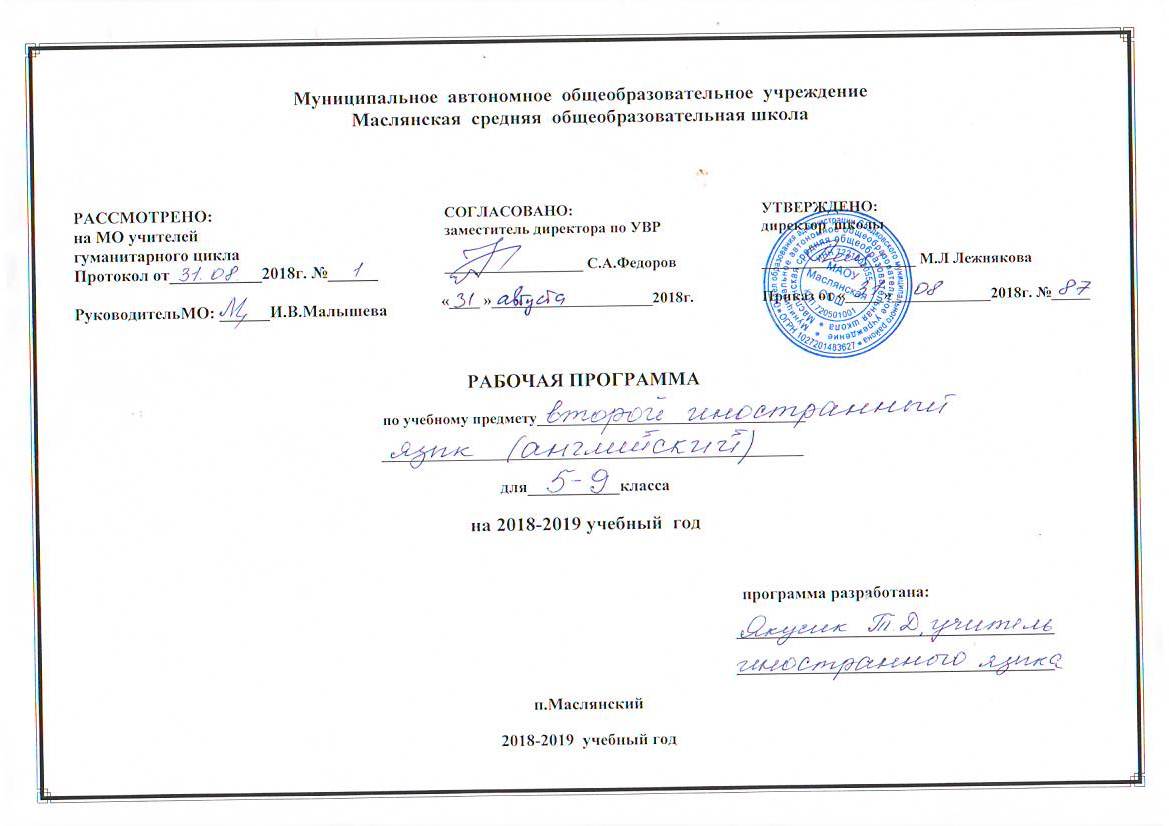 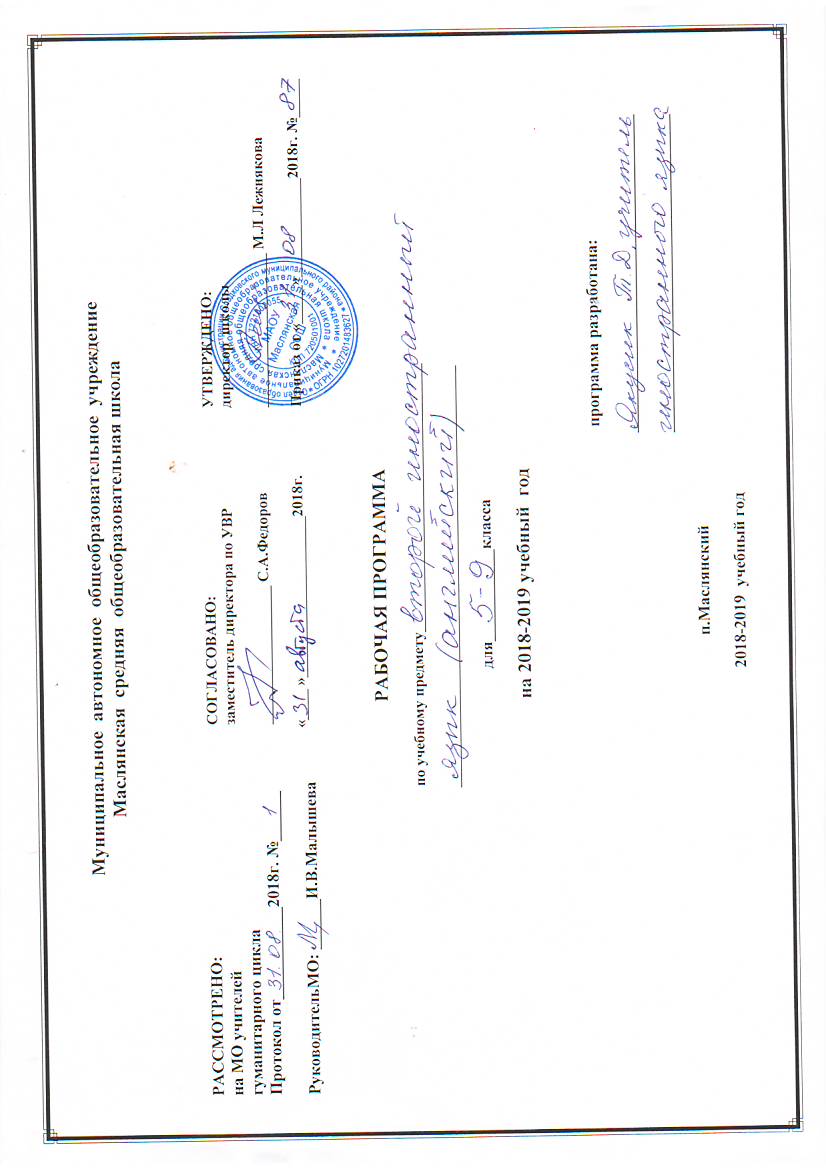 ПОЯСНИТЕЛЬНАЯ ЗАПИСКАРабочая учебная программа к учебному курсу О.В. Афанасьевой, И.В. Михеевой «Английский язык» для 5-9 класса разработана на основе Примерной программы по иностранному языку,  опубликованной в Сборнике нормативных документов МО РФ «Иностранный язык» Федеральный  компонент Государственного стандарта,   издательство Дрофа, 2014 год издания, авторской программы Афанасьевой О.В. Английский язык. Серия «Новый курс английского языка для российских школ»: 1-5-й год обучения. М.: Дрофа, 2010 и с учетом положений Федерального компонента государственного стандарта общего образования в общеобразовательных учреждениях   и учебного плана МАОУ Маслянская СОШ  на 2018-2019 учебный год.Учебно-методический комплект по английскому языку для 5-9 класса О.В. Афанасьевой, И.В. Михеевой «Английский язык» предназначен для базового курса обучения и обеспечивает достижение учащимися государственных стандартов в овладении английским языком, курс рассчитан на 5 лет обучения (5-9 классы). Используемый  УМК соответствует требованиям учебной программы к формированию комплексных коммуникативных умений учащихся на   всём   этапе обучения английскому языку и включает в себя компоненты федерального государственного стандарта общего образования по иностранному языку.  Все   составные части этого УМК имеют гриф «Допущено Министерством  образования РФ» В учебно-методический комплект входят:Учебник:  О.В.Афанасьева, И.В. Михеева. Английский язык. Серия «Новый курс английского языка для российских школ» для 5-9го класса . - Москва: Дрофа, 2012.Пособия для учащихся:1. О.В.Афанасьева, И.В. Михеева. Рабочая тетрадь № 1,2. - Москва: Дрофа, 2012.2. CD к учебнику английского языка. 	Литература для учителя: О.В.Афанасьева, И.В. Михеева.   Книга для учителя  к учебнику «Английский язык» серии «Новый курс английского языка для российских школ» - Москва: Дрофа, 2014.В современной школе учебный предмет «Иностранный язык» входит в образовательную область «Филология» и является средством познания языка и культуры других народов и стран, способом более глубокого осмысления родного языка, предопределяет цель обучения английскому языку как одному из языков международного общения. Изучение английского языка на данной ступени образования направлено на достижение следующих целей:Образовательная цель:Развитие у школьников коммуникативной компетенции в совокупности её составляющих: речевой, языковой, социокультурной, компенсаторной, учебно-познавательной.Речевая компетенция предполагает развитие коммуникативных умений в 4-х основных видах речевой деятельности: говорении, аудировании, чтении, письме.Языковая компетенция овладение новыми языковыми средствами общения (фонетическими, лексическими, грамматическими, орфографическими) в соответствии с тематикой, проблематикой и ситуациями общения, отобранными для основной школы, расширение базовых знаний о системе изучаемого языка, разных способах выражения мысли на родном и английском языках.Социокультурная компетенция  предполагает знакомство с основными сведениями о Британии:исторически сложившиеся части страны, их народонаселение, столицы, крупные города, символы страны, ее достопримечательности;элементы детского фольклора, герои сказок и литературных произведений, пословицы и поговорки;отдельные исторические личности, известные люди, члены королевской семьи;некоторые особенности быта британцев, их еда досуг;Лингвострановедческая компетенция предполагает знакомство сэтикетом во время приветствия и прощания, правильным употреблением слов Mr.,  Mrs., Ms, Miss, Si, основными формулами вежливости;правилами заполнения различных форм и анкет, порядком следования имен и фамилий, правилами обозначения дат, различными способами обозначения времени суток;спецификой употребления местоимений при обозначении животных и особенностями употребления местоимения you;правилами смягчения отрицательных характеристик в английском языке.Компенсаторная компетенция связана с развитием умений выходить из положения в условиях дефицита языковых и речевых средств при получении и передаче информацииумение запроса информации о значении незнакомых/забытых слов для решения речевой задачи говорения;умение обратиться с просьбой, повторить сказанное в случае непонимания в процессе аудирования;умение пользоваться языковой и контекстуальной догадкой для понимания значений лексических единиц при чтении и аудировании.Учебно-познавательная компетенция предполагает ознакомление учащихся с рациональными способами и приёмами самостоятельного изучения языков и культур, в том числе с использованием новых информационных технологийвнимательно слушать учителя и реагировать на его реплики в быстром темпе в процессе фронтальной работы группы;работать в парах;работать в малых группах;работать с аудиозаписью;работать с рабочей тетрадью в классе и дома;делать рисунки, подбирать иллюстрации, делать надписи для использования в процессе общения на уроке;принимать участие в разнообразных играх, направленных на овладение речевым и языковым материалом;инсценировать диалог, с использованием элементарного реквизита для создания речевой ситуации.   Развивающая цель:Развитие  понимания важности изучения иностранного языка в современном мире и потребности пользоваться им как средством общения, познания, самореализации и социальной адаптации.         Воспитательная цель:Воспитание качеств гражданина и патриота, развитие национального самосознания, стремление к взаимопониманию между людьми разных сообществ, толерантного отношения к проявлениям иной культуры.ОБЩАЯ ХАРАКТЕРИСТИКА               УЧЕБНОГО ПРЕДМЕТА      Роль иностранного языка как учебного предмета возрастает в связи с введением ФГОС, где «развитие личности обучающегося на основе универсальных учебных действий, познание и освоение мира составляют цель и основной результат образования».       Программа предусматривает формирование у обучающихся общеучебных умений и интегративных знаний, универсальных способов деятельности и ключевых компетенций, доступных обучающимся 5-9 классов и способствующих самостоятельному изучению английского языка и культуры стран изучаемого языка; а также развитие специальных учебных умений. В основе программы – деятельностный подход.Программа предоставляет широкие возможности для реализации различных подходов к построению курса.Основное назначение английского языка состоит в формировании коммуникативной компетенции, т.е. способности и готовности      осуществлять иноязычное межличностное и межкультурное общение с носителями языка.Английский язык как учебный предмет характеризуется -  межпредметностью (содержанием речи на английском языке могут быть сведения из разных областей знания, например, литературы, искусства, истории, географии, математики и др.); - многоуровневостью (с одной стороны необходимо овладение различными языковыми средствами, соотносящимися с аспектами языка: лексическим, грамматическим, фонетическим, с другой - умениями в четырех видах речевой деятельности);      -полифункциональностью (может выступать как цель обучения и как средство приобретения сведений в самых различных областях знания).В 5-7 классе усиливается значимость принципов индивидуализации и дифференциации обучения, большое значение приобретает использование проектной методики и современных технологий обучения иностранному языку. Это позволяет расширить связи английского языка с другими учебными предметами, способствует иноязычному общению школьников, содействует их социальной адаптации в современном мире.МЕСТО УЧЕБНОГО ПРЕДМЕТА  В УЧЕБНОМ ПЛАНЕБазисный учебный (образовательный) план на изучение английского языка в 5-6 классах основной школы отводит 2 часа в неделю,  всего 68 уроков.  В 7 классе добавлен третий час в неделю из вариативной части учебного плана.ЦЕННОСТНЫЕ ОРИЕНТИРЫ СОДЕРЖАНИЯ УЧЕБНОГО ПРЕДМЕТАДанный курс изучения английского языка направлен на приведение содержания образования в соответствие с возрастными особенностями учащихся, когда ребенок устремлен к реальной практической деятельности, познанию мира. Курс ориентирован не только на знаниевый, но и в первую очередь на деятельностный компонент образования, что позволяет повысить мотивацию обучения, в наибольшей степени реализовывать способности, возможности, потребности и интересы ребенка.ЛИЧНОСТНЫЕ, МЕТАПРЕДМЕТНЫЕИ ПРЕДМЕТНЫЕ РЕЗУЛЬТАТЫ ОСВОЕНИЯ УЧЕБНОГО ПРЕДМЕТАВ соответствии с требования Стандарта в структуре планируемых результатов отдельными разделами представлены личностные и метапредметные  результаты, поскольку их достижение обеспечивается всей совокупностью учебных предметов. Личностные результатыобщее представление о мире как о многоязычном и поликультурном сообществе;осознание языка, в том числе иностранного, как основного средства общения между людьми;знакомство с миром зарубежных сверстников с использованием средств изучаемого иностранного языка (через детский фольклор, некоторые образцы детской художественной литературы, традиции).Метапредметные результатыразвитие умения взаимодействовать с окружающими, выполняя разные роли в пределах речевых потребностей и возможностей  школьника;развитие коммуникативных способностей школьника, умения выбирать адекватные языковые и речевые средства для успешного решения элементарной коммуникативной задачи;расширение общего лингвистического кругозора  школьника;развитие познавательной, эмоциональной и волевой сфер  школьника; формирование мотивации к изучению иностранного языка;овладение умением координированной работы с разными компонентами учебно-методического комплекта (учебником, аудиодиском, рабочей тетрадью, справочными материалами и т. д.).Предметные результаты1. Предметные результаты в коммуникативной сфере1.1. Коммуникативная компетенция  (владение иностранным языком как средством общения)ГоворениеI. Выпускник научится:вести элементарный этикетный диалог в ограниченном круге типичных ситуаций общения; диалог-расспрос (вопрос — ответ) и диалог — побуждение к действию;II. Выпускник получит возможность научиться:участвовать в элементарном диалоге-расспросе, задавая вопросы собеседнику и отвечая на его вопросы;воспроизводить наизусть небольшие произведения детского фольклора, детские песни;кратко излагать содержание прочитанного текста.АудированиеI. Выпускник научится:понимать на слух речь учителя и одноклассников при непосредственном общении;воспринимать на слух в аудиозаписи основное содержание небольших доступных текстов, построенных на изученном языковом материале.II. Выпускник получит возможность научиться:воспринимать на слух в аудиозаписи небольшой текст, построенный на изученном языковом материале, и полностью понимать содержащуюся в нем информацию;использовать контекстуальную и языковую догадку при восприятии на слух текстов, содержащих некоторые незнакомые слова.ЧтениеI. Выпускник научится:соотносить графический образ английского слова с его звуковым образом;читать вслух небольшие тексты, построенные на изученном языковом материале, соблюдая правила чтения и соответствующую интонацию;читать про себя и понимать основное содержание текстов, включающих как изученный языковой материал, так и отдельные новые слова; находить в тексте нужную информацию.II. Выпускник получит возможность научиться:догадываться о значении незнакомых слов по контексту;ПисьмоI. Выпускник научится:владеть техникой письма;писать с опорой на образец поздравление с праздником и короткое личное письмо.II. Выпускник получит возможность научиться:составлять рассказ в письменной форме по плану/ключевым словам;в письменной форме кратко отвечать на вопросы к тексту;1.2. Языковая компетенция  (владение языковыми средствами)Графика, каллиграфия, орфографияI. Выпускник научится:пользоваться английским алфавитом, знать последовательность букв в нем;воспроизводить графически и каллиграфически корректно все английские буквы алфавита (полупечатное написание букв, слов);находить и сравнивать (в объеме содержания курса) такие языковые единицы, как звук, буква, слово;применять основные правила чтения и орфографии, изученные в курсе;отличать буквы от знаков транскрипции.II. Выпускник получит возможность научиться:сравнивать и анализировать буквосочетания английского языка и их транскрипцию;группировать слова в соответствии с изученными правилами чтения;уточнять написание слова по словарю учебника.Фонетическая сторона речиI. Выпускник научится:адекватно произносить и различать на слух все звуки английского языка; соблюдать нормы произношения звуков;соблюдать правильное ударение в изолированных словах и фразах;соблюдать особенности интонации основных типов предложений;II. Выпускник получит возможность научиться:соблюдать правило отсутствия ударения на служебных словах (артиклях, союзах, предлогах);читать изучаемые слова по транскрипции;писать транскрипцию отдельных звуков, сочетаний звуков по образцу.Лексическая сторона речиI. Выпускник научится:распознавать и употреблять в речи изученные в пределах тематики 5 класса лексические единицы (слова, словосочетания, оценочнуюлексику, речевые клише), соблюдая лексические нормы;оперировать в процессе общения активной лексикой в соответствии с коммуникативной задачей.II. Выпускник получит возможность научиться:узнавать простые словообразовательные элементы;опираться на языковую догадку при восприятии интернациональных и сложных слов в процессе чтения и аудирования;Грамматическая сторона речиI. Выпускник научится:распознавать и употреблять в речи основные коммуникативные типы предложений, общий и специальный вопросы, утвердительные и отрицательные предложения;распознавать и употреблять в речи изученные существительные с неопределенным/определенным/нулевым артиклем, в единственном и во множественном числе; притяжательный падеж существительных; глаголы в Present, Past, FutureSimple; модальные глаголы can, may, must; личные, притяжательные и указательные местоимения; количественные  числительные; наиболее употребительные предлоги для выражения временных и пространственных отношений.II. Выпускник получит возможность научиться:распознавать в тексте и дифференцировать слова по определенным признакам (существительные, прилагательные, модальные/смысловые глаголы);1.3. Социокультурная осведомленностьI. Выпускник научится:называть страны изучаемого языка по-английски;соблюдать элементарные нормы речевого и неречевого поведения, принятые в стране изучаемого языка, в учебно-речевых ситуациях.II. Выпускник получит возможность научиться:рассказывать о некоторых достопримечательностях стран изучаемого языка;воспроизводить наизусть небольшие произведения детского фольклора (стихи, песни) на английском языке;осуществлять поиск информации о стране изучаемого языка в соответствии с поставленной учебной задачей в пределах тематики.2. Предметные результаты в познавательной сфереВыпускник научится:сравнивать языковые явления родного и иностранного языков на уровне отдельных звуков, букв, слов, словосочетаний, простых предложений;действовать по образцу при выполнении упражнений и составлении собственных высказываний в пределах тематики;пользоваться справочным материалом;осуществлять самонаблюдение и самооценку.3. Предметные результаты в ценностно-ориентационной сфереВыпускник научится:представлять изучаемый иностранный язык как средство выражения мыслей, чувств, эмоций;приобщаться к культурным ценностям другого народа через произведения детского фольклора.4. Предметные результаты в эстетической сфереВыпускник научится:владеть элементарными средствами выражения чувств и эмоций на иностранном языке;осознавать эстетическую ценность литературных произведений в процессе знакомства с образцами доступной детской литературы.5. Предметные результаты в трудовой сфереВыпускник научится:следовать намеченному плану в своем учебном труде.СОДЕРЖАНИЕ УЧЕБНОГО ПРЕДМЕТАБлок 1Знакомство.(8 часов)Значение и роль английского языка в современном мире. Народонаселение Великобритании.Приветствие, знакомство, прощание.Блок 2Мир вокруг  нас.(8 часов)Что мы видим вокруг. Выражение благодарности. Введение незнакомых людей в круг общения.Блок 3Семья.(8 часов)Описание собственных ощущений и характеристик. Состав семьи. Общение с членами семьи поразным поводам (уходя в школу, возвращаясь домой и т. д.). Животные на ферме. Характеристики людей, в том числе членов семьи.Блок 4Города и страны.(8 часов)Место жительства и местонахождения человека. Города Европы. Страны и континенты.Блок 5Время, часы, минуты.(8 часов)Обозначение и выражение времени. Местоположение предметов, людей и животных. Ведение счета.Блок 6Цвет вокруг нас.(8 часов)Основные цвета. Приветствие в разное время суток. Номера телефонов. Возраст человека.Качественные характеристики предметов.Блок 7Празднование дня рождения.(8 часов)Семейный праздник. Описание внешности. Контрастирующие характеристики людей и предметов.Жизнь на ферме. Дни недели и ежедневные занятия людей.Блок 8Занятия людей.(8 часов)Профессии и занятия людей. Повседневные занятия людей. Домашние питомцы. Денежные единицы Великобритании, США и России. Самочувствие человека. Описание жилища. Времена года.Блок 9 Повторение(4 часа)ИТОГО: 68 ЧАСОВТЕМАТИЧЕСКОЕ ПЛАНИРОВАНИЕС ОПРЕДЕЛЕНИЕМ ОСНОВНЫХ ВИДОВ УЧЕБНОЙ ДЕЯТЕЛЬНОСТИУЧЕБНО-МЕТОДИЧЕСКОЕ ОБЕСПЕЧЕНИЕ ОБРАЗОВАТЕЛЬНОГО ПРОЦЕССААнглийский язык. 1-й год обучения. 5 класс: рабочая тетрадь    № 1 / О.В.Афанасьева, И.В.Михеева  – М.:Дрофа, 2012.Английский язык. 1-й год обучения. 5 класс: рабочая тетрадь № 2 / О.В.Афанасьева, И.В.Михеева  – М.:Дрофа, 2012.Английский язык. 1-й год обучения. 5 класс: книга для учителя/ О.В. Афанасьева, И.В. Михеева. – М.: Дрофа, 2009.Английский язык. 1-й год обучения. 5 класс: учебник / О.В. Афанасьева, И.В. Михеева. – М.: Дрофа, 2012.Английский язык. 5-9 классы: программа к УМК О.В. Афанасьевой, И.В. Михеевой. – Дрофа, 2010.Английский язык. Контрольные и проверочные работы 5-6 классы/ А.А. Земцова. – М.: Дрофа, 2009. Интернет-сайты для учителя:                                                                                                     Интернет-сайты для учащихся:1. http://www.collection.edu.ru/default.asp?ob_no=17700                                                           1. http://www.schoolenglish.ru2. http://www.native-english.ru/topics                                                                                          2. http://www.englishforkids.ru3. http://englishgrammar.nm.ru/                                                                                                    3. http://www.english.language.ru 4. http://festival.1september.ru                                                                                                      4. http://lib.ru/ENGLISH/5. http://www.abc-english-grammar.comПЛАНИРУЕМЫЕ РЕЗУЛЬТАТЫ ИЗУЧЕНИЯ УЧЕБНОГО ПРЕДМЕТАВ результате изучения английского языка учащиеся 5 класса должны:знать/понимать:- алфавит, буквы, основные буквосочетания, звуки английского языка;- основные правила чтения и орфографии английского языка;- особенности интонации основных типов предложений;- название англоязычных стран и их столицы;-имена наиболее известных персонажей детских литературных произведений страны изучаемого языка;- речевые обороты с модальными глаголами;- личные местоимения.уметьговорение:- приветствовать, отвечать на приветствие, прощаться, извиняться, благодарить;- называть себя, представлять другого;- выражать согласие/несогласие, огорчение, радость, сомнение, предположение;- делать короткое сообщение о себе, своей семье, своих увлечениях и т.д.;- вести диалог с опорой на образец и без неё;- описывать рисунок, предмет, человека.письмо:- владеть алфавитом и графикой английского языка;- списывать слова, предложения и краткие тексты;- заполнять таблицу, схему, анкету;- в письменной форме сообщать определённую информацию о себе;- составлять письмо по образцу.аудирование:- воспринимать на слух и понимать речь своих товарищей.- воспринимать на слух и понимать основное содержание краткого сообщения.чтение:- учащиеся должны полностью овладеть техникой чтения вслух.- зрительно воспринимать и узнавать изученный материал.- овладеть умением полностью понимать содержание текстов, целиком построенных на изученном материале.- овладеть умением полностью понимать содержание текстов, целиком построенных на изученном материале.- овладеть первичными умениями в понимании основного содержания текста, включающего значительное количество незнакомых слов, опираясь на языковую загадку, словарь, опуская незнакомые явления, не мешающие понять основное содержание текстаКалендарно-тематическое планирование5 классНаправления проектной деятельности обучающихся:С  учётом психологических особенностей подросткового возраста  в рабочей программе предусмотрено выполнение мини-проектов. Стремление экспериментировать, используя свои возможности, - едва ли не самая яркая характеристика младших подростков. Для того чтобы удовлетворить данную потребность, в практическую работу включены задания, обозначенные в печатной тетради « Проектная работа»   В проектной деятельности обучающиеся  учатся находить и узнавать новую информацию о странах изучаемого языка.    Темы проектов:Великобритания.Королевы Великобритании.Герои английских детских книг.Города и страны.Достопримечательности Лондона.Футбольные команды Великобритании.Дни недели.Английский алфавит6 классРечевая компетенция. Виды речевой деятельности.1. Диалогическая речь. Развитие монологической речи в 6 классе предусматривает:участие в диалоге этикетного характера – уметь приветствовать и отвечать на приветствие, познакомиться, представиться, вежливо попрощаться, поздравить и поблагодарить за поздравление, извиниться.Диалог – расспрос (односторонний, двусторонний) – уметь задавать вопросы, начинающиеся с вопросительных слов «кто?», «что?», «где?», «когда?», «куда?».Диалог – побуждение к действию – уметь обратиться с просьбой, вежливо переспросить, выразить согласие/отказ, пригласить к действию/взаимодействию и согласиться/не согласиться, принять в нём участие.   Объём диалога – 3 реплики с каждой стороны. Соблюдение элементарных норм речевого этикета. Принятых в стране изучаемого языка.2. Монологическая речь. Развитие монологической речи в 6 классе предусматривает:составление небольших монологических высказываний: рассказ о себе, своём друге, семье;называние предметов, их описание;описание картинки, сообщение о местонахождении;описание персонажа и изложение основного содержания прочитанного с опорой на текст.Объем монологического высказывания – 5 -  6 фраз.Аудирование.Восприятие и понимание речи учителя, одноклассников; восприятие и понимание аудиозаписей ритуализированных диалогов (4 -6 реплик), небольших по объёму монологических высказываний, детских песен, рифмовок, стишков; понимание основного содержания небольших детских сказок объёмом звучания до 1 минуты с опорой на картинки и с использованием языковой догадки.Чтение.Чтение вслух.Чтение вслух и понимание небольших текстов, построенных на изученном языковом материале с соблюдением правильного ударения в словах, фразах. Смысловое ударение в предложениях и небольших текстах, интонация различных типов предложений (утверждение, различные виды вопросов, побуждение, восклицание), выразительное и фонетически правильное чтение текстов монологического характера и диалогов.Чтение про себя.Чтение про себя и понимание текстов, построенных на изученном языковом материале, а также несложных текстов, содержащих 1-2 незнакомых слова, о значении которых можно догадаться по контексту или на основе языковой догадки (ознакомительное чтение), нахождение в тексте необходимой информации (просмотровое чтение). Объём текстов – 100-200 слов без учёта артиклей.Письменная речь.Овладение письменной речью предусматривает развитие следующих умений:     • делать выписки из текста;выполнение лексико-грамматических упражнений;написание различных видов диктанта;     • писать короткие поздравления с днем рождения, другим праздником (объемом до 30 слов, включая адрес), выражать пожелания;       • писать личное письмо с опорой на образец (расспрашивать адресата о его жизни, делах, сообщать тоже о себе, выражать благодарность, просьбы), объем личного письма – 50 – 60 слов, включая адрес;написание вопросов к тексту, письменные ответы на вопросы к тексту;заполнение простейших анкет.Языковая компетенция. Языковые знания и навыки оперирования ими.Графика и орфография.Все буквы английского алфавита и порядок их следования в алфавите, основные буквосочетания; звукобуквенные соответствия, транскрипция. Основные правила чтения и орфографии. Знание основных орфограмм слов английского языка. Написание слов активного вокабуляра по памяти.Фонетическая сторона речи.  Адекватное с точки зрения принципа аппроксимации произношение и различение на слух всех звуков и звукосочетаний английского языка. Соблюдение норм произношения: долготы и краткости гласных, отсутствие смягчения согласных перед гласными, отсутствия оглушения звонких согласных в конце слова и слога. Ударение в слове, фразе, отсутствие ударения на служебных словах  (артиклях, союзах, предлогах), членение предложений на синтагмы (смысловые группы). Ритмико – интонационные особенности повествовательного, побудительного и вопросительных (общий и специальный вопрос) предложений.Лексическая сторона речи.  Лексические единицы, обслуживающие ситуации общения в пределах предметного содержания речи в 6 классе, в объёме 400 лексических единиц для рецептивного и продуктивного усвоения, простейшие устойчивые словосочетания, оценочная лексика и реплики-клише как элементы речевого этикета, отражающие культуру англоговорящих стран. Овладение следующими словообразовательными средствами:аффиксация (суффикс для образования существительных –er; суффикс для образования прилагательных –у);словосложение (образование сложных слов при помощи соположения основ (bedroom), одна из которых может быть осложнена деривационным элементом (sitting-room);полисемантичные единицы (face – 1)лицо; 2) циферблат), элементы синонимии (much, many, a lot of), антонимии (come – go);предлоги места, времени, а также предлоги of, to, with для выражения падежных отношений.Грамматическая сторона речи.  Морфология.Имя существительное:регулярные способы образования множественного числа;некоторые случаи особого образования множественного числа (mouse – mice);притяжательный падеж существительных;определённый, неопределённый, нулевой артикли.Местоимение:личные местоимения в именительном и объектом падежах (I – me, he – him etc);притяжательные местоимения (my, his, her etc);указательные местоимения (this – these, that – those);неопределённые местоимения (some, any, no, every) и их производные (something, somebody etc).Имя прилагательное:положительная степень сравнения.Имя числительное:количественные числительные.Наречие:наречия неопределённого времени, их место в предложении.Глагол:временные формы present simple, present progressive (в повествовательных, отрицательных предложениях и вопросах различных типов);временные формы past simple (правильные глаголы и ряд неправильных глаголов в повествовательных предложениях);модальные глаголы can, may, must;конструкция to be going to для выражения будущности;конструкция there is/there are; there was/there wereнеопределённая форма глагола.Синтаксис.1. Основные типы английского предложения:простое (I have a family);составное именное (I am a pupil. I am ten. I am young.);составное глагольное (I like reading. We would like to go there.).2. Изъяснительное наклонение глагола:повествовательные предложения;отрицательные предложения;общие, альтернативные, специальные вопросы.3. Повелительное наклонение глагола, в том числе и в отрицательной форме.4. Безличные предложения с формальным подлежащим it (It is spring. It was cold).5. Сложносочинённые предложения с союзами and, but.6. Употребление предлогов места и направления, союзов, наречий.Социокультурная компетенция.Основные сведения о Британии:исторически сложившиеся части страны, их народонаселение, столицы, крупные города, символы страны, её достопримечательности, политический строй, отдельные страницы истории;элементы детского фольклора, герои сказок и литературных произведений, некоторые популярные песни, пословицы и поговорки;отдельные исторические личности, известные люди, члены королевской семьи;некоторые особенности быта британцев, касающиеся их жилищ, еды, досуга.В рамках лингвострановедческой составляющей социокультурной компетенции учащиеся овладевают:этикетом общения во время приветствия и прощания, правильным употреблением слов Mr, Mrs, Ms, Miss, Sir, основными формулами вежливости;правилами заполнения различных форм и анкет, порядком следования имён и фамилий, правильным обозначением дат, различными способами обозначения времён суток;спецификой употребления местоимений при обозначении животных и особенностями употребления местоимения you;правилом смягчения отрицательных характеристик в английском языке;некоторыми типичными сокращениями;расхождением в семантике и употреблении некоторых английских и русских эквивалентов: дом – house/home, много – much/many/a lot, завтрак – breakfast/lunch, обед – lunch/dinner, ужин –dinner/supper/tea.Компенсаторная компетенция.   Учащиеся овладевают рядом умений, позволяющих им выйти из трудной ситуации, связанной с недостатком языковых средств в процессе устного общения и при чтении и при аудировани:умение запроса информации о значении незнакомых/забытых слов (What’s the English for…?) для решения речевой задачи говорения;умение обратиться с просьбой повторить сказанное в случае непонимания в процессе аудирования;умение пользоваться языковой и контекстуальной догадкой для понимания значений лексических единиц (слова, созвучные с родным языком, опора на картинку, иллюстрацию) при чтении и аудировании;умение использовать двуязычный словарь.Учебно – познавательная компетенция.   Овладение следующими приёмами учебной работы:внимательно слушать учителя и реагировать на его реплики в быстром темпе в процессе фронтальной работы группы;работать в парах:работать в малой группе;работать с аудиозаписью в классе и дома;работать с рабочей тетрадью в классе и дома;делать рисунки, подбирать иллюстрации, делать надписи для использования в процессе общения на уроке;инсценировать диалог, используя элементарный реквизит и элементы костюма для создания речевой ситуации.Учебно-методический комплект:1. О.В. Афанасьева, И.В. Михеева «Новый курс английского языка для российских школ: 2-й  год обучения» учебник 6 класс. М.: «Дрофа», 2015г.2. Книга для учителя. О. В. Афанасьева, И. В. Михеева. Новый курс англ. языка для российских школ: 2-ой год обучения. М.: «Дрофа», 2010г. 3.Рабочие тетради. О. В. Афанасьева, И. В. Михеева. Новый курс англ. языка для российских школ: 2-ой год обучения. М.: «Дрофа», 2015г.4.Звуковые приложения. О. В. Афанасьева, И. В. Михеева. Новый курс англ. языка для российских школ: 2-ой год обучения. М.: «Дрофа», 2015гУчебно-тематический план.                 Итого: 68 часовЛичностные, метапредметные и предметные результатыПрограмма обеспечивает достижение 6-классниками следующих личностных,  метапредметных и предметных результатов.Личностными результатами изучения курса «Английский язык» в 7 классе являются:1.формирование мотивации изучения иностранных языков и стремление к самосовершенствованию в образовательной области «Иностранный язык»;2. осознание возможностей самореализации средствами иностранного языка; 3.стремление к совершенствованию собственной речевой культуры в целом; формирование коммуникативной компетенции и межкультурной и межэтнической коммуникации; развитие таких качеств, как воля, целеустремленность, креативность, инициативность, эмпатия, трудолюбие, дисциплинированность;4.формирование общекультурной и этнической идентичности как составляющих гражданской идентичности личности;5.стремление к лучшему осознанию культуры своего народа и готовность содействовать ознакомлению с ней представителей других стран;6. толерантное отношение к проявлениям иной культуры, осознание себя гражданином своей страны и мира;7.готовность отстаивать национальные и общечеловеческие (гуманистические, демократические) ценности, свою гражданскую позицию.Метапредметные результаты в данном курсе развиваются главным образом благодаря развивающему аспекту иноязычного образования.Метапредметными  результатами изучения курса «Английский язык» в 6 классе является формирование регулятивных, познавательных и коммуникативных универсальных учебных действий. Регулятивные УУД:-развитие умения планировать свое речевое и неречевое поведение;-развитие смыслового чтения, включая умение определять тему, прогнозировать содержание текста по заголовку/ по ключевым словам, выделять основную мысль, главные факты, опуская второстепенные, устанавливать логическую последовательность основных фактов;-осуществление регулятивных действий самонаблюдения, самоконтроля, самооценки в процессе коммуникативной деятельности на иностранном языке; самостоятельно ставить цели, планировать пути их достижения, умение выбирать наиболее эффективные способы решения учебных и познавательных задач;-соотносить свои действия с планируемыми результатами, осуществлять контроль своей деятельности в процессе достижения результата, корректировать свои действия в соответствии с изменяющейся ситуацией;-оценивать правильность выполнения учебной задачи, и собственные возможности её решения;Познавательные УУД:        - использовать знаково-символические средства представления информации для решения учебных и практических задач;-пользоваться логическими действиями сравнения, анализа и синтеза, обобщения, классификации по различным признакам, установления аналогий и причинно-следственных связей;-строить логическое рассуждение, умозаключение (индуктивное, дедуктивное и по аналогии) и делать выводы;-работать с прослушанным/прочитанным текстом: определить тему, прогнозировать содержание текста по заголовку/по ключевым словам, устанавливать логическую последовательность основных фактов;-осуществлять информационный поиск, в том числе с помощью компьютерных средств;-выделять, обобщать и фиксировать нужную информацию;-осознанно строить своё высказывание в соответствие с поставленной коммуникативной задачей, а также в соответствии с грамматическими и синтаксическими нормами языка;-решать проблемы творческого и поискового характера;-самостоятельно работать, рационально организовыва свой труд в классе и дома;-контролировать и оценивать результаты своей деятельности-развитие исследовательских учебных действий, включая навыки работы с информацией; поиск и выделение нужной информации, обобщение и фиксация информации;-расширение общего лингвистического кругозора пятиклассника;-формирование проектных умений:-генерировать идеи;-находить не одно, а несколько вариантов решения;-выбирать наиболее рациональное решение;-видеть новую проблему;-готовить материал для проведения презентации в наглядной форме, используя для этого специально подготовленный продукт проектирования;-работать с различными источниками информации;-планировать работу, распределять обязанности среди участников проекта;-собирать материал с помощью анкетирования, интервьюирования ;-оформлять результаты в виде материального продукта (реклама, брошюра, макет, описание экскурсионного тура, планшета и т. п.);- сделать электронную презентацию.Коммуникативные УУД:-готовность и способность осуществлять межкультурное общение на АЯ:-выражать с достаточной полнотой и точностью свои мысли в соответствии с задачами и условиями межкультурной коммуникации;-вступать в диалог, а также участвовать в коллективном обсуждении проблем, владеть монологической и диалогической формами речи в соответствии с грамматическими и синтаксическими нормами АЯ;-адекватно использовать речевые средства для дискуссии и аргументации своей позиции;-спрашивать, интересоваться чужим мнением и высказывать своё;-уметь обсуждать разные точки зрения и способствовать выработке общей (групповой) позиции;-уметь с помощью вопросов добывать недостающую информацию (познавательная инициативность);-уметь устанавливать рабочие отношения, эффективно сотрудничать и способствовать продуктивной кооперации;-проявлять уважительное отношение к партнёрам, внимание к личности другого;-уметь, адекватно реагировать на нужды других, в частности окатывать помощь и эмоциональную поддержку партнёрам в процессе достижения общей цели совместной деятельности;Специальные учебные умения (СУУ):-читать на АЯ с целью поиска конкретной информации;-работать над звуками, интонацией, каллиграфией, орфографией, правилами чтения, транскрипцией, лексикой, грамматическими явлениями АЯ;-пользоваться различными опорами: грамматическими схемами, речевыми образцами, ключевыми словами, планами и др. для построения собственных мыслей-читать на АЯ с целью детального понимания содержания; -читать на АЯ с целью понимания основного содержания;-понимать английскую речь на слух с целью полного понимания содержания;-понимать общее содержание воспринимаемой на слух информации на АЯ;-понимать английскую речь на слух с целью извлечения конкретной информации;-работать с лексическими таблицами;-понимать отношения между словами и предложениями внутри текста-работать с функциональными опорами при овладении диалогической речью;-кратко излагать содержание прочитанного или услышанною текста;-догадываться о значении новых слов по словообразовательным элементам, контексту;-организовывать работу по выполнению и защите творческого ого проекта;-работать с англо-русским словарём: находить значение многозначных слов, -пользоваться лингвострановедческим справочником;-переводить с русского языка на английский;-использовать различные способы запоминания слов на ИЯ;-выполнятьтестывформатах “Multiple choice”, “True/False”, “Matching”, “Fill in” идр.Предметными результатами изучения курса является формирование следующих умений:ГоворениеДиалогическая речьУчастие в диалоге этикетного характера — уметь приветствовать и отвечать на приветствие, познакомиться, представиться, вежливо попрощаться, поздравить и поблагодарить за поздравление, извиниться.Диалог-расспрос (односторонний, двусторонний) — уметь задавать вопросы, начинающиеся с вопросительных слов кто?,что?,где?, когда?, куда?.Диалог — побуждение к действию — уметь обратиться с просьбой, вежливо переспросить, выразить согласие/отказ, пригласить к действию/взаимодействию и согласиться/ не согласиться, принять/не принять в нем участие. Объем диалога — 6 реплик с каждой стороны. Соблюдение элементарных норм речевого этикета, принятых в стране изучаемого языка.Монологическая речьСоставление небольших монологических высказываний: рассказ о себе, своем друге, семье; называние предметов, их описание; описание картинки, сообщение о местонахождении; описание персонажа и изложение основного содержания прочитанного с опорой на текст. Объем высказывания — 10—12 фраз.АудированиеВосприятие и понимание речи учителя, одноклассников и других собеседников; восприятие и понимание аудиозаписей ритуализированных диалогов (10—12 реплик), небольших по объему монологических высказываний, детских песен, рифмовок, стишков; понимание основного содержания небольших детских сказок объемом звучания до 1 минуты с опорой на картинки и с использованием языковой догадки.ЧтениеЧтение вслухЧтение вслух с соблюдением правильного ударения в словах, фразах и понимание небольших текстов, построенных на изученном языковом материале, смысловое ударение в предложениях и небольших текстах, интонация различных типов предложений (утверждение, различные виды вопросов, побуждение, восклицание), выразительное и фонетически правильное чтение текстов монологического характера и диалогов.Чтение про себяЧтение про себя и понимание текстов, построенных на изученном языковом материале, а также несложных текстов, содержащих 5—7 незнакомых слова, о значении которых можно догадаться по контексту или на основе языковой догадки (ознакомительное чтение), нахождение в тексте необходимой информации (просмотровое чтение). Объем текстов — 200—230 слов без учета артиклей.Письменная речьОвладение графическими и орфографическими навыками написания букв, буквосочетаний, слов, предложений. Списывание слов, предложений, небольших текстов с образца. Выполнение лексико-грамматических упражнений. Различные виды диктантов.Написание с опорой на образец поздравления, короткого личного письма объемом 30—35 слов, включая адрес, с учетом особенностей оформления адреса в англоязычных странах.Написание вопросов к тексту. Письменные ответы на вопросы к тексту. Заполнение простейших анкет.Календарно-тематическое планированиеЗадачи обучения иностранному языку в  7 классе:По видам речевой деятельности:Аудирование: восприятие и понимание несложных текстов с различной глубиной проникновения в их содержание (с пониманием основного содержания, с выборочным пониманием и полным пониманием текста).Чтение:Чтение вслух и понимание небольших текстов с различной глубиной проникновения в их содержание в зависимости от вида чтения: с пониманием основного                    содержания (ознакомительное чтение), с выборочным пониманием (просмотровое чтение), с полным пониманием (изучающее чтение). Независимо от вида чтения возможно использование двуязычного словаря.Письмо:На данном этапе происходит совершенствование сформированных навыков письма и дальнейшее развитие следующих умений:делать выписки из текста;составлять план текста;писать поздравления с праздниками, выражать пожелания (объемом до 30 слов, включая адрес);писать личное письмо с опорой на образец (50-60 слов, включая адрес)заполнять анкеты, бланки;По языковому материалу:Графика и орфография:Знание правил чтения и написания новых слов и навыки их применения на основе изученного лексико0грамматического материала;Фонетическая сторона речи:Адекватное с точки зрения принципа аппроксимации произношение и различение на слух всех звуков и звукосочетаний английского языка. Ударение в слове, фразе, смысловое ударение. Смысловое деление фразы на синтагмы. Соблюдение правильной интонации в различных типах предложений.Лексическая сторона речи:Лексические единицы, обслуживающие ситуации общения в пределах предметного содержания речи в 7 классе, устойчивые словосочетания, оценочная лексика и реплики-клише как элементы речевого этикета, отражающие культуру англоговорящих стран. Овладение словообразовательными средствами: аффиксация, словосложение, конверсия,  предлоги места, времени, а так же предлоги для выражения падежных отношений.Грамматическая сторона речиМорфология  Имя существительное:  исчисляемые и неисчисляемые имена существительные; имена существительные, употребляемые только во множественном числе; особые случаи образования множественного числа существительных; употребление артиклей с географическими названиями, названиями языков, наций и отдельных их представителей; употребление нулевого артикля перед существительными school, church, hospital etc в структурах типа to go to school;      Местоимение:Абсолютная форма притяжательных местоимений (mine, ours etc);Отрицательное местоимение no и его эквиваленты not a, not any;Местоимения any, anybody в значении «любой, всякий»;Местоимения some, somebody, something в вопросах, по сути являющихся просьбой или предложением; Имя прилагательное:Степени сравнения прилагательных (односложных и многосложных);Супплетивные формы образования сравнительной и превосходной степеней сравнения прилагательных (good-better-best, bad-worse-worst);Имя числительное:Порядковые числительные, в том числе и супплетивные формы (first, second etc);Глагол:                                                                                                                              Временные формы past simple (вопросы и отрицания); future simple, past progressive;Сопоставление времен present progressive, future simple и оборота to be going to для выражения будущего;Модальные глаголы may, must, should, need и обороты have to, be able to для передачи модальности;Конструкция Shall I do something? Для предложения помощи и получения совета;СинтаксисПридаточные предложения, вводимые союзами who, what, whom, which, whose, why, how;Придаточные предложения времени и условия с союзами и вводными словами if, when, before, after, until, as soon as и особенностями пунктуации в них;Использование глагола в present simple в придаточных предложениях времени и условия для передачи будущности, в отличие от изъяснительных придаточных (If they go to Moscow, they will be able to do the sites of the city. I don’t know if they will go to Moscow.)Учебно-тематический план:Требования к уровню подготовки      В результате изучения английского языка в 7 классе ученик должен           знать/понимать:Основные значения изученных лексических единиц (слов, словосочетаний);Особенности структуры простых (утвердительных, восклицательных, побудительных) предложений английского языка;Признаки изученных грамматических явлений;Основные нормы речевого этикета;Культуру Великобритании (образ жизни, быт, обычаи, традиции, праздники, выдающихся людей).     Уметь:     В области говоренияНачинать, поддерживать разговор, деликатно выходить из разговора, заканчивать общение; поздравлять, выражать пожелания и реагировать на них; вежливо переспрашивать, отказываться, соглашаться;Запрашивать и сообщать практическую информацию («кто?», «что?», «где?», «когда?», «куда?», «как?», «с кем?», «почему?»), переходя с позиции спрашивающего на позицию отвечающего;  Обращаться с просьбой и выражать готовность/ отказ ее выполнить;Выражать свою точку зрения, выражать согласие/ несогласие с мнением партнера;изложить основное содержание прочитанного или прослушанного текста;высказываться о фактах и событиях, используя такие типы речи, как повествование, сообщение, описание;делать сообщения по результатам проведенной проектной работы;     В области аудирования понимать основное содержание несложных аутентичных текстов, относящихся к различным коммуникативным типам речи;выборочно понимать нужную или интересующую информацию в сообщениях прагматического характера с опорой на языковую догадку, контекст;  В области чтениячитать и понимать основное содержание аутентичных художественных и научно-популярных текстов;                                                                                 читать с полным пониманием несложные аутентичные тексты, ориентированные на предметное содержание речи на этом этапе, на основе языковой и контекстуальной догадки);читать текст с выборочным пониманием нужной информации (просмотреть текст или несколько коротких текстов и выбрать нужную информацию);  В области письмаделать выписки из текста;составлять план текста;писать короткое личное письмо с опорой на образец;заполнять анкеты, бланки; писать краткое поздравление (с днем рождения, с Новым годом).Календарно-тематическое планирование по УМК Афанасьевой О.В., Михеевой И.В.«Новый курс английского языка для российских школ:3 год обучения. 7 класс»8 классI. Содержание рабочей программыРаздел 1: «Visiting the USA» - Визит в СШАЗнакомство с географическим положением, историей, культурой США. Изучение и отработка лексического и грамматического материала (настоящее совершенное время).Раздел 2: «Global language» - Английский- язык международного общенияРазные варианты английского языка. Почему мы не говорим на одном языке? Изучение и отработка лексического и грамматического материала (настоящее совершенное время).Раздел 3: «Living things around us» - Мир вокруг нас.Знакомство с видами животных и птиц. Язык птиц. Флора и фауна британских островов.   Изучение и отработка лексического и грамматического материала (настоящее перфектное продолженное время, возвратные местоимения)Раздел 4: «The ABC of  Ecology» - Проблемы экологииЧто такое экология? Наша окружающая среда. Динозавры и птица додо.Изучение и отработка лексического и грамматического материала (модальные глаголы и их заменители, предлоги)Раздел 5: «Keeping fit» - Здоровый образ жизни. Как быть здоровым. Спорт. Правильное питание. Олимпийские игры. Изучение и отработка лексического и грамматического материала (прямая и косвенная речь)Раздел 6: «Our favourite pastimes» - Наше любимое времяпрепровождение.История развлечений. Музыка. Кино. Театр. Из истории Голливуда. Изучение и отработка лексического и грамматического материала (пассивный залог).Виды речевой деятельности.                                                                                                           Говорение.                                                                                                                                                                                 Участие в диалоге, в ситуациях повседневного общения, а также в связи с прочитанным    или    прослушанным произведением.Диалог этикетного характера - уметь приветствовать, отвечать на приветствие, познакомиться, представиться, попрощаться, поздравить, поблагодарить за поздравление, извиниться.Диалог - расспрос - уметь задавать вопросы: кто? что? когда? где? куда?. диалог-побуждение к действию, уметь обратиться с просьбой и выразить готовность или отказ ее выполнить, используя побудительные предложенияОбъем диалогического   высказывания - 4-5реплики с каждой стороны.   Соблюдение элементарных норм  речевого этикета, принятых в стране изучаемого  языка. Составление небольших монологических высказываний: рассказ о себе, своем друге, своей семье; описание предмета, картинки; описание персонажей прочитанной сказки с опорой на картинку.     Объем монологического высказывания - 8-10 фраз.                                                                                              Слушание (аудирование).                                                                                                                Восприятие и понимание речи учителя и собеседников в процессе диалогического общения на уроке; небольших простых сообщений; основного содержания несложных сказок, рассказов (с опорой на иллюстрацию, языковую догадку).Время звучания текста для аудирования - до 1 минуты.Чтение. Чтение вслух небольших текстов, построенных на изученном языковом материале; соблюдение правильного ударения в словах, фразах, интонации в целом. Чтение про себя и понимание текстов, содержащих только изученный материал, а также несложных текстов, содержащих отдельные новые слова; нахождение в тексте  необходимой информации (имени главного героя; места, где происходит действие). Использование двуязычного словаря учебника. Объем текстов - примерно 250 слов                                                                                                                           Письмо и письменная речь                                                                                                                  Списывание текста; вписывание в текст и выписывание из него слов,словосочетаний. Написание с опорой на образец поздравления, короткого личного письма.Языковые знания и навыки (практическое усвоение)                                                                                                                      Графика и орфография.      Все буквы английского алфавита, основные буквосочетания; звукобуквенные соответствия, знаки транскрипции. Основные правила чтения и орфографии. Написание наиболее употребительных слов, вошедших в активный словарь.Фонетическая сторона речиАдекватное произношение и различение на слух всех звуков и звукосочетаний английского языка. Соблюдение норм произношения: долготы и краткости гласных, отсутствие оглушения звонких согласных в конце слога или слова, отсутствие смягчения согласных перед гласными. Ударение в слове, фразе, отсутствие ударения на служебных словах (артиклях, союзах, предлогах), членение предложений на смысловые группы. Ритмико-интонационные особенности повествовательного, побудительного и вопросительных (общий и специальный вопрос) предложений.Лексическая сторона речиЛексические единицы, обслуживающие ситуации общения в пределах тематики , в объеме 500 лексических единиц для двустороннего (рецептивного и продуктивного) усвоения, простейшие устойчивые словосочетания, оценочная лексика и реплики-клише как элементы речевого этикета отражающие культуру англоговорящих стран. Начальное представление о способах словообразования: аффиксации (например, существительные с суффиксом -er, -or), словосложении (postcard), конверсии (play - to play). Интернациональные слова (например, doctor, film).Правильные и неправильные глаголы в PresentFuture, Past Simple (Indefinite). Неопределенная форма глагола. Глагол-связка to be. Вспомогательный глагол.Грамматическая сторона речиЗнание признаков и навыки произношения и употребления в речи нераспространенных и распространенных простых предложений, в том числе с несколькими обстоятельствами, следующими в определенном порядке (We moved to a new house last year.): предложения с начальным It и  с начальным There + to be (It`s cold. It`s five o`clock. It`s interesting. It was winter.There are a lot of trees in the park.):  сложносочиненных предложений с  сочинительными союзами and, but, or; сложноподчиненных предложений с союзами и союзными словами when, what, why which,that, who, if, because, that`s why, than, so; условных предложений реального и нереального характера ; всех типов вопросительных предложений ; побудительных предложений в утвердительной и отрицательных формах.can skate well.) сказуемым. Побудительные предложения в утвердительной (Help me, please.) и отрицательной (Don't be late!) формах. Безличные предложения в настоящем времени (It is cold. It's five o'clock. It's interesting. It was winter. There are a lot of trees in the park.): сложносочиненных предложений с сочинительными союзами and, but, or; сложноподчиненных предложений с союзами и союзными словами what. when, why, which, that, who, if, because, that's why. than, so; условных предложений реального (Conditional I — If I see Jim, I'll invite him to our school party.) и нереального характера (Conditional II — If 1 were you, I would start learning French.); всех типов вопросительных предложений (общий, специальный, альтернативный, разделительный вопросы в Present, Future, Past Simple, Present Perfect, Present Continuous); побудительных предложений в утвердительной Be careful!) и отрицательной (Don't worry.) формах.Знание признаков и навыки распознавания и употребления в речи конструкций с глаголами на -ing: to be going to (для выражения будущего действия); to love / hate doing something; Stop talking. Конструкций It takes me ... to do something; to look / feel / be happy.Знание признаков и навыки распознавания и употребления в речи правильных и неправильных глаголов в наиболее употребительных формах действительного залога в изъявительном наклонении (Present, Past, Future Simple, Present Perfect, Present Continuous); и формах страдательного залога в Present, Past, Future Simple; модальных глаголов и их эквивалентов (may, can / be able to, must / have to / should); причастий настоящего и прошедшею времени; фразовых глаголов, обслуживающих темы, отобранные для данного этапа обучения.Навыки распознавания  и употребления в речи определенного, неопределенного и нулевого артиклей; неисчисляемых и исчисляемых существительных (a flower, snow) существительных с причастиями настоящего и прошедшего времени (a writing student / a written exercise); существительных в функции прилагательного (art gallery), степеней сравнения прилагательных и наречий, в том числе образованных не по правилу (good-better-best); личных местоимений в именительном (ту) и объектном (те) падежах, а также в абсолютной форме (mine); неопределенных местоимений (some, any); наречий, оканчивающихся на -ly (early), а также совпадающих по форме с прилагательными (fast, high); количественных числительных свыше 100; порядковых числительных свыше 20.II. Учебно-тематический планЛичностные, метапредметные и предметные результатыПрограмма обеспечивает достижение 8-классниками следующих личностных,  метапредметных и предметных результатов:Личностными результатами изучения курса «Английский язык» в 8 классе являются:1.формирование мотивации изучения иностранных языков и стремление к самосовершенствованию в образовательной области «Иностранный язык»;2. осознание возможностей самореализации средствами иностранного языка; 3.стремление к совершенствованию собственной речевой культуры в целом; формирование коммуникативной компетенции и межкультурной и межэтнической коммуникации; развитие таких качеств, как воля, целеустремленность, креативность, инициативность, эмпатия, трудолюбие, дисциплинированность;4.формирование общекультурной и этнической идентичности как составляющих гражданской идентичности личности;5.стремление к лучшему осознанию культуры своего народа и готовность содействовать ознакомлению с ней представителей других стран;6. толерантное отношение к проявлениям иной культуры, осознание себя гражданином своей страны и мира;7.готовность отстаивать национальные и общечеловеческие (гуманистические, демократические) ценности, свою гражданскую позицию.Метапредметные результаты в данном курсе развиваются главным образом благодаря развивающему аспекту иноязычного образования.Метапредметными  результатами изучения курса «Английский язык» в 8 классе является формирование регулятивных, познавательных и коммуникативных универсальных учебных действий. Регулятивные УУД:-развитие умения планировать свое речевое и неречевое поведение;-развитие смыслового чтения, включая умение определять тему, прогнозировать содержание текста по заголовку/ по ключевым словам, выделять основную мысль, главные факты, опуская второстепенные, устанавливать логическую последовательность основных фактов;-осуществление регулятивных действий самонаблюдения, самоконтроля, самооценки в процессе коммуникативной деятельности на иностранном языке; самостоятельно ставить цели, планировать пути их достижения, умение выбирать наиболее эффективные способы решения учебных и познавательных задач;-соотносить свои действия с планируемыми результатами, осуществлять контроль своей деятельности в процессе достижения результата, корректировать свои действия в соответствии с изменяющейся ситуацией;-оценивать правильность выполнения учебной задачи, и собственные возможности её решения;Познавательные УУД:        - использовать знаково-символические средства представления информации для решения учебных и практических задач;-пользоваться логическими действиями сравнения, анализа и синтеза, обобщения, классификации по различным признакам, установления аналогий и причинно-следственных связей;-строить логическое рассуждение, умозаключение (индуктивное, дедуктивное и по аналогии) и делать выводы;-работать с прослушанным/прочитанным текстом: определить тему, прогнозировать содержание текста по заголовку/по ключевым словам, устанавливать логическую последовательность основных фактов;-осуществлять информационный поиск, в том числе с помощью компьютерных средств;-выделять, обобщать и фиксировать нужную информацию;-осознанно строить своё высказывание в соответствие с поставленной коммуникативной задачей, а также в соответствии с грамматическими и синтаксическими нормами языка;-решать проблемы творческого и поискового характера;-самостоятельно работать, рационально организовыва свой труд в классе и дома;-контролировать и оценивать результаты своей деятельности-развитие исследовательских учебных действий, включая навыки работы с информацией; поиск и выделение нужной информации, обобщение и фиксация информации;-расширение общего лингвистического кругозора пятиклассника;-формирование проектных умений:-генерировать идеи;-находить не одно, а несколько вариантов решения;-выбирать наиболее рациональное решение;-видеть новую проблему;-готовить материал для проведения презентации в наглядной форме, используя для этого специально подготовленный продукт проектирования;-работать с различными источниками информации;-планировать работу, распределять обязанности среди участников проекта;-собирать материал с помощью анкетирования, интервьюирования ;-оформлять результаты в виде материального продукта (реклама, брошюра, макет, описание экскурсионного тура, планшета и т. п.);- сделать электронную презентацию.Коммуникативные УУД:-готовность и способность осуществлять межкультурное общение на АЯ:-выражать с достаточной полнотой и точностью свои мысли в соответствии с задачами и условиями межкультурной коммуникации;-вступать в диалог, а также участвовать в коллективном обсуждении проблем, владеть монологической и диалогической формами речи в соответствии с грамматическими и синтаксическими нормами АЯ;-адекватно использовать речевые средства для дискуссии и аргументации своей позиции;-спрашивать, интересоваться чужим мнением и высказывать своё;-уметь обсуждать разные точки зрения и способствовать выработке общей (групповой) позиции;-уметь с помощью вопросов добывать недостающую информацию (познавательная инициативность);-уметь устанавливать рабочие отношения, эффективно сотрудничать и способствовать продуктивной кооперации;-проявлять уважительное отношение к партнёрам, внимание к личности другого;-уметь, адекватно реагировать на нужды других, в частности окатывать помощь и эмоциональную поддержку партнёрам в процессе достижения общей цели совместной деятельности;Специальные учебные умения (СУУ):-читать на АЯ с целью поиска конкретной информации;-работать над звуками, интонацией, каллиграфией, орфографией, правилами чтения, транскрипцией, лексикой, грамматическими явлениями АЯ;-пользоваться различными опорами: грамматическими схемами, речевыми образцами, ключевыми словами, планами и др. для построения собственных мыслей-читать на АЯ с целью детального понимания содержания; -читать на АЯ с целью понимания основного содержания;-понимать английскую речь на слух с целью полного понимания содержания;-понимать общее содержание воспринимаемой на слух информации на АЯ;-понимать английскую речь на слух с целью извлечения конкретной информации;-работать с лексическими таблицами;-понимать отношения между словами и предложениями внутри текста-работать с функциональными опорами при овладении диалогической речью;-кратко излагать содержание прочитанного или услышанною текста;-догадываться о значении новых слов по словообразовательным элементам, контексту;-организовывать работу по выполнению и защите творческого ого проекта;-работать с англо-русским словарём: находить значение многозначных слов, -пользоваться лингвострановедческим справочником;-переводить с русского языка на английский;-использовать различные способы запоминания слов на ИЯ;-выполнятьтестывформатах “Multiple choice”, “True/False”, “Matching”, “Fill in” идр.Планируемые результаты освоения программы по английскому языку к концу 8 класса.В результате изучения английского языка в 8 классе ученик должензнать/понимать:• основные значения изученных лексических единиц (слов, словосочетаний) в соответствии с предметным содержанием речи, предусмотренным программой для этого этапа, основные способы словообразования (аффиксация, словосложение, конверсия);• особенности структуры простых (утвердительных, восклицательных, побудительных) и сложных предложений английского языка; интонацию различных коммуникативных типов предложения;• признаки изученных грамматических явлений (видо-временных форм глаголов и их эквивалентов, артиклей, существительных, степеней сравнения прилагательных и наречий, местоимений, числительных, предлогов);• основные нормы речевого этикета (реплики-клише, наиболее распространенная оценочная лексика), принятые в стране изучаемого языка;• культура Великобритании, США (образ жизни, быт, обычаи, традиции, праздники, всемирно известные достопримечательности, выдающиеся люди и их вклад в мировые культуры), сходства и различия в традициях своей страны и стран изучаемого языка. уметь:в области говорения• начинать, поддерживать разговор, деликатно выходить из разговора, заканчивать общение; поздравлять, выражать пожелания и реагировать на них; выражать благодарность, вежливо переспрашивать, отказываться, соглашаться;• запрашивать и сообщать фактическую информацию («кто?»,  «что?»,  «где?»,  «когда?», «куда?», «как?», «с кем?», «почему?»), переходя с позиции спрашивающего на позицию отвечающего;• обращаться с просьбой и выражать готовность/отказ ее выполнить; давать совет и принимать/не принимать его; приглашать к действию/взаимодействию и соглашаться/не соглашаться принять в нем участие;• выражать свою точку зрения, выражать согласие/несогласие с мнением партнера; высказывать одобрение/неодобрение относительно мнения партнера;• высказываться о фактах и событиях, используя такие типы речи, как повествование, сообщение, описание;• излагать основное содержание прочитанного с опорой на текст;• высказывать свое мнение в связи с прочитанным и прослушанным текстом;в области аудирования• понимать основное содержание несложных аутентичных текстов, относящихся к различным коммуникативным типам речи (сообщение/рассказ); уметь определять тему и факты сообщения, вычленять смысловые вехи; выделять главное, опуская второстепенное;• выборочно понимать нужную или интересующую информацию в сообщениях прагматического характера с опорой на языковую догадку, контекст;в области чтения• читать и понимать основное содержание аутентичных художественных и научно-популярных текстов (определять тему, основную мысль, причинно-следственные связи в тексте, кратко и логично излагать его содержание, оценивать прочитанное, сопоставлять факты в культурах);• читать с полным пониманием несложные аутентичные тексты, ориентированные на предметное содержание речи на этом этапе, на основе языковой и контекстуальной догадки, словообразовательного анализа, использования словаря; кратко излагать содержание прочитанного; выражать свое мнение, соотносить со своим опытом;• читать текст с выборочным пониманием нужной или интересующей информации (просмотреть текст или несколько коротких текстов и выбрать нужную, интересующую учащихся информацию для дальнейшего использования в процессе общения или расширения знаний по проблеме текста/текстов);в области письма и письменной речи• писать личное письмо с опорой на образец (расспрашивать адресата о его жизни, здоровье, делах, сообщать то же о себе, своей семье, друзьях, событиях жизни и делах, выражать просьбу и благодарность в соответствии с нормами, принятыми в англоязычных странах). Литература и материально-техническое обеспечение образовательного процесса1.Учебник «Новый курс английского языка для российских школ»; 4-й год обучения ; 8 класс;  Афанасьева О.В., Михеева И.В. Издательство «Дрофа» 2008г.Рабочая тетрадь  № 1, 2. «Новый курс английского языка для российских школ»;4-й год обучения ; 8 класс;  Афанасьева О.В., Михеева И.В. Издательство «Дрофа» 2012г.Книга для учителя; Афанасьева О.В., Михеева И.В. Издательство «Дрофа» 2008г.Аудиокурс к учебнику «Новый курс английского языка для российских школ»; 4-й год обучения ; 8 класс;  Афанасьева О.В., Михеева И.В. Издательство «Дрофа» 2008г.МагнитофонКомпьютерМультимедийный проекторЭкспозиционный экранКлассная доска с набором приспособлений для крепления таблиц, плакатов и картинок.Стенд для размещения творческих работ учащихсяГрамматические таблицы к основным разделам грамматического материалаГеографические карты стран изучаемого языкаКалендарно-тематическое планирование по УМК Афанасьевой О.В., Михеевой И.В.«Новый курс английского языка для российских школ:5 год обучения. 9 класс»9 класс(68 часов)Предметное содержание устной и письменной речи        Школьники учатся общаться в ситуациях социально-бытовой, учебно-трудовой и социально-культурной сфер общения в рамках следующей тематики:Мои друзья и я. Взаимоотношения в семье, с друзьями, со сверстниками. Любовь и дружба. Национальные и семейные праздники. Взаимоотношения между людьми (в том числе на примерах из художественной литературы на английском языке). Конфликты и их решения. Личная переписка, письмо в молодёжный журнал.        Мир моих увлечений.Путешествия как способ познания мира. Хобби. Спорт. Посещение дискотеки, кафе. Искусство (музыка, театр, кино, живопись, мода) в жизни молодёжи. Средства массовой информации (радио, телевидение, пресса, Интернет). Чтение/книга в жизни нынешнего поколения, школьная и домашняя библиотека.        Школьное образование и выбор профессии. Познавательные интересы: любимые предметы, занятия. Возможности продолжения образования. Проблемы выбора профессии. Независимость в принятии решений. Роль английского языка в профес-сии. Популярные профессии. Успешные люди. Карманные деньги.        Люди, Земля, Вселенная.Космос и человек. Технический прогресс. Будущее нашей планеты. Природа и проблемы экологии. Защита окружающей среды. Стихийные бедствия. Здоровый образ жизни.        Страна / страны изучаемого языка и родная страна.Природа, погода, климат в англоговорящих странах (Великобритании, США, Канаде, Австралии, Новой Зеландии) и России.  Государственные символы (флаг, герб) Великобритании, США и России. Города и сёла, родной край / регион / город / село. Достопримечательности. Некоторые праздники, традиции. Вклад России  и её народов в мировую культуру. Выдающиеся люди, их влияние на мировую цивилизацию.Речевые умения.Говорение. Обучение говорению в 9-м классе опирается на умения и навыки говорения, сформированные ранее: умение решать определённые коммуникативные задачи в ситуациях социально-бытовой, учебно-трудовой и социально культурной сфер общения в диалогической, монологической и полилогической формах в пределах отобранной тематики. На данном этапе следует стремиться к формированию у учащихся гибких и вариативных умений говорения, поощрять школьников проявлять способность и готовность к варьированию и комбинированию языкового мате-риала, ориентируясь на решение конкретных коммуникативных задач.Умения диалогической речи.На третьем этапе обучения происходит дальнейшее развитие умений вести диалог этикетного характера, диалог-расспрос, диалог – побуждение к действию. Особое внимание уделяется развитию умения вести диалог – обмен мнениями.Речевые умения при ведении диалогов этикетного характера:       ● начать, поддержать и закончить разговор ( в том числепо телефону);       ● поздравить, выразить пожелания и отреагировать на них;      ● вежливо переспросить, выразить согласие/отказ.      Объём этикетных диалогов – до 4 реплик с каждой стороны.      Речевые умения при ведении диалога-расспроса:● запрашивать и сообщать информацию («кто», «что?», «как?», «где?», «куда?», «когда?», «с кем?», «почему?»;      ● подтвердить, возразить;       ● целенаправленно расспрашивать, «брать интервью».      Объём данных диалогов – до 6 реплик со стороны каждого учащегося.      Речевые умения при ведении диалога побуждения к действию:      ● обратиться с просьбой и выразить готовность/отказ её выполнить;      ● дать совет и принять/не принять его;      ● запретить и объяснить причину;      ● пригласить к действию/взаимодействию и согласиться/не согласиться принять в нём участие;      ● сделать предложение и выразить согласие/ несогласие принять его, объяснить причину.      Объём данных диалогов – до 4 реплик со стороны каждого участника общения.      Речевые умения при ведении диалога-обмена мнениями:       ● выразитьточку зрения и согласиться/ не согласиться с ней;      ● высказать одобрение/ неодобрение;       ● выразить сомнение;      ● выразить эмоциональную оценку обсуждаемых событий  (радость, огорчение, сожаление, желание/нежелание);      ● выразить эмоциональную поддержку партнёра, похвалить, сделать комплимент.      Объём диалогов – не менее 5-7 реплик с каждой стороны.      При участии в этих видах диалогов и их комбинациях школьники решают различные коммуникативные задачи для реализации информационной, регулятивной, эмоционально-оценочной и этикетной функций общения, совершенствуют культуру речи и ведения беседы в соответствии с нормами страны/стран изучаемого языка.Умения монологической речи.     Развитие монологической речи на третьем этапе предусматривает дальнейшее развитие следующих умений: ● кратко высказываться о событиях и фактах, используя основные коммуникативные типы речи (описание, повествование, сообщение, характеристика, рассуждение), эмоционально-оценочные суждения;     ● передавать содержание, основную мысль прочитанного с опорой на текст;     ● высказываться, делать сообщение в связи с прочитанным и прослушанным текстом;     ● выражать и аргументировать своё отношение к прочитанному/ прослушанному;      ● делать подготовленное сообщение в связи с прочитанным / прослушанным( аудио- или видеотекстом),выражая своё отношение к событиям, фактам, персонажам текста;     ● рассуждать о проблемах, интересующих подростков, о темах, актуальных для современного мира, например толерантности, безопасности и др.      Объём монологического высказывания – 10-12 фраз.Слушание (аудирование). На третьем этапе происходит дальнейшее развитие умений понимания текстов для  аудирования  с различной глубиной и  точностью проникновения в их содержание (с пониманиемосновного содержания, с выборочным пониманием и полным пониманием текста) в зависимости от коммуникативной задачи и функционального типа текста. При этом предусматривается развитие следующих умений:● воспринимать на слух и понимать с опорой на наглядность (иллюстрации, жесты, мимику) и контекстуальную и языковую догадку, речь собеседника в процессе непосредственного общения, добиваться полного понимания путём переспроса; а также понимать основное содержание разговора между носителями языка в пределах тем, обозначенных в программе;● воспринимать на слух и понимать основное содержание аутентичных текстов в аудио- и видеозаписи: описаний, сообщений, рассказов, интервью, рекламно-информационных текстов с опорой на языковую догадку и контекст;●воспринимать на слух и выделять необходимую/интересующую информацию в аутентичных рекламно – информационных текстах (объявлениях на вокзале, в аэропорту, прогнозе погоды, инструкциях), оценивая эту информацию с  точки зрения её полезности/достоверности;● игнорировать незнакомый языковой материал, несущественный для понимания.      Время звучания текстов для аудирования – 1,5-2 минуты. Чтение. При овладении чтением школьники учатся читать аутентичные текстыразных жанров с различной глубиной понимания их содержания: с пониманием основного содержания (ознакомительное чтение), с полным пониманием (изучающее чтение) и с извлечением нужной или интересующей информации (просмотровое или поисковое чтение). Словарь используется по мере необходимости, независимо от вида чтения.       Школьники учатся:       -  читать с пониманием основного содержания аутентичные тексты разных типов, жанров и стилей: личные и формальные письма, стихи, отрывки из художественной литературы, короткие рассказы, газетные и журнальные статьи, интервью, объявления, вывески, меню, программы радио и телевидения, карты, планы городов, расписания движения транспорта и др. Тексты могут содержать отдельные новые слова.      В ходе ознакомительного чтения школьники учатся:• определять тему (о чём идёт речь в тексте);      • выделять основную мысль;      • выделять главные факты, опуская второстепенные;      • устанавливать логическую последовательность основных фактов текста;      • прогнозировать содержание текста по заголовку или по началу текста;      • разбивать текст на относительно самостоятельные смысловые части;      • восстанавливать текст из разрозненных абзацев или путём добавления выпущенных фрагментов;      • озаглавливать текст, его отдельные части;      • догадываться о значении отдельных слов с опорой на языковую и контекстуальную догадку;      • игнорировать незнакомые слова, не влияющие на понимание текста;      • пользоваться сносками, лингвострановедческим справочником, словарём;      - читать с полным пониманием несложные аутентичные и адаптированные тексты разных типов, жанров и стилей.       Объём текстов для ознакомительного чтения – до 500 слов без учёта артиклей.      В ходе изучающего чтения школьники учатся:      • полно и точно понимать текст на основе его информационной переработки  (смыслового и структурного анализа отдельных мест текста, выборочного перевода и т. д.);      • устанавливать причинно-следственную взаимосвязь фактов и событий, изложенных в тексте;      • обобщать и критически оценивать полученную из текста информацию;      • комментировать некоторые факты, события с собственных позиций, выражая своё мнение;      - читать с выборочным извлечением или нахождением в тексте нужной/ интересующей информации.      Объём текстов для чтения с полным пониманием – 600 слов без учёта артиклей.      В ходе поискового/просмотрового чтения школьники учатся:      • просматривать текст или серию текстов различного жанра, типа, стиля с целью поиска необходимой или интересующей информации;      • оценивать найденную информацию с точки зрения её занимательности или значимости для решения поставленной коммуникативной задачи.       Письмо и письменная речь. На данном тапе происходит совершенствование сформированных навыков письма и дальнейшее развитие следующих умений:•  делать выписки из текста;       •  составлять план текста;•  писать поздравления с праздниками, выражать пожелания (объёмом до 40слов, включая адрес);•  заполнять анкеты, бланки, указывая имя, фамилию, пол, возраст, гражданство, адрес, цель визита при оформлении визы;       •  писать личное письмо без опоры на образец (расспрашивать адресата оегожизни, здоровье, делах, сообщатьто же о себе, своей семье, друзьях, событиях жизни и делах, выражать просьбы и благодарность), используя усвоенный ранее языковой материал и предметные знания по пройденным темам, употребляя необходимые формы речевого этикета.Объём личного письма – 80-90 слов, включая адрес, написанный в соответствии с нормами, принятыми в англоязычных странах.Социокультурная компетенция. На третьем этапе обучения страноведческая информация черпается учащимися исключительно из текстов для чтения. Учащиеся знакомятся  заново и продолжают знакомство:        • с писателями, книгами и литературными героями Британии и США;        • с отдельными выдающимися личностями;        • с проблемами подростков, живущих за рубежом, их организациями и объединениями;        • с достижениями зарубежных стран в области науки и техники;        • со средствами массовой информации - телевидением и прессой.        Учащиеся овладевают знаниями:• о значении английского языка в современном мире;• о наиболее употребительной тематической фоновой лексике и реалиях при изучении учебных тем (традиции в питании, проведение выходных дней, основные национальные праздники, этикетные особенности посещения гостей, сферы обслуживания);• о социокультурном портрете стран изучаемого языка и их культурном наследии; • о социолингвистических факторах коммуникативной ситуации (коммуникативное намерение, место, роль, статус), позволяющих выбрать нужный регистр общения (формальный, неформальный) в рамках изучаемых предметов речи;• о различиях в британском и американском вариантах английского язык, а именно особенностях лексики и традициях орфографии;• о способах выражения политкорректности в языке.         Учащиеся овладевают рядом лингвострановедческих умений:  • представлять свою страну и культуру на английском языке;• сопоставлять культуры, находить общее и культурно-специфическое в родной и изучаемой культуре страны / стран изучаемого языка;• объяснять, комментировать различия в культурах, выступая в качестве медиатора культур, для достижения взаимопонимания в процессе межкультурного общения;• оказывать помощь зарубежным гостям в ситуациях повседневного общения;• вежливо, в соответствии с требованиями речевого этикета выразить своё несогласие с человеком и поправить его;• правильно провести сравнение между двумя людьми, объектамиили явлениями;• выразить сомнение и неуверенность;• правильно выразить запрет или предупредить о возможных последствиях.Компенсаторная компетенции. На третьем этапе продолжаетсясовершенствование и развитие компенсаторных умений, начатое на первых двух этапах. Кроме этого, происходит овладение следующими новыми компенсаторными умениями говорения:       • использовать слова-субституты;       • использовать перифраз;       • описать предмет, явление;        • дать культурологический комментарий, используя различные источники информации, в том числе Интернет.       Особое внимание на данном этапе уделяется формированию компенсаторных умений чтения. Школьники должны научиться:       • игнорировать незнакомые слова в процессе просмотрового чтения, пытаясь ос-мыслить текст с помощью контекстуальной догадки, других опор;       • пользоваться подстрочными ссылками, двуязычным и толковым словарями.        Учебно-познавательная компетенцияНа третьем этапе продолжается развитие приёмов учебной работы, сформированных в 5-8 классах. Кроме этого, учащиеся начинают овладевать новыми для них умениями познавательной деятельности:      • использовать зарубежные поисковые системы Интернета google.com, answer. com, yahoo.comдля поиска информации о культуре стран/ страны изучаемого языка;      • обобщать информацию, полученную из различных источников;      • работать в команде;      • пользоваться техникой brain-stormingв работе малой группы;      • делать презентацию по результатам выполнения проектной работы, в том числе электронную.              Языковая компетенция (практическое усвоение)        Графика и орфография, произносительная сторона речи.  Школьники учатся:       • применять правила чтения и орфографии на основе усвоенного ранее и новоголексического материала, изучаемого в 9 классе;       • адекватно произносить и различать на слух все звуки английского языка; 
       • соблюдать словесное и фразовое ударение;       • соблюдать интонацию различных типов предложений;       • выражать чувства и эмоции с помощью эмфатической интонации.Лексическая сторона речи. К концу третьего этапа обучения лексический продуктивный минимум учащихся должен составлять 1200 лексических единиц; общий объём лексики, используемой в текстах для чтения и аудирования -1300-1500 лексических единиц.За этот период времени учащимся предлагается овладеть следующими словообразовательными средствами:• деривация (суффиксы для образования существительных –hood, -dom, -ness, -or, -ess; прилагательных –al, -able; префиксы с отрицательной семантикой dis-, non-, im- ir-); субстантивация прилагательных (old-the old, young-the young);       • словосложение;       • конверсия;• соблюдение политкорректности при использовании дериватов и сложных слов (сравни:actress-actor; businesswomen-businessperson.Большое внимание уделяется таким лингвистическим особенностям лексических единиц, как:       •полисемия, антонимия, синонимия;       • стилистическая дифференциация синонимов (child-kid, alone-lonely);       •использование фразовых глаголов, фразеологизмов;       • различение омонимов;       • глаголы, управляемые предлогами (stand for etc);•абстрактная и стилистически маркированная лексика;• национально-маркированная лексика: реалии, фоновая и коннотативная лексика.Большое внимание также уделяется трудностям в употреблении специфических лексем, пар слов, например: police, couple/pair, use (v)-use (n), technology, serial/series etc.Учащиеся должны получить представление об устойчивых словосочетаниях, оценочной лексике, репликах-клише речевого этикета, отражающих культуру англоязычных стран, используемых для того, чтобы:• сообщать о том, что собеседник ошибается, не является правым;• описывать сходство и различие объектов (субъектов);• выражать уверенность, сомнение;       • высказывать предупреждение, запрет;• использоватьслова-связкивустнойречиинаписьме (so, as, that᾿s  why, although, eventually, on the contrary etc).Грамматическая сторона речи.  МорфологияИмя существительное: • употребление нулевого артикля с субстантивами manи woman;• употребление определённого артикля для обозначения класса предметов (thetiger);• употребление неопределённого артикля для обозначения одного представителя класса (atiger).Глагол:•временныеформыpresent progressive passive, past progressive passive, present perfect passive, past perfect passive.Причастие (первое и второе):•причастиявсочетанияхto have fun ( difficulty/trouble) doing something, to have a good (hard)time doing something.Герундий:•герундиальныеформыпослеглаголов, обозначающихначалоиконецдействия (startreading), глаголов, управляемыхпредлогами (succeedindoingsomething), атакжеглаголаgo (goswimming).Инфинитив:• сопоставление использования инфинитива и герундия после глаголов stop, remember, forget.Сложное дополнение после:•глаголовwant, expectиоборотаwouldlike;•глаголов чувственного восприятия see, hear, feel, watch etc;•глаголов letи make (в значении «заставлять»).Глагольныеструктуры:•to have something done, to be used to doing something (всопоставлениисused to do something).Личностные, метапредметные и предметные результатыПрограмма обеспечивает достижение 9-классниками следующих личностных, метапредметных и предметных результатов:Личностными результатами изучения курс «Английский язык» в 9 классе являются:Формирование мотивации изучения иностранных языков и стремление к самосовершенствованию в образовательной области «Иностранный язык»;Осознание возможностей самореализации средствами иностранного языка;Стремление к совершенствованию собственной речевой культуры в целом; формирование коммуникативной компетенции и межкультурной и межэтнической коммуникации; развитие таких качеств, как воля, целеустремленность, креативность, инициативность, эмпатия, трудолюбие, дисциплинированность;Формирование общекультурной и этнической идентичности как составляющих гражданской идентичности личности;Стремление к лучшему осознанию культуры своего народа и готовность содействовать ознакомлению с ней представителей других стран;Толнрантное отношение к проявлениям другой культуры, осознание себя гражданином своей страны и мира;Готовность отстаивать национальные и общечеловеческие (гуманистические, демократические) ценности, свою гражданскую позицию.Метапредметные результаты в данном курсе развиваются благодаря развивающему аспекту иноязычного образования.  Метапредметными результатами изучения курса «Английский язык» в 9 классе является формирование регулятивных, познавательных, коммуникативных универсальных учебных действий.Регулятивные УУД:- развитие умения планировать своё речевое и неречевое поведение;- развитие смыслового чтения, включая умения определять тему, прогнозировать содержание текста по заголовку / ключевым словам, выделять основную мысль, главные факты, опуская второстепенные, устанавливать логическую последовательность основных фактов;- осуществление регулятивных действий самонаблюдения, самоконтроля, самооценки в процессе коммуникативной деятельности на иностранном языке; самостоятельно ставить цели, планировать пути их достижения, умение выбирать наиболее эффективные способы решения учебных и познавательных задач;- соотносить свои действия с планируемыми результатами,  осуществлять контроль своей деятельности в процессе достижения результатов, корректировать свои действия в соответствии с изменяющейся ситуацией;- оценивать правильность выполнения учебной задачи и собственные возможности её решения.Познавательные УУД:- использовать знаково-символические средства представления информации для решения учебных и практических задач;- пользоваться логическими действиями сравнения, анализа и синтеза, обобщения, классификации по различным признакам, установления аналогий и причинно-следственных связей;- строить логическое рассуждение, умозаключение (индуктивное, дедуктивное и по аналогии) и делать выводы;- работать с прослушанным / прочитанным текстом:  определить тему, прогнозировать содержание текста по заголовку / ключевым словам, устанавливать логическую последовательность фактов;- осуществлять информационный поиск, в том числе с помощью компьютерных средств;- выделять, обобщать и фиксировать нужную информацию;- осознанно строить своё высказывание в соответствие с поставленной коммуникативной задачей, а также в соответствии с грамматическими и синтаксическими нормами языка;- решать проблемы творческого и поискового характера;- самостоятельно работать, рационально организовывать свой труд в классе и дома;Контролировать и оценивать результаты своей деятельности;- развитие исследовательских учебных действий, включая навыки работы с информацией; поиск и выделение нужной информации, обобщение и фиксация информации;- расширение общего лингвистического кругозора учащихся;- формирование проектных умений;- генерировать идеи;- находить несколько вариантов решения и выбирать наиболее рациональное;- видеть новую проблему;- готовить материал для презентации в наглядной форме, используя разные источники информации;- планировать работу, распределять обязанности среди участников проекта;- оформлять результаты в виде материального продукта (реклама, брошюра, макет и  т. д.)- делать электронную презентациюКоммуникативные УУД:Выражать  с достаточной полнотой и точностью свои мысли в соответствии с задачами и условиями межкультурной коммуникации;- вступать в диалог, а также участвовать в коллективном обсуждении проблем, адекватно используя речевые средства;- спрашивать, интересоваться чужим мнением и высказывать своё;- уметь устанавливать рабочие отношения, эффективно сотрудничать;- проявлять уважительное отношение к партнерам, внимание к личности  другого;- уметь адекватно реагировать на нужды других, оказывать помощь и эмоциональную поддержку партнёрам в процессе достижения общей цели совместной деятельностиСпециальные учебные умения  (СУУ):- читать на АЯ с целью поиска конкретной информации;- работать над звуками, интонацией, орфографией, каллиграфией, правилами чтения, транскрипцией, лексическими и грамматическими явлениями АЯ;- пользоваться различными опорами;- читать на АЯ  с целью детального понимания содержания;- читать на АЯ  с целью понимания  основного содержания;- понимать общее содержание воспринимаемой на слух информации на АЯ;- понимать на слух английскую речь с целью извлечения конкретной информации;- работать с лексическими таблицами;- работать с функциональными опорами при овладении диалогической речью;- кратко излагать содержание прочитанного или услышанного текста;- догадываться о значении новых слов по словообразовательным элементам, по контексту;- работать с англо-русским словарем: находить значение многозначных слов;- пользоваться лингвострановедческим справочником;- использовать различные способы запоминания слов на ИЯ.ТРЕБОВАНИЯ К УРОВНЮ УСВОЕНИЯ ПРОГРАММЫВ результате изучения английского языка девятиклассник должензнать/понимать:основные значения изученных лексических единиц (слов, словосочетаний); основные способы словообразования (аффиксация, словосложение, конверсия);особенности структуры простых и сложных предложений английского языка; интонацию различных коммуникативных типов предложений;признаки изученных грамматических явлений (видо-временных форм глаголов и их эквивалентов, артиклей, существительных, степеней сравнения прилагательных и наречий, местоимений, числительных, предлогов);основные нормы речевого этикета (реплики-клише, наиболее распространенная оценочная лексика), принятые в стране изучаемого языка;роль владения иностранным языком в современном мире;особенности образа жизни, быта, культуры стран изучаемого языка (всемирно известные достопримечательности, выдающиеся люди и их вклад в мировую культуру), сходства и различия в традициях своей страны и стран изучаемого языка;Помимо этого учащиеся должны уметь:в области говорения:начинать, вести/поддерживать и заканчивать беседу в стандартных ситуациях общения, соблюдая нормы речевого этикета, при необходимости переспрашивая, уточняя;расспрашивать собеседника и отвечать на его вопросы, высказывая свое мнение, просьбу, отвечать на предложения собеседника согласием, отказом, опираясь на изученную тематику и усвоенный лексико-грамматический материал;рассказывать о себе, своей семье, друзьях, своих интересах и планах на будущее, сообщать краткие сведения о своем городе/селе, своей стране и стране/странах изучаемого языка;делать краткие сообщения, описывать события,явления (в рамках изученных тем), передавать основное содержание, основную мысль прочитанного или услышанного, выражать свое отношение к прочитанному/услышанному, давать краткую характеристику персонажей;использовать перифраз, синонимические средства в процессе устного общения;в области аудированияпонимать основное содержание коротких, несложных аутентичных прагматических текстов (прогноз погоды, программы теле-, радиопередач, объявления на вокзале/ в аэропорту) и выделять для себя значимую информацию;понимать основное содержание несложных аутентичных текстов, относящихся к разным коммуникативным типам речи (сообщение/рассказ); уметь определять тему текста, выделять главные факты, опуская второстепенные;использовать переспрос, просьбу повторить;в области чтенияориентироваться в иноязычном тексте; прогнозировать его содержание по заголовку;читать аутентичные тексты разных жанров с пониманием основного содержания (определять тему, основную мысль; выделять главные факты, опуская второстепенные, устанавливать логическую последовательность основных фактов текста);читать несложные аутентичные тексты разных стилей с полным и точным пониманием, используя различные приемы смысловой переработки текста (языковую догадку, анализ, выборочный перевод), оценивать полученную информацию, выражать сомнение;читать текст с выборочным пониманием нужной или интересующей информации;в области письма и письменной речизаполнять анкеты и формуляры;писать поздравления, личные письма с опорой на образец: расспрашивать адресата о его жизни и делах, сообщать то же о себе, выражать благодарность, просьбу, употребляя формулы речевого этикета, принятые в странах изучаемого языка.Учащиеся должны быть в состоянии использовать приобретенные знания и умения в практической деятельности и повседневной жизни для:социальной адаптации; достижения взаимопонимания в процессе устного и письменного общения с носителями иностранного языка, установления в доступных пределах межличностных и межкультурных контактов;создания целостной картины полиязычного, поликультурного мира, осознания места и роли родного языка и изучаемого иностранного языка в этом мире;приобщения к ценностям мировой культуры через иноязычные источники информации (в том числе мультимедийные), через участие в школьных обменах, туристических поездках, молодежных форумах; ознакомления представителей других стран с культурой своего народа; осознания себя гражданином своей страны и мира.Учебно-методический комплект:Английский язык. 9 кл.: учебник для общеобразовательных учреждений / О.В. Афанасьева, О.И. Михеева. – М.: Дрофа, 2009 г.Рабочая тетрадьКнига для учителяАудиокассета / дискДополнительная литература:Ю.В. Голицынский. Сборник упражнений по грамматике английского языка. Санкт-Петербург. Каро. 2006 г.Р. Мёрфи. Английская грамматика. Издательство «Кэмбриджский Университет» 2003.Т. Николенко. Тесты по грамматике английского языка. Издательство «Айрис» 2005.И.В. Цветкова. Английский язык для поступающих в ВУЗы. Тесты. Издательство «Глосса» 2007.Т.Ю. Дроздова. Учебное пособие по грамматике. Издательство «Антология». Санкт-Петербург 2006 .Интернет-источникиНОРМЫ  ОТМЕТОК ПО АНГЛИЙСКОМУ ЯЗЫКУ 1. За письменные работы (контрольные работы, самостоятельные работы, словарные диктанты) оценка вычисляется исходя из процента правильных ответов:НОРМЫ ОЦЕНКИ ЗНАНИЙ, УМЕНИЙ, НАВЫКОВ УЧАЩИХСЯ  ПО  ИНОСТРАННОМУ ЯЗЫКУАудированиеОтметка «5»                   ставится в том случае, если коммуникативная задача решена и при этом обучающиеся полностью поняли содержание иноязычной речи, соответствующей программным требованиям для каждого класса.Отметка «4»                  ставится в том случае, если коммуникативная задача решена и при этом обучающиеся полностью поняли содержание иноязычной речи, соответствующей программным требованиям для каждого класса, за исключением отдельных подробностей, не влияющих на понимание содержания услышанного в целом.Отметка «3»                ставится в том случае, если коммуникативная задача решена и при этом обучающиеся полностью поняли только основной смысл иноязычной речи, соответствующей программным требованиям для каждого класса.Отметка «2»        ставится в том случае, если обучающиеся не поняли смысла иноязычной речи, соответствующей программным требованиям для каждого класса.ГоворениеОтметка «5»             ставится в том случае, если общение осуществилось, высказывания обучающихся соответствовали поставленной коммуникативной, задаче и при этом их устная речь полностью соответствовала нормам иностранного языка в пределах программных требований для данного класса.Отметка «4»            ставится в том случае, если общение осуществилось, высказывания обучающихся соответствовали поставленной коммуникативной задаче и при этом обучающиеся выразили свои мысли на иностранном языке с                            незначительными отклонениями от языковых норм, а в остальном их устная речь соответствовала нормам иностранного языка в пределах программных требований для данного класса.Отметка «3»              ставится в том случае, если общение осуществилось, высказывания обучающихся соответствовали поставленной коммуникативной задаче и при этом обучающиеся выразили свои мысли на иностранном языке с отклонениями от языковых норм, не мешающими, однако, понять содержание сказанного.Отметка «2»                ставится в том случае, если общение не осуществилось или высказывания обучающихся не соответствовали поставленной коммуникативной задаче, обучающиеся слабо усвоили пройденный материал и выразили свои мысли на иностранном языке с такими отклонениями от языковых норм, которые не позволяют понять содержание большей части сказанного.ЧтениеОтметка «5»               ставится в том случае, если коммуникативная задача решена и при этом обучающиеся полностью поняли и осмыслили содержание прочитанного иноязычного текста в объёме, предусмотренном заданием, чтение обучающихся соответствовало программным требованиям для данного класса.Отметка «4»         ставится в том случае, если коммуникативная задача решена и при этом  обучающиеся полностью поняли и осмыслили содержание прочитанного иноязычного текста за исключением деталей и частностей, не влияющих на  понимание  этого  текста,   в  объёме,   предусмотренном  заданием,  чтение обучающихся   соответствовало   программным   требованиям   для   данного  класса.Отметка «3»           ставится в том случае, если коммуникативная задача решена и при этом обучающиеся поняли, осмыслили главную идею прочитанного иноязычного текста в объёме, предусмотренном заданием, чтение обучающихся в основном соответствует программным требованиям для данного класса.Отметка «2»           ставится в том случае, если коммуникативная задача не решена, обучающиеся не поняли прочитанного иноязычного текста в объёме, предусмотренном заданием, чтение обучающихся соответствовало программным требованиям для данного класса.Тема разделаОсновное содержание по темамХарактеристика основных видов деятельности учащихсяЗнакомство.8часовНаписание букв: Bb, Dd, Pp, Vv, Ff, Kk, Ll, Mm, Nn, Tt, Ee, Ww, Hh, Zz, Jj, Ss, Ii, Yy, Rr, Gg, Cc, Xx, Oo, Uu; буквосочетаний: ll, ss, tt, dd, zz, ff, gg, bb и лексических единиц по теме. Звуки: [b], [d], [p], [v], [f], [k], [l], [m], [n], [e], [t], [w], [h], [z], [s], [dз], [i], [r], [q], [k], [ks], [Λ], [ο], интонация высказываний в диалогах по теме.ЛЕ: Dog, cup, fox, jug, egg, bed, milk, bell, doll, mug, bas, pet, ten, pen, pond, film, box, pig.РО: My name… How are you? Fine, OK, thank you. What is your name? Meet… Nice to meet you.Ведут этикетный диалог в ситуации бытового общения (приветствуют, знакомятся, узнают, как дела, прощаются). Воспроизводят наизусть тексты песен “The Hello Song”, “What’s your name?”.Участвуют в игре «Угадай, кто я».Выполняют проект «Национальный состав населения Великобритании».Мир вокруг нас.8 часовБуквосочетания: ee, sh, oo+k, a, rr, nn, ch, ck, q, qu, or, ar,dd.Лексические единицы по теме.Звуки: [i:], [ſ], [υ], [æ], [ə], [r], [tſ], [kw], [o:], [a:].Интонация высказываний в диалогах по теме «Знакомство», в простых повествовательных предложениях.ЛЕ: Red, green, black, big, little, good, bad, sad, happy, it, what, fish, ship, shop, sheep, tree, street, sweet, dish, bag, map, cat, cap, lamp, hand, book, cook, clock,  cock, hook, bench, chick, queen, car, star, park…..РО: I see a + adj + noun (I see a big ship.)Noun + is + adj (Ann is happy.)Noun + is + a + (adj) + noun (Rex is a big dog.)Местоимение: it (It is a cat.)Whatisit?Буквы: a,o (в открытом слоге); o +ld; s(между гласными).Буквосочетания: mmЛексические единицы, имена собственные, речевые образцы темы.Звуки: [m], [i:], [n], [j], [ei], [eυ]; безударная гласная в конце слова.Интонация предложений с отрицанием, союзами and, or ; общего вопроса.ЛЕ: I, he, she, not, no, yes, and, or, mum, dad, granny, granddad, feed, sleep, sit, kiss, stand up, cook, ant, jump, egg-cup, arm, old, cold, name, cake, lake, plane, bone, rose, plate, nose, hen, pot….РО: I' m + adj (I' m happy.)It is not + noun (It is not a star.)Is it + noun (Is it a star?) yes, it is. No, it is not (it isn’t).Is it a + noun or a + noun (Is it a book or a pen?)Is it + adj or + agj (Is it big or little?)I see a + noun +and a + noun (I see a cat and a dog.)Повелительное наклонение: be good, sit down, stand up.Неопределенный артикль: anВоспроизводят наизусть текст рифмовки “Hickory, dickory, dock”.Участвуют в игре «Экскурсия по выставке детских рисунков».Оперируют активной лексикой в процессе общения.Выполняют проект «Жизнь и правление королев Англии».Семья.8 часовБуквосочетания: ee, sh, oo+k, a, rr, nn, ch, ck, q, qu, or, ar,dd.Лексические единицы по теме.Звуки: [i:], [ſ], [υ], [æ], [ə], [r], [tſ], [kw], [o:], [a:].Интонация высказываний в диалогах по теме «Знакомство», в простых повествовательных предложениях.ЛЕ: Red, green, black, big, little, good, bad, sad, happy, it, what, fish, ship, shop, sheep, tree, street, sweet, dish, bag, map, cat, cap, lamp, hand, book, cook, clock,  cock, hook, bench, chick, queen, car, star, park…..РО: I see a + adj + noun (I see a big ship.)Noun + is + adj (Ann is happy.)Noun + is + a + (adj) + noun (Rex is a big dog.)Местоимение: it (It is a cat.)Whatisit?Буквы: a,o (в открытом слоге); o +ld; s(между гласными).Буквосочетания: mmЛексические единицы, имена собственные, речевые образцы темы.Звуки: [m], [i:], [n], [j], [ei], [eυ]; безударная гласная в конце слова.Интонация предложений с отрицанием, союзами and, or ; общего вопроса.ЛЕ: I, he, she, not, no, yes, and, or, mum, dad, granny, granddad, feed, sleep, sit, kiss, stand up, cook, ant, jump, egg-cup, arm, old, cold, name, cake, lake, plane, bone, rose, plate, nose, hen, pot….РО: I' m + adj (I' m happy.)It is not + noun (It is not a star.)Is it + noun (Is it a star?) yes, it is. No, it is not (it isn’t).Is it a + noun or a + noun (Is it a book or a pen?)Is it + adj or + agj (Is it big or little?)I see a + noun +and a + noun (I see a cat and a dog.)Повелительное наклонение: be good, sit down, stand up.Неопределенный артикль: anВоспроизводят наизусть текст песни“If You Are Happy”.Участвуют в игре «На ферме». Оперируют активной лексикой в процессе общения.Выполняют проект « Герои популярных английских детских книг».Города и страны.8 часовБуквы: I, Y в открытом и закрытом слоге.Буквосочетания: th, ow на конце слова в безударном положении. Лексические единицы, имена собственные, речевые образцы темы.Звуки: [eə], [ai], [ju:], [ð], [θ].Правильное произнесение названий столиц мира Moscow, Rome, London, Madrid и отдельных градов Boston; альтернативных вопросов; окончаний множественного числа существительных.ЛЕ: where, from, you, we, this, that, bike, five, nine, pie, run, stop, ride, go, pupil, tulip, student, stone, jam, desk, like, pilot, sky, kite.РО: where is…/ are…? I like + noun (I like milk.) What is this?/ What is that?Указательные местоимения this/that, множественное число имен существительных, отсутствие артикля имен существительных во множественном числе, предлог in, глагол to be во множественном числе.Воспроизводят наизусть тексты песен “Where Are You From?” “I Like”.Участвуют в игре «На прогулке».Выразительно читают вслух текст “Ben and Kim”, построенный на изученном языковом материале.Оперируют активной лексикой в процессе общения.Выполняют проект «Карта острова Великобритания».Время, часы, минуты.8 часовБуквосочетания: oo + согласная кроме «к», ir, er, ur.Лексические единицы, имена собственные, речевые образцы темы.Воспроизводят наизусть текст песни “Ten Little Indians” и рифмовок“This, That, These, Those”, “Look at That”, “Who Are You?”.Участвуют в игре «Разговор по телефону».Выразительно читают вслух тексты “In the Park”, “Dog”, построенные  на изученном языковом материале.Описывают картинку «В парке».Выполняют проект «Big Ben – символ Великобритании».Звуки: [u:], [з:], [aυə]ЛЕ: they, one, two, three, four, six, seven, eight, eleven, twelve, boy, these, those, on, at, under, the, look, afternoon, too, his, her, its, our, their, my, your.РО: he is a pilot. They are pilots. Where is he/she? Where are they? Are they dogs or (are they) cats? We see two big black dogs. These mugs/those mugs. What’s the time? What time is it? At… o’clock. Who are you/they? Who is he/she? Притяжательные местоимения; чтение артикля перед гласными и согласными; предлоги места; определенный артикль, обусловленный ситуацией, предыдущим упоминанием предмета; спряжение глагола to be в полной и краткой форме. Воспроизводят наизусть текст песни “Ten Little Indians” и рифмовок“This, That, These, Those”, “Look at That”, “Who Are You?”.Участвуют в игре «Разговор по телефону».Выразительно читают вслух тексты “In the Park”, “Dog”, построенные  на изученном языковом материале.Описывают картинку «В парке».Выполняют проект «Big Ben – символ Великобритании».Цвет вокруг нас.8 часовБуквосочетания: nk, ng, ing, ow, ghЛексические единицы, имена собственные, речевые образцы темы.Звуки: [aυ], [ŋk], [ŋ], [ng]Употребление лексики приветствия и прощанияЛЕ: very, have/has, now, grey, blue, white, purple,  dark blue, brown, yellow, color, thirteen, fourteen, fifteen, sixteen, seventeen, eighteen, nineteen, twenty.РО: What’s your telephone number? How old is/are…? What colour is/are…? Noun + adj (This pen is red.)Порядок слов в повествовательном предложении.Глагол have/has: утвердительные предложения.Воспроизводят наизусть тексты песен“One Cat, Two Cats” ,“The Telephone Number Song”и рифмовок“What Colour Is This?” “How Old Is She?” Участвуют в играх «Рассеянный художник»,  «Богатства Короля Уильяма».Выразительно читают вслух текст“My Horse”, построенный  на изученном языковом материале.Выполняют проект «Футбольная форма игроков сборных команд Англии, Уэльса, Шотландии».Празднование дня рождения.8 часовБуквосочетания: ea, a + ll, ay, ai, oy, oiЛексические единицы, имена собственные, речевые образцы темы.Звуки: [oi], [ei], [o:l]ЛЕ: weak, short, fat, young, strong, tall, thin, Sunday, Monday, Tuesday, Wednesday, Thursday, Friday, Saturday, teacher.РО: have/has + no + noun (I have no pets.) (not) very + adj (very good)Употребление артикля перед фамилией семьи.Предлог on с названиями дней недели.Воспроизводят наизусть тексты песен “Our Week”, “The Happy Birthday Song”и рифмовок “This and That”, “The Tall Teacher”.Выразительно читают вслух тексты “The Browns and Their Farm”,“Roy and His Toys”, построенные  на изученном языковом материале.Описывают картинку «Холл семьи Браун».Разыгрывают сценку «В аэропорту».Выполняют проект «История происхождения английских названий дней недели».Профессии, занятия людей.8 часовБуквосочетания: ou, er, or (в безударной позиции), g + e,I,y…. другие гласные и согласные, c + e,I,y… другие гласные и согласные.Лексические единицы, имена собственные, речевые образцы темы.Звуки: [s], [k], [g], [d3], [ə], [əυ]ЛЕ: mouse, cloud, house, blouse, count, hot, hungry, sick,  thirsty, tired, spell, doctor, farmer, reader, runner, player, painter, speaker, singer.РО: what’s the matter? I’m + adjHe/she is + adj (для выражения состояния) are you + adj….?Воспроизводят наизусть тексты рифмовок  “Count”, “Is He A Teacher?” “What’s the Matter?”Выразительно читают вслух тексты “General Green and His Room”,“The Longs”, “Jack Lipton”, построенные  на изученном языковом материале.Участвуют в игре “What’s the Matter?”Выполняют проект «Английский Алфавит».Повторение.4 часаИТОГО 68 часов№ Тема урокаЧасыСодержание темыМетодические задачиГрамматический материалЛексическийматериалУУДХарактеристикаосновных видовдеятельностиучащихсяI Знакомство  ( 8 часов)I Знакомство  ( 8 часов)I Знакомство  ( 8 часов)I Знакомство  ( 8 часов)I Знакомство  ( 8 часов)I Знакомство  ( 8 часов)I Знакомство  ( 8 часов)I Знакомство  ( 8 часов)1Приветствие1Роль английского языка.Лексика по теме.Аудирование.Введ. нов. лексики. Формир. навыков аудирования.My name is…I’m…. My name is… Hi! Hello! How are you? Fine, thank you. I’m OK. Целеполагание как постановка учебной задачиУмение работать с новым учебником и рабочей тетрадью:ориентируются в учебнике(на развороте,в оглавлении,в условных обозначениях)Извлекать информацию из текста, схем, условных обозначенияхФормирование желания общаться и умения знакомиться с другими ребятамивысказывать предположения на основе наблюдений;. самостоятельно делать выводы; осуществлять познавательную и личностную рефлексию.Ведут этикетный диалог в ситуации бытового общения (приветствуют, знакомятся, узнают, как дела, прощаются). Воспроизводят наизусть тексты песен “The Hello Song”, “What’s your name?”.Участвуют в игре «Угадай, кто я».Выполняют проект «Национальный состав населения Великобритании».2Приветствие1Названия англоязычных стран.Лексика по теме.Аудирование.Введение и первичное закрепление новой лексики. Формирование навыков аудирования.Согласные буквы и звуки: Bb [b], Dd [d], Pp [p], Tt [t], Vv [v], Ff [f], Kk [k], Ll [l], mm [m], Nn [n] Гласная буква Ee [e]Моделирование ситуации поведения в классеУмение осознанно строить речевое высказывание по образцу (вопросы при знакомстве)Умение правильно задать вопрос при знакомстве для получения информацииУмение представляться самому при знакомствеОпределяют и формулирют цель деятельности на уроке с помощью учителя, проговаривают последовательность действий  на уроке для решения учебно-познавательной задачи; учаться высказывать  предположение(версию) на основеработы с материалом ученика;  работают по предложенному учителем плану.Оформляют свои мысли в устной форме, понятной для учителя, собеседника, партнёра; слушают и понимают речь других.Ведут этикетный диалог в ситуации бытового общения (приветствуют, знакомятся, узнают, как дела, прощаются). Воспроизводят наизусть тексты песен “The Hello Song”, “What’s your name?”.Участвуют в игре «Угадай, кто я».Выполняют проект «Национальный состав населения Великобритании».3Знакомство1Английские имена собственные.Диалоги.Буквы и звуки.Первичное закрепление новой лексики. Формирование навыков диалогич. речи. Формирование слухо - произносительных навыков.Построение коротких диалогов – знакомстваСогл. буквы: Ww [w], Hh [h], Zz [z], Jj [dƷ], Ss [s] [z]Гласн. буквы: Ii Yy [i]Умение осознанно строить речевое высказывание по образцу при составлении диалоговформирование умения слушать и вступать в діалогоформляют свои мысли в устной форме,слушают и понимают речь других; рабоают в паре в соответствии с нормами общения, правилами поведения и этикетаопределяют и формулирют цель деятельности на уроке с помощью учителя, проговаривают последовательность действий  на уроке для решения учебно-познавательной задачи;учаться высказывать  предположение(версию) на основеработы с материалом ученика;рабо тать по предложенному учителем плану.Умение извлекать информацию из сюжетного рисункаУмение ориентироваться в учебникеУмение высказывать свое предположениеВедут этикетный диалог в ситуации бытового общения (приветствуют, знакомятся, узнают, как дела, прощаются). Воспроизводят наизусть тексты песен “The Hello Song”, “What’s your name?”.Участвуют в игре «Угадай, кто я».Выполняют проект «Национальный состав населения Великобритании».3Знакомство1Английские имена собственные.Диалоги.Буквы и звуки.Первичное закрепление новой лексики. Формирование навыков диалогич. речи. Формирование слухо - произносительных навыков.Построение коротких диалогов – знакомстваСогл. буквы: Ww [w], Hh [h], Zz [z], Jj [dƷ], Ss [s] [z]Гласн. буквы: Ii Yy [i]Умение осознанно строить речевое высказывание по образцу при составлении диалоговформирование умения слушать и вступать в діалогоформляют свои мысли в устной форме,слушают и понимают речь других; рабоают в паре в соответствии с нормами общения, правилами поведения и этикетаопределяют и формулирют цель деятельности на уроке с помощью учителя, проговаривают последовательность действий  на уроке для решения учебно-познавательной задачи;учаться высказывать  предположение(версию) на основеработы с материалом ученика;рабо тать по предложенному учителем плану.Умение извлекать информацию из сюжетного рисункаУмение ориентироваться в учебникеУмение высказывать свое предположение4Окружающие нас предметы1Лексика по теме. Аудирование. Диалоги.Буквы и звуки.Введение и первичное закрепление новой лексики. Формирование навыков аудирования, диалогической речи. Формирование слухо - произносительных навыков.What’s your name?Согл. буквы: Rr [r], Gg [g], Cc [k], Xx [ks]Глас. буквы: Oo [o], Uu [ʌ] What’s your name?Согласные и гласные буквы.Умение корректировать, т.е. вносить изменения в способ действия, в случае расхождения с правилом.Выразительное правильное чтение слов. Извлечение необходимой информации из прослушанного.Умение представляться самому при знакомствеУмение корректировать, т.е. вносить изменения в способ действия, в случае расхождения с правилом. Определяют и формулирют цель деятельности на уроке с помощью учителя, проговаривают последовательность действий  на уроке для решения учебно-познавательной задачи;учаться высказывать  предположение(версию) на основеработы с материалом ученика;рабо тать по предложенному учителем плану.Оформляют свои мысли в устной форме, понятной для учителя, собеседника, партнёра; слушают и понимают речь других5Работа по рабочей тетради.1Раздел 1Формирование навыков чтения, письма.Формирование мотива, реализующего потребность в социально значимой и социально оцениваемой деятельностиИзвлечение необходимой информации из прослушанногоОвладение диалогическими формами высказываний (по образцам)6Работа по рабочей тетради.1Раздел 1Формирование навыков чтения, письма.Осознанное построение речевого высказывания в устной форме.Умение выражать мысль с достаточной полнотой и точность в соответствии с поставленной задачей Умение корректировать способ действия в случае расхождения с правиломФормирование умения слушать и вступать в диалогУмение с помощью вопросов добывать недостающую информацию7Повторение1Развитие навыков монологич., диалогич. речи, изучающего чтения, слухо - произносительных навыков.Умение соотносить поступки с нормами поведениеПодведение под понятие-распознавание объектов, выделение их признаковПонимание возможности разных позиций и точек зрения на один предметЦелеполагание как постановка учебной задачи на основе соотнесения того, что известно и того, что неизвестно.8Проверочная работа №11Развитие навыков аудирования, письма.Освоение критериев оценки выполненных заданий Постановка и решение проблемы, анализ ситуацииВыступать перед аудиторией сверстников.Оценивать свою и чужую речьВыразительно читать вслух и слушать образцовое чтениеУмение сравнивать  и группировать предметыУмение перевода информации из одного вида  в другойУмение вычитывать информацию из текса и схемыII           Мир вокруг нас      ( 8 часов)II           Мир вокруг нас      ( 8 часов)II           Мир вокруг нас      ( 8 часов)II           Мир вокруг нас      ( 8 часов)II           Мир вокруг нас      ( 8 часов)II           Мир вокруг нас      ( 8 часов)II           Мир вокруг нас      ( 8 часов)II           Мир вокруг нас      ( 8 часов)1Окружающие нас предметы1Лексика по теме. Фразы прощания.Буквы, звуки.Чтение буквосоч. ee [i:], sh [ᶴ].Введение и первичное закрепление новой лексики. Развитие навыков монологич., диалогич. речи, слухо - произносительных навыков, навыков чтения.What’s your name?Nice to meet you!Mr, Miss, Ms, SirУмение рассматривать и  сравниватьРаспределение предметов по группам в соответствии с основаниямиЦелеполагание как постановка учебной задачи на основе соотнесения того, что известно и того, что неизвестноУмение выражать мысль с достаточной полнотой и точность в соответствии с поставленной задачейСамостоятельно ставить цели, планировать пути их достижения,умение выбирать наиболее эффективные способы решения учебных  и познавательных задач.Соотносить свои действия с планируемыми результатами, оценивать правильность выполнения учебной задачи.Работать с услышанным текстом.Воспроизводят наизусть текст рифмовки “Hickory, dickory, dock”.Участвуют в игре «Экскурсия по выставке детских рисунков».Оперируют активной лексикой в процессе общения.Выполняют проект «Жизнь и правление королев Англии».2Обращение к людям в Великобрита-нии1Лексика по теме.  Буквы и звуки. Чтение буквосоч. oo [u] и гласной Аа [ᴂ]Неопр. артикль a/an.Введение и первичное закрепление новой лексики. Развитие навыков монологич., диалогич. речи, слухо - произносительных навыков, навыков чтения.I see …I see a …, street, farm, room, wood, bus, foot, lamp, cap, sheep, catГотовность и способность осуществлять межкультурное общение на АЯВыражать с достаточной полнотой и точностью свои мысли в соответствии с задачами и условиями межкультурной коммуникации.Догадываться о значении новых слов  по иллюстрации.Использовать различные способы запоминания  слов на АЯУмение устанавливать рабочие отношенияУмение корректировать, вносить изменения в способ действия.3Окружающие нас предметы1Лексика по теме. Аудирование. Буквы и звуки. Чтение буквосоч. ck [k], ch [tᶴ] Отличие в построении англ. и рус. простых предложенийВведение и первичное закрепление новой лексики. Развитие навыков монологич., диалогич. речи, навыков чтения, аудирования. Формирование лексико-грамматич. навыков.I see + adj + nounCock, sock, clock, bench, match, chess, black, chick, red, green, big, little good, bad, sad, happyОсуществляют качественную характеристику объектаСлушают и отвечают на вопросы учителяОценивают правильнось выполнения действий на уроке.Выделяют необходимую информацию из текстовУмение работать с иллюстрациейУмение адекватно понимать оценку учителяУмение прогнозировать события по иллюстрациям4Прилагатель -ные, местоимения1Лексика по теме.  Чтение согл. Qq [kw] и буквосоч. qu [kw], or [o:], ar [a:]Личные местоим.Вопрос. предлож.Построение коротких диалогов.Введение и первичное закрепление новой лексики. Развитие навыков монологич., диалогич. речи, навыков ознакомительного чтения., лексико-грамматич. навыков.Noun+is+adj Mr, Mrs, Miss, MsI see….Осуществляют качественную характеристику объектаСлушают и отвечают на вопросы учителяОценивают правильнось выполнения действий на уроке.Выделяют необходимую информацию из текстовУмение работать с иллюстрациейУмение адекватно понимать оценку учителяУмение прогнозировать события по иллюстрациям5Работа по рабочей тетради.1Раздел 2Развитие навыков чтения, письма.Умение обмениваться знаниями с членами группыУмение делать выводыУмение оценить прогресс в усвоении знанийОсознанное построение речевого высказывания в устной форме.Умение выражать мысль с достаточной полнотой и точность в соответствии с поставленной задачей Умение корректировать способ действия в случае расхождения с правиломФормирование умения слушать и вступать в диалогУмение с помощью вопросов добывать недостающую информациюОсвоение приемов логического запоминания информацииОсвоение критериев оценки выполненных заданий Постановка и решение проблемы, анализ ситуацииВыступать перед аудиторией сверстников.Оценивать свою и чужую речьВыразительно читать вслух и слушать образцовое чтениеУмение слушать и слышать друг другаУмение распределять объекты по группам по одному основанию6Работа по рабочей тетради.1Раздел 2Развитие навыков чтения, письма.Умение обмениваться знаниями с членами группыУмение делать выводыУмение оценить прогресс в усвоении знанийОсознанное построение речевого высказывания в устной форме.Умение выражать мысль с достаточной полнотой и точность в соответствии с поставленной задачей Умение корректировать способ действия в случае расхождения с правиломФормирование умения слушать и вступать в диалогУмение с помощью вопросов добывать недостающую информациюОсвоение приемов логического запоминания информацииОсвоение критериев оценки выполненных заданий Постановка и решение проблемы, анализ ситуацииВыступать перед аудиторией сверстников.Оценивать свою и чужую речьВыразительно читать вслух и слушать образцовое чтениеУмение слушать и слышать друг другаУмение распределять объекты по группам по одному основанию7Повторение1Развитие навыков монологич., диалогич. речи, поискового чтения, слухо – произносительных, лексико-грам. навыков.Формирование умений контролировать процесс и результаты своей деятельностиВыбор оптимальных форм поведения в классеУмение классифицировать по основным признакамУмение участвовать в коллективном обсуждении проблемы8Проверочная работа №21Развитие навыков аудирования, письма.Формирование умений контролировать процесс и результаты своей деятельностиВыбор оптимальных форм поведения в классеУмение классифицировать по основным признакамУмение участвовать в коллективном обсуждении проблемыIII          Семья ( 8 часов)                                   III          Семья ( 8 часов)                                   III          Семья ( 8 часов)                                   III          Семья ( 8 часов)                                   III          Семья ( 8 часов)                                   III          Семья ( 8 часов)                                   III          Семья ( 8 часов)                                   III          Семья ( 8 часов)                                   1Семья1Лексика по теме. Аудирование. Альтернативные вопросыВведение и первичное закрепление новой лексики. Развитие навыков монологич., диалогич. речи, навыков чтения, аудирования. Формирование лексико-грамматич. навыков.What is it? It is a …Mum, dad, granny, grandpaУмение рассматривать и  сравниватьРаспределение предметов по группам в соответствии с основаниямиЦелеполагание как постановка учебной задачи на основе соотнесения того, что известно и того, что неизвестноСамостоятельно ставить цели, планировать пути их достижения,умение выбирать наиболее эффективные способы решения учебных  и познавательных задач.Соотносить свои действия с планируемыми результатами, оценивать правильность выполнения учебной задачи.Работать с услышанным текстом.Строить логическое рассуждение.Воспроизводят наизусть текст песни“If You Are Happy”.Участвуют в игре «На ферме». Оперируют активной лексикой в процессе общения.Выполняют проект « Герои популярных английских детских книг».2Личные местоимения1Лексика по теме. Диалоги (запрос инфор. альтернативного характера)Развитие навыков диалогич. речи, навыков чтения,  лексико-грамматич. навыков.It is a …I, he, she, itУмение осознанно строить речевое высказывание по образцу Умение рассматривать и  сравниватьУмение устанавливать причинно-следственные связи,строить умозаключение.Овладение правильной диалогической речью по образцуРаботать с услышанным текстом.Воспроизводят наизусть текст песни“If You Are Happy”.Участвуют в игре «На ферме». Оперируют активной лексикой в процессе общения.Выполняют проект « Герои популярных английских детских книг».3Моя семья1Лексика по теме. Выражение просьбы и приказания.Чтение глас Ее [i:] и [e] Лексика по теме. Чтение текста. Аудирование. Диалоги.Развитие навыков диалогич. речи, навыков чтения,  лексико-грамматич. и произносительных навыков.Отрицание notЗакрытый и открытый тип слога Mum, dad, granny, grandpa Союзы and, or Lamp, car, box, fox, fish, shopУмение пользоваться языковой догадкойУмение прогнозировать развитие событий по иллюстрациямУмение адекватно понимать оценку учителяВыразительно читать вслух и слушать образцовое чтениеРаботать с функциональными опорами при овладении диалогической речиВладение основами самоконтроляИзвлечение необходимой информации из прослушанного.Умение с помощью вопросов добывать недостающую информациюВоспроизводят наизусть текст песни“If You Are Happy”.Участвуют в игре «На ферме». Оперируют активной лексикой в процессе общения.Выполняют проект « Герои популярных английских детских книг».4Повелительное наклонение1Неопределенный артикль.Чтение гласных в закрытом слоге: Aa [ᴂ], Ee [e]Введение и первичное закрепление новой лексики. Развитие навыков монологич.речи, поискового чтения,  лексико-грамматич. и произносительных навыков.Bone, plate, egg-cup, cup, rose, cake, egg, mug, jug, dishСоотносить свои действия с планируемыми результатами, оценивать правильность выполнения учебной задачи.Работать с услышанным текстом.Строить логическое рассуждение.Выбор оптимальных форм поведения в классеУмение классифицировать по основным признакамУмение участвовать в коллективном обсуждении проблемыУмение рассматривать и  сравнивать.Умение работать с иллюстрацией.Освоение приемов логического запоминания информации.Воспроизводят наизусть текст песни“If You Are Happy”.Участвуют в игре «На ферме». Оперируют активной лексикой в процессе общения.Выполняют проект « Герои популярных английских детских книг».5Работа  по рабочей тетради1Раздел 3Развитие навыков чтения, письма.Освоение критериев оценки выполненных заданий. Постановка и решение проблемы, анализ ситуацииОценивать свою и чужую речь.Выразительно читать вслух и слушать образцовое чтение.Умение слушать и слышать друг друга.Умение распределять объекты по группам по одному основаниюФормирование умений контролировать процесс и результаты своей деятельностиВыбор оптимальных форм поведения в классеУмение классифицировать по основным признакамВоспроизводят наизусть текст песни“If You Are Happy”.Участвуют в игре «На ферме». Оперируют активной лексикой в процессе общения.Выполняют проект « Герои популярных английских детских книг».6Работа  по рабочей тетради1Раздел 3Развитие навыков чтения, письма.Освоение критериев оценки выполненных заданий. Постановка и решение проблемы, анализ ситуацииОценивать свою и чужую речь.Выразительно читать вслух и слушать образцовое чтение.Умение слушать и слышать друг друга.Умение распределять объекты по группам по одному основаниюФормирование умений контролировать процесс и результаты своей деятельностиВыбор оптимальных форм поведения в классеУмение классифицировать по основным признакамВоспроизводят наизусть текст песни“If You Are Happy”.Участвуют в игре «На ферме». Оперируют активной лексикой в процессе общения.Выполняют проект « Герои популярных английских детских книг».7Повторение1Развитие навыков монологич., диалогич. речи, чтения, слухо – произносительных, лексико-грам. навыков.Освоение критериев оценки выполненных заданий. Постановка и решение проблемы, анализ ситуацииОценивать свою и чужую речь.Выразительно читать вслух и слушать образцовое чтение.Умение слушать и слышать друг друга.Умение распределять объекты по группам по одному основаниюФормирование умений контролировать процесс и результаты своей деятельностиВыбор оптимальных форм поведения в классеУмение классифицировать по основным признакамВоспроизводят наизусть текст песни“If You Are Happy”.Участвуют в игре «На ферме». Оперируют активной лексикой в процессе общения.Выполняют проект « Герои популярных английских детских книг».8Проверочная работа №31Развитие навыков аудирования, письма.Освоение критериев оценки выполненных заданий. Постановка и решение проблемы, анализ ситуацииОценивать свою и чужую речь.Выразительно читать вслух и слушать образцовое чтение.Умение слушать и слышать друг друга.Умение распределять объекты по группам по одному основаниюФормирование умений контролировать процесс и результаты своей деятельностиВыбор оптимальных форм поведения в классеУмение классифицировать по основным признакамВоспроизводят наизусть текст песни“If You Are Happy”.Участвуют в игре «На ферме». Оперируют активной лексикой в процессе общения.Выполняют проект « Герои популярных английских детских книг».IV         Города и страны    ( 8 часов)IV         Города и страны    ( 8 часов)IV         Города и страны    ( 8 часов)IV         Города и страны    ( 8 часов)IV         Города и страны    ( 8 часов)IV         Города и страны    ( 8 часов)IV         Города и страны    ( 8 часов)IV         Города и страны    ( 8 часов)1Города и страны.1Лексика по теме.Аудирование. Буквосочетания.Введ. и первичное закрепл. нов. лексики. Разв. навыков монологич., диалогич. речи, навыков чтения, аудирования, лексико-грамматич. навыков.Canada, Spain, China, Britain, Poland, Finland, Greece, Russia, London, Moscow, Madrid, Rome, Boston, ParisВыразительно читать вслух и слушать образцовое чтение.Умение слушать и слышать друг друга.Соотносить свои действия с планируемыми результатами, оценивать правильность выполнения учебной задачи.Работать с услышанным текстом.Строить логическое рассуждение.Выбор оптимальных форм поведения в классе.Воспроизводят наизусть тексты песен “Where Are You From?” “I Like”.Участвуют в игре «На прогулке».Выразительно читают вслух текст “Ben and Kim”, построенный на изученном языковом материале.Оперируют активной лексикой в процессе общения.Выполняют проект «Карта острова Великобритания».2Откуда ты?1Вопрос: «Откуда ты?»Названия городов.Формы глагола «быть» Диалоги (запрос информации о местонахождении)Чтение текста.Введение и первичное закрепление новой лексики. Развитие навыков монологич., диалогич. речи, навыков ознакомительного чтения, лексико-грамматич. навыков.Where are you from?You, we, am, is, are Чтение гласных Ii, Yy в открытом слоге [ai], в закрытом слоге [i]Умение осознанно строить речевое высказывание по образцу Умение рассматривать и  сравниватьУмение устанавливать причинно-следственные связи,строить умозаключение.Овладение правильной диалогической речью по образцуРаботать с услышанным текстом. Выразительно читать вслух и слушать образцовое чтениеУмение распределять объекты по группам по одному основаниюУмение пользоваться языковой догадкойУмение прогнозировать развитие событий по иллюстрациямВоспроизводят наизусть тексты песен “Where Are You From?” “I Like”.Участвуют в игре «На прогулке».Выразительно читают вслух текст “Ben and Kim”, построенный на изученном языковом материале.Оперируют активной лексикой в процессе общения.Выполняют проект «Карта острова Великобритания».3Имена собств. Мн.ч.сущ.1Диалоги (запрос информации о местонахождении)Чтение гласной Uu [ju:]Развитие навыков монологич., диалогич. речи, изучающего чтения, лексико-грамматич.и произносительных  навыков.Чтение гласной Uu [ju:]Умение распределять объекты по группам по одному основаниюУмение пользоваться языковой догадкойУмение прогнозировать развитие событий по иллюстрациямУмение адекватно понимать оценку учителяЦелеполагание как постановка учебной задачи на основе соотнесения того, что известно и того, что неизвестноСамостоятельно ставить цели, планировать пути их достижения,умение выбирать наиболее эффективные способы решения учебных  и познавательных задач.Воспроизводят наизусть тексты песен “Where Are You From?” “I Like”.Участвуют в игре «На прогулке».Выразительно читают вслух текст “Ben and Kim”, построенный на изученном языковом материале.Оперируют активной лексикой в процессе общения.Выполняют проект «Карта острова Великобритания».4Указательные местоимения1Лексика по теме. Аудирование. Буквосочетания.Предлоги. Указательные местоименияВведение и первичное закрепление новой лексики. Развитие навыков монологич., диалогич. речи,чтения, аудирования, лексико-грамматич. навыков.This, that, from, in This, these, that, thoseВыразительно читать вслух и слушать образцовое чтениеУмение слушать и слышать друг другаУмение распределять объекты по группам по одному основаниюФормирование умений контролировать процесс и результаты своей деятельностиВыбор оптимальных форм поведения в классеУмение классифицировать по основным признакамУмение участвовать в коллективном обсуждении проблемыВоспроизводят наизусть тексты песен “Where Are You From?” “I Like”.Участвуют в игре «На прогулке».Выразительно читают вслух текст “Ben and Kim”, построенный на изученном языковом материале.Оперируют активной лексикой в процессе общения.Выполняют проект «Карта острова Великобритания».5Работа по рабочей тетради1Раздел 4Развитие навыков чтения, письма.Умение адекватно понимать оценку учителяОсвоение критериев оценки выполненных заданийУмение с помощью вопросов добывать недостающую информациюОсвоение приемов логического запоминания информацииПостановка и решение проблемы, анализ ситуацииПоиск необходимой  информации в справочной литературе.Воспроизводят наизусть тексты песен “Where Are You From?” “I Like”.Участвуют в игре «На прогулке».Выразительно читают вслух текст “Ben and Kim”, построенный на изученном языковом материале.Оперируют активной лексикой в процессе общения.Выполняют проект «Карта острова Великобритания».6Работа  по рабочей тетради1Раздел 4Развитие навыков чтения, письма.Умение адекватно понимать оценку учителяОсвоение критериев оценки выполненных заданийУмение с помощью вопросов добывать недостающую информациюОсвоение приемов логического запоминания информацииПостановка и решение проблемы, анализ ситуацииПоиск необходимой  информации в справочной литературе.Воспроизводят наизусть тексты песен “Where Are You From?” “I Like”.Участвуют в игре «На прогулке».Выразительно читают вслух текст “Ben and Kim”, построенный на изученном языковом материале.Оперируют активной лексикой в процессе общения.Выполняют проект «Карта острова Великобритания».7Повторение1Развитие навыков монологич., диалогич. речи, изучающего чтения, слухо – произносительных, лексико-грам. навыков.Умение адекватно понимать оценку учителяОсвоение критериев оценки выполненных заданийУмение с помощью вопросов добывать недостающую информациюОсвоение приемов логического запоминания информацииПостановка и решение проблемы, анализ ситуацииПоиск необходимой  информации в справочной литературе.Воспроизводят наизусть тексты песен “Where Are You From?” “I Like”.Участвуют в игре «На прогулке».Выразительно читают вслух текст “Ben and Kim”, построенный на изученном языковом материале.Оперируют активной лексикой в процессе общения.Выполняют проект «Карта острова Великобритания».8Проверочная работа №41Развитие навыков аудирования, письма.Умение адекватно понимать оценку учителяОсвоение критериев оценки выполненных заданийВоспроизводят наизусть тексты песен “Where Are You From?” “I Like”.Участвуют в игре «На прогулке».Выразительно читают вслух текст “Ben and Kim”, построенный на изученном языковом материале.Оперируют активной лексикой в процессе общения.Выполняют проект «Карта острова Великобритания».V         Время. Часы. Минуты  ( 8 часов)V         Время. Часы. Минуты  ( 8 часов)V         Время. Часы. Минуты  ( 8 часов)V         Время. Часы. Минуты  ( 8 часов)V         Время. Часы. Минуты  ( 8 часов)V         Время. Часы. Минуты  ( 8 часов)V         Время. Часы. Минуты  ( 8 часов)V         Время. Часы. Минуты  ( 8 часов)1Семья.1Личные местоименияВведение и первичное закрепление новой лексики. Развитие навыков монологич., диалогич. речи, чтения, лексико-грамматич. навыков.I, you, he, she, it, we, theyПонимать  значение знаний для человека, правильно идентифицировать себя с позицией учащегося. Принимать  и сохранять учебную задачу; планировать свои действия совместно с учителем; при выполнении действий ориентироваться на правило контроля и успешно его использовать.Ориентироваться  в учебнике; выделять  необходимую информацию из текстов; осознанно строить  речевое высказывание в устной форме.Задавать и отвечать  на вопросы собеседника; работать в паре в соответствии с нормами общения.Воспроизводят наизусть текст песни “Ten Little Indians” и рифмовок“This, That, These, Those”, “Look at That”, “Who Are You?”Участвуют в игре «Разговор по телефону».Выразительно читают вслух тексты “In the Park”, “Dog”, построенные  на изученном языковом материале.Описывают картинку «В парке».Выполняют проект «Big Ben – символ Великобритании».Повторение: ПриветствиеПовторение: ПриветствиеПовторение: Приветствие2Мои родственники1Числительные от 1 до 10.Аудирование. Чтение текста.Введение и первичное закрепление новой лексики. Развитие навыков монологич., диалогич. речи, ознакомительного чтения, аудирования, лексико-грамматич. навыков.One, two, three, four, five, six, seven, eight, nine, tenЧислительные 1-10Адекватно   позитивно оценивать; проявлять познавательный интерес к учебной деятельности, изучению иностранного языка; руководствоваться   значимыми учебными мотивами.                                         Контролировать  свои действия; вносить  необходимые коррективы в действие после его завершения на основе оценки. Выделять существенную информацию из услышанных текстов; использовать  знаково-символические средства, в том числе грамматические модели и условные обозначения, принятые в учебнике; осознанно строить   речевое высказывание в устной форме.                         Оформлять  свои мысли в устной форме, слушать и понимать на слух речь учителя и одноклассников; контролировать  действия партнера.Воспроизводят наизусть текст песни “Ten Little Indians” и рифмовок“This, That, These, Those”, “Look at That”, “Who Are You?”Участвуют в игре «Разговор по телефону».Выразительно читают вслух тексты “In the Park”, “Dog”, построенные  на изученном языковом материале.Описывают картинку «В парке».Выполняют проект «Big Ben – символ Великобритании».Повторение: ПриветствиеПовторение: ПриветствиеПовторение: Приветствие3Разговор по телефону.1Указательные местоимения.Аудирование. Диалоги.Введение и первичное закрепление новой лексики. Развитие навыков монологич., диалогич. речи, чтения, аудирования, лексико-грамматич.и произносительных  навыков.This, that, these, thoseОпределенный артикль theПредлоги on, at, underОсознавать   роль языка и речи в жизни людей; ориентироваться  на наличие познавательных интересов и ученых мотивов, оперировать основными моральными нормами (справедливое распределение, взаимопомощь, ответственность).                            Определять  и формулировать цель деятельности на уроке с помощью учителя; оценивать правильность выполнения действий.                                     Ориентироваться в учебнике; осознанно строить  речевое высказывание в устной форме.                         Слушать  и понимать на слух речь учителя (героя); работать  в паре и группе в соответствии с нормами общения.Воспроизводят наизусть текст песни “Ten Little Indians” и рифмовок“This, That, These, Those”, “Look at That”, “Who Are You?”Участвуют в игре «Разговор по телефону».Выразительно читают вслух тексты “In the Park”, “Dog”, построенные  на изученном языковом материале.Описывают картинку «В парке».Выполняют проект «Big Ben – символ Великобритании».Повторение: ПриветствиеПовторение: ПриветствиеПовторение: Приветствие4Который час?1Лексика по теме. Чтение текста. Введение и первичное закрепление новой лексики. Развитие навыков монологич., диалогич. речи, поискового чтения, лексико-грамматич. И произносительных навыков.In the afternoon, time, moon, ride, sleep, feed, cook, run, tooWhat’s the time? It’s .. o’clock.Чтение буквосочетания oo [u:], ir, er, ur [ᴈ:]Осознавать  роль языка и речи в жизни людей; проявлять доброжелательное отношение к одноклассникам, работать  в группе;  проявлять  интерес к культуре изучаемого языка, знакомясь с произведением детского фольклора.                            Определять и формулировать цель деятельности на уроке с помощью учителя; выполнять взаимоконтроль, оценивать свои действия и действия одноклассников на уроке .               Ориентироваться в учебнике; использовать  знаково-символические средства (схемы); осознанно строить  речевое высказывание в устной форме. Слушать  и понимать на слух речь учителя (сказочного героя); работать  в группе в соответствии с нормами общения; учиться деловому сотрудничеству.Воспроизводят наизусть текст песни “Ten Little Indians” и рифмовок“This, That, These, Those”, “Look at That”, “Who Are You?”Участвуют в игре «Разговор по телефону».Выразительно читают вслух тексты “In the Park”, “Dog”, построенные  на изученном языковом материале.Описывают картинку «В парке».Выполняют проект «Big Ben – символ Великобритании».Повторение: ПриветствиеПовторение: ПриветствиеПовторение: Приветствие5Чей? Чья? Чьё?1Притяжательные местоимения.Введение и первичное закрепление новой лексики. Развитие навыков поискового чтения, лексико-грамматич. и произносительных навыков. Притяжательные местоимения.Понимать  значение знаний для человека, проявлять познавательный интерес к изучению английского языка.        Определять  и формулировать цель деятельности на уроке с помощью учителя; планировать свою деятельность; осуществлять  самоконтроль, используя образец правильно выполненного задания; оценивать  свои действия и действия одноклассников на уроке, адекватно воспринимать  оценку учителя.                    Ориентироваться  в учебнике; осуществлять  сравнение и классификацию по заданным критериям.   Оформлять  свои мысли в устной форме в соответствии с условиями коммуникации, слушать  и понимать  на слух речь учителя. Воспроизводят наизусть текст песни “Ten Little Indians” и рифмовок“This, That, These, Those”, “Look at That”, “Who Are You?”Участвуют в игре «Разговор по телефону».Выразительно читают вслух тексты “In the Park”, “Dog”, построенные  на изученном языковом материале.Описывают картинку «В парке».Выполняют проект «Big Ben – символ Великобритании».Повторение: ПриветствиеПовторение: ПриветствиеПовторение: Приветствие6Работа по рабочей тетради1Раздел 5Развитие навыков чтения, письма.Руководствуюсь  учебными мотивами  осознавать  роль языка и речи в жизни людей.Понимать  цель и смысл выполняемых заданий;  осуществлять контроль и самоконтроль изученных понятий и алгоритмов.Выполнять  логические действия (анализ, сравнение).Слушать  и понимать речь учителя.Воспроизводят наизусть текст песни “Ten Little Indians” и рифмовок“This, That, These, Those”, “Look at That”, “Who Are You?”Участвуют в игре «Разговор по телефону».Выразительно читают вслух тексты “In the Park”, “Dog”, построенные  на изученном языковом материале.Описывают картинку «В парке».Выполняют проект «Big Ben – символ Великобритании».Повторение: ПриветствиеПовторение: ПриветствиеПовторение: Приветствие7Повторение1Развитие навыков монологич., диалогич. речи, чтения, слухо – произносительных, лексико-грам. навыков.Умение адекватно понимать оценку учителяОсвоение критериев оценки выполненных заданийУмение с помощью вопросов добывать недостающую информациюОсвоение приемов логического запоминания информацииПостановка и решение проблемы, анализ ситуацииПоиск необходимой  информации в справочной литературеВоспроизводят наизусть текст песни “Ten Little Indians” и рифмовок“This, That, These, Those”, “Look at That”, “Who Are You?”Участвуют в игре «Разговор по телефону».Выразительно читают вслух тексты “In the Park”, “Dog”, построенные  на изученном языковом материале.Описывают картинку «В парке».Выполняют проект «Big Ben – символ Великобритании».Повторение: ПриветствиеПовторение: ПриветствиеПовторение: Приветствие8Проверочная работа №51Развитие навыков аудирования, письма.Умение пользоваться языковой догадкойУмение адекватно понимать оценку учителяВоспроизводят наизусть текст песни “Ten Little Indians” и рифмовок“This, That, These, Those”, “Look at That”, “Who Are You?”Участвуют в игре «Разговор по телефону».Выразительно читают вслух тексты “In the Park”, “Dog”, построенные  на изученном языковом материале.Описывают картинку «В парке».Выполняют проект «Big Ben – символ Великобритании».Повторение: ПриветствиеПовторение: ПриветствиеПовторение: ПриветствиеVI         Цвет вокруг нас. Качественные характеристики предметов   ( 8 часов)VI         Цвет вокруг нас. Качественные характеристики предметов   ( 8 часов)VI         Цвет вокруг нас. Качественные характеристики предметов   ( 8 часов)VI         Цвет вокруг нас. Качественные характеристики предметов   ( 8 часов)VI         Цвет вокруг нас. Качественные характеристики предметов   ( 8 часов)VI         Цвет вокруг нас. Качественные характеристики предметов   ( 8 часов)VI         Цвет вокруг нас. Качественные характеристики предметов   ( 8 часов)VI         Цвет вокруг нас. Качественные характеристики предметов   ( 8 часов)1Цвета.1Лексика по теме. Цветовые характеристики предметов.Чтении буквосочетаний Аудирование. Введение и первичное закрепление новой лексики. Развитие навыков монологич., диалогич. речи,ознакомительного чтения, аудирования, лексико-грамматич. и произносительных навыков.Good morning! Good day! Good afternoon! Good night! Goodbye!Very, pink, green, red, black, white, yellow, brown, blue, grey, purple, dark blue Чтении буквосоч ng [ηg], nk [ηk]Понимать  значение знаний для человека, правильно идентифицировать себя с позицией учащегося. Принимать  и сохранять учебную задачу; планировать свои действия совместно с учителем; при выполнении действий ориентироваться на правило контроля и успешно его использовать.Ориентироваться  в учебнике; выделять  необходимую информацию из текстов; осознанно строить  речевое высказывание в устной форме.Задавать и отвечать  на вопросы собеседника; работать в паре в соответствии с нормами общения.Воспроизводят наизусть тексты песен“One Cat, Two Cats” ,“The Telephone Number Song”и рифмовок“What Colour Is This?” “How Old Is She?” Участвуют в играх «Рассеянный художник»,  «Богатства Короля Уильяма».Выразительно читают вслух текст“My Horse”, построенный  на изученном языковом материале.Выполняют проект «Футбольная форма игроков сборных команд Англии, Уэльса, Шотландии».Повторение: глагол to be2Животные.1Лексика по теме.Глагол have «иметь» Чтение буквосочетанийАудирование. Введение и первичное закрепление новой лексики. Развитие навыков монологич., диалогич. речи,изучающего чтения, аудирования, лексико-грамматич. и произносительных навыков.Have, horse, sparrow, cow, dog, cat, mouse Чтение буквосочетания ow [au]Целеполагание как постановка учебной задачи на основе соотнесения того, что известно и того, что неизвестноСамостоятельно ставить цели, планировать пути их достижения,умение выбирать наиболее эффективные способы решения учебных  и познавательных задач.Воспроизводят наизусть тексты песен“One Cat, Two Cats” ,“The Telephone Number Song”и рифмовок“What Colour Is This?” “How Old Is She?” Участвуют в играх «Рассеянный художник»,  «Богатства Короля Уильяма».Выразительно читают вслух текст“My Horse”, построенный  на изученном языковом материале.Выполняют проект «Футбольная форма игроков сборных команд Англии, Уэльса, Шотландии».Повторение: глагол to be3Мое любимое животное.1Лексика по теме. Сообщения.Чтение текста.Развитие навыков монологич., диалогич. речи, навыков ознакомительного чтения, лексико-грамматич.и произносительных  навыков.Bird, ant, pig, kangaroo, chickУмение пользоваться языковой догадкойУмение прогнозировать развитие событий по иллюстрациямУмение адекватно понимать оценку учителяВоспроизводят наизусть тексты песен“One Cat, Two Cats” ,“The Telephone Number Song”и рифмовок“What Colour Is This?” “How Old Is She?” Участвуют в играх «Рассеянный художник»,  «Богатства Короля Уильяма».Выразительно читают вслух текст“My Horse”, построенный  на изученном языковом материале.Выполняют проект «Футбольная форма игроков сборных команд Англии, Уэльса, Шотландии».Повторение: глагол to be4Прилагательные для описания животных1Лексика по теме. Аудирование. Введение и первичное закрепление новой лексики. Развитие навыков монологич., диалогич. речи, ознакомительного чтения, аудирования,лексико-грамматич. и произносительных навыков.Dry, low, bright, little, bigУмение пользоваться языковой догадкойУмение прогнозировать развитие событий по иллюстрациямУмение адекватно понимать оценку учителяВоспроизводят наизусть тексты песен“One Cat, Two Cats” ,“The Telephone Number Song”и рифмовок“What Colour Is This?” “How Old Is She?” Участвуют в играх «Рассеянный художник»,  «Богатства Короля Уильяма».Выразительно читают вслух текст“My Horse”, построенный  на изученном языковом материале.Выполняют проект «Футбольная форма игроков сборных команд Англии, Уэльса, Шотландии».Повторение: глагол to be5Числительные1Числительные от 11 до 20.Разговор о возрасте людей.Введение и первичное закрепление новой лексики. Развитие навыков монологич., диалогич. речи, навыков ознакомительного чтения, лексико-грамматич. и произносительных навыков.Eleven, twelve, thirteen, fourteen, fifteen, sixteen, seventeen, eighteen, nineteen, twentyHow old are you?Умение распределять объекты по группам по одному основаниюУмение пользоваться языковой догадкойУмение прогнозировать развитие событий по иллюстрациямУмение адекватно понимать оценку учителя.Повторение: глагол to be6Работа по рабочей тетради.1Раздел 6Развитие навыков чтения, письма.Умение адекватно понимать оценку учителяОсвоение критериев оценки выполненных заданийУмение с помощью вопросов добывать недостающую информациюОсвоение приемов логического запоминания информацииПостановка и решение проблемы, анализ ситуацииПоиск необходимой  информации в справочной литературе.Повторение: глагол to be7Повторение1Развитие навыков монологич., диалогич. речи, изучающего чтения, слухо – произносительных, лексико-грам. навыков.Умение адекватно понимать оценку учителяОсвоение критериев оценки выполненных заданийУмение с помощью вопросов добывать недостающую информациюОсвоение приемов логического запоминания информацииПостановка и решение проблемы, анализ ситуацииПоиск необходимой  информации в справочной литературе.Повторение: глагол to be8Проверочная работа №61Развитие навыков аудирования, письма.Умение пользоваться языковой догадкойУмение адекватно понимать оценку учителяПовторение: глагол to beVII      Описание внешности. Дни недели   ( 8 часов)VII      Описание внешности. Дни недели   ( 8 часов)VII      Описание внешности. Дни недели   ( 8 часов)VII      Описание внешности. Дни недели   ( 8 часов)VII      Описание внешности. Дни недели   ( 8 часов)VII      Описание внешности. Дни недели   ( 8 часов)VII      Описание внешности. Дни недели   ( 8 часов)VII      Описание внешности. Дни недели   ( 8 часов)1Внешность.1Лексика по теме. Чтение текста.Прилагательные для описания внешности .Введение и первичное закрепление новой лексики. Развитие навыков монологич., диалогич. речи, ознакомительного чтения, лексико-грамматич. и произносительных навыков.old, weak, short, fat, young, strong, tall, thinHave/ has Very (not) + прилагательноеЧтение буквосочетания eaЦелеполагание как постановка учебной задачи на основе соотнесения того, что известно и того, что неизвестноСамостоятельно ставить цели, планировать пути их достижения,умение выбирать наиболее эффективные способы решения учебных  и познавательных задач.Воспроизводят наизусть тексты песен “Our Week”, “The Happy Birthday Song”и рифмовок “This and That”, “The Tall Teacher”.Выразительно читают вслух тексты “The Browns and Their Farm”,“Roy and His Toys”, построенные  на изученном языковом материале.Описывают картинку «Холл семьи Браун».Разыгрывают сценку «В аэропорту».Выполняют проект «История происхождения английских названий дней недели».Повторение: Животные-2Внешность.1Лексика по теме. Чтение текста.Прилагательные для описания внешности .Развитие навыков монологич., диалогич. речи, ознакомительного чтения, лексико-грамматич. и произносительных навыков.Принимать  и сохранять учебную задачу; планировать свои действия совместно с учителем; при выполнении действий ориентироваться на правило контроля и успешно его использовать.Ориентироваться  в учебнике; выделять  необходимую информацию из текстов; осознанно строить  речевое высказывание в устной форме.Задавать и отвечать  на вопросы собеседника; работать в паре в соответствии с нормами общения.Воспроизводят наизусть тексты песен “Our Week”, “The Happy Birthday Song”и рифмовок “This and That”, “The Tall Teacher”.Выразительно читают вслух тексты “The Browns and Their Farm”,“Roy and His Toys”, построенные  на изученном языковом материале.Описывают картинку «Холл семьи Браун».Разыгрывают сценку «В аэропорту».Выполняют проект «История происхождения английских названий дней недели».Повторение: Животные3Внешность человека.1Лексика по теме. Аудирование. Диалоги.Введение и первичное закрепление новой лексики. Развитие навыков монологич., диалогич. речи, ознакомительного чтения, аудирования, лексико-грамматич. и произносительных навыков.old, weak, short, fat, young, strong, tall, thinКонструкции very, not veryЦелеполагание как постановка учебной задачи на основе соотнесения того, что известно и того, что неизвестноСамостоятельно ставить цели, планировать пути их достижения,умение выбирать наиболее эффективные способы решения учебных  и познавательных задач.Воспроизводят наизусть тексты песен “Our Week”, “The Happy Birthday Song”и рифмовок “This and That”, “The Tall Teacher”.Выразительно читают вслух тексты “The Browns and Their Farm”,“Roy and His Toys”, построенные  на изученном языковом материале.Описывают картинку «Холл семьи Браун».Разыгрывают сценку «В аэропорту».Выполняют проект «История происхождения английских названий дней недели».Повторение: Животные4Занятия людей1Чтение текста. Чтение буквосочетаний Дни недели.Определенный артикль.Введение и первичное закрепление новой лексики. Развитие навыков монологич., диалогич. речи, чтения, лексико-грамматич.и произносительных  навыков.Monday, Tuesday, Wednesday, Thursday, Friday, Saturday, Sunday. Play tennis, football, ping-pong, volleyballВоспроизводят наизусть тексты песен “Our Week”, “The Happy Birthday Song”и рифмовок “This and That”, “The Tall Teacher”.Выразительно читают вслух тексты “The Browns and Their Farm”,“Roy and His Toys”, построенные  на изученном языковом материале.Описывают картинку «Холл семьи Браун».Разыгрывают сценку «В аэропорту».Выполняют проект «История происхождения английских названий дней недели».Повторение: Животные5Предметы вокруг нас.1Аудирование. Сообщения. Чтение текста.Развитие навыков монологич., диалогич. речи, ознакомительного чтения, аудирования,лексико-грамматич. и произносительных навыков.Воспроизводят наизусть тексты песен “Our Week”, “The Happy Birthday Song”и рифмовок “This and That”, “The Tall Teacher”.Выразительно читают вслух тексты “The Browns and Their Farm”,“Roy and His Toys”, построенные  на изученном языковом материале.Описывают картинку «Холл семьи Браун».Разыгрывают сценку «В аэропорту».Выполняют проект «История происхождения английских названий дней недели».Повторение: Животные6Работа по рабочей тетради.1Раздел 7Развитие навыков чтения, письма.Умение адекватно понимать оценку учителяОсвоение критериев оценки выполненных заданийУмение с помощью вопросов добывать недостающую информациюОсвоение приемов логического запоминания информацииПостановка и решение проблемы, анализ ситуацииПоиск необходимой  информации в справочной литературе.Повторение: Животные7Повторение1Развитие навыков монологич., диалогич. речи, изучающего чтения, слухо – произносительных, лексико-грам. навыков.Умение адекватно понимать оценку учителяОсвоение критериев оценки выполненных заданийУмение с помощью вопросов добывать недостающую информациюОсвоение приемов логического запоминания информацииПостановка и решение проблемы, анализ ситуацииПоиск необходимой  информации в справочной литературе.Повторение: Животные8Проверочная работа №71Развитие навыков аудирования, письма.Умение адекватно понимать оценку учителяОсвоение критериев оценки выполненных заданий.Повторение: ЖивотныеVIII    Профессии , занятия людей. Мой день. Человек и его дом        ( 8 часов)VIII    Профессии , занятия людей. Мой день. Человек и его дом        ( 8 часов)VIII    Профессии , занятия людей. Мой день. Человек и его дом        ( 8 часов)VIII    Профессии , занятия людей. Мой день. Человек и его дом        ( 8 часов)VIII    Профессии , занятия людей. Мой день. Человек и его дом        ( 8 часов)VIII    Профессии , занятия людей. Мой день. Человек и его дом        ( 8 часов)VIII    Профессии , занятия людей. Мой день. Человек и его дом        ( 8 часов)VIII    Профессии , занятия людей. Мой день. Человек и его дом        ( 8 часов)VIII    Профессии , занятия людей. Мой день. Человек и его дом        ( 8 часов)Развитие навыков аудирования, письма.1Профессии.1Лексика по теме.  Элементы этикета общения.Аудирование. Введение и первичное закрепление новой лексики. Развитие навыков монологич., диалогич. речи, изучающего чтения, аудирования, лексико-грамматич. и произносительных навыков.Present SimpleJob, nurse, doctor, teacher, Формирование умений контролировать процесс и результаты своей деятельностиВыбор оптимальных форм поведения в классеУмение классифицировать по основным признакамУмение участвовать в коллективном обсуждении проблемыВоспроизводят наизусть тексты рифмовок  “Count”, “Is He A Teacher?” “What’s the Matter?”Выразительно читают вслух тексты “General Green and His Room”,“The Longs”, “Jack Lipton”, построенные  на изученном языковом материале.Участвуют в игре “What’s the Matter?”Выполняют проект «Английский Алфавит».Повторение: ВнешностьПовторение: глагол to have2Профессии.1Лексика по теме.  Элементы этикета общения.Аудирование. Словообразование.Развитие навыков монологич., диалогич. речи, изучающего чтения, аудирования, лексико-грамматич. и произносительных навыков.farmer, runner, singer, painter, speaker, pilot, cookerФормирование умений контролировать процесс и результаты своей деятельностиВыбор оптимальных форм поведения в классеУмение классифицировать по основным признакамУмение участвовать в коллективном обсуждении проблемы.Воспроизводят наизусть тексты рифмовок  “Count”, “Is He A Teacher?” “What’s the Matter?”Выразительно читают вслух тексты “General Green and His Room”,“The Longs”, “Jack Lipton”, построенные  на изученном языковом материале.Участвуют в игре “What’s the Matter?”Выполняют проект «Английский Алфавит».Повторение: ВнешностьПовторение: глагол to have3Увлечения.1Лексика по теме.  Занятия людей. Сообщения.Введение и первичное закрепление новой лексики. Развитие навыков монологич., диалогич. речи, изучающего чтения, лексико-грамматич. и произносительных навыков.Present SimpleDollar, pound, ruble, snail, tail, house, countУмение оценить прогресс в усвоении знанийОсознанное построение речевого высказывания в устной форме.Умение выражать мысль с достаточной полнотой и точность в соответствии с поставленной задачей Умение корректировать способ действия в случае расхождения с правиломФормирование умения слушать и вступать в диалогУмение с помощью вопросов добывать недостающую информацию.Воспроизводят наизусть тексты рифмовок  “Count”, “Is He A Teacher?” “What’s the Matter?”Выразительно читают вслух тексты “General Green and His Room”,“The Longs”, “Jack Lipton”, построенные  на изученном языковом материале.Участвуют в игре “What’s the Matter?”Выполняют проект «Английский Алфавит».Повторение: ВнешностьПовторение: глагол to have4Мой день.1Лексика по теме. Распорядок дня.Диалоги.Введение и первичное закрепление новой лексики. Развитие навыков монологич., диалогич. речи, изучающего чтения, лексико-грамматич.и произносительных  навыков.Gym, cage, page, sledge, giant, general, goose, flag, frogУмение оценить прогресс в усвоении знанийОсознанное построение речевого высказывания в устной форме.Умение выражать мысль с достаточной полнотой и точность в соответствии с поставленной задачей Формирование умения слушать и вступать в діалог.Воспроизводят наизусть тексты рифмовок  “Count”, “Is He A Teacher?” “What’s the Matter?”Выразительно читают вслух тексты “General Green and His Room”,“The Longs”, “Jack Lipton”, построенные  на изученном языковом материале.Участвуют в игре “What’s the Matter?”Выполняют проект «Английский Алфавит».Повторение: ВнешностьПовторение: глагол to have5Мой день.1Лексика по теме. Распорядок дня.Диалоги. Лексика по теме.  Аудирование.  Описание дома.Развитие навыков монологич., диалогич. речи, изучающего чтения, лексико-грамматич.и произносительных  навыков.Pen, pencil, map, book, lamp, flag, box, coin, bird, ship, cup, spoon, ice cream, tea, plate, sweets, cake, blouse, socks, stockings, boots, cap, hat, belt, bagУмение оценить прогресс в усвоении знанийОсознанное построение речевого высказывания в устной форме.Умение выражать мысль с достаточной полнотой и точность в соответствии с поставленной задачей Формирование умения слушать и вступать в діалог.Воспроизводят наизусть тексты рифмовок  “Count”, “Is He A Teacher?” “What’s the Matter?”Выразительно читают вслух тексты “General Green and His Room”,“The Longs”, “Jack Lipton”, построенные  на изученном языковом материале.Участвуют в игре “What’s the Matter?”Выполняют проект «Английский Алфавит».Повторение: ВнешностьПовторение: глагол to have6Работа по рабочей тетради.1Раздел 8Развитие навыков чтения, письма.Умение адекватно понимать оценку учителяОсвоение критериев оценки выполненных заданийУмение с помощью вопросов добывать недостающую информациюОсвоение приемов логического запоминания информацииПостановка и решение проблемы, анализ ситуацииПоиск необходимой  информации в справочной литературе.Воспроизводят наизусть тексты рифмовок  “Count”, “Is He A Teacher?” “What’s the Matter?”Выразительно читают вслух тексты “General Green and His Room”,“The Longs”, “Jack Lipton”, построенные  на изученном языковом материале.Участвуют в игре “What’s the Matter?”Выполняют проект «Английский Алфавит».Повторение: ВнешностьПовторение: глагол to have7Повторение1Развитие навыков монологич., диалогич. речи, изучающего чтения, слухо – произносит., лексико-грам. навыков.Умение адекватно понимать оценку учителяОсвоение критериев оценки выполненных заданийУмение с помощью вопросов добывать недостающую информациюОсвоение приемов логического запоминания информацииПостановка и решение проблемы, анализ ситуацииПоиск необходимой  информации в справочной литературе.Воспроизводят наизусть тексты рифмовок  “Count”, “Is He A Teacher?” “What’s the Matter?”Выразительно читают вслух тексты “General Green and His Room”,“The Longs”, “Jack Lipton”, построенные  на изученном языковом материале.Участвуют в игре “What’s the Matter?”Выполняют проект «Английский Алфавит».Повторение: ВнешностьПовторение: глагол to have8Проверочная работа №81Развитие навыков аудирования, письма.Умение адекватно понимать оценку учителяОсвоение критериев оценки выполненных заданий.Воспроизводят наизусть тексты рифмовок  “Count”, “Is He A Teacher?” “What’s the Matter?”Выразительно читают вслух тексты “General Green and His Room”,“The Longs”, “Jack Lipton”, построенные  на изученном языковом материале.Участвуют в игре “What’s the Matter?”Выполняют проект «Английский Алфавит».Повторение: ВнешностьПовторение: глагол to haveIX. Повторение материала  ( 4 часа)IX. Повторение материала  ( 4 часа)IX. Повторение материала  ( 4 часа)IX. Повторение материала  ( 4 часа)IX. Повторение материала  ( 4 часа)IX. Повторение материала  ( 4 часа)IX. Повторение материала  ( 4 часа)IX. Повторение материала  ( 4 часа)1Работа по рабочей тетради1Раздел 8Развитие навыков аудирования, чтения, письма.Выразительно читать вслух и слушать образцовое чтениеУмение слушать и слышать друг другаСоотносить свои действия с планируемыми результатами, оценивать правильность выполнения учебной задачи.Работать с услышанным текстом.Строить логическое рассуждение.Выбор оптимальных форм поведения в классеПовторение: глагол to have2Повторение1Раздел 8Развитие навыков монологич., диалогич. речи, чтения, аудирования, слухо – произносит., лексико-грам. Навыков, навыков письма.Выразительно читать вслух и слушать образцовое чтениеУмение слушать и слышать друг другаСоотносить свои действия с планируемыми результатами, оценивать правильность выполнения учебной задачи.Работать с услышанным текстом.Строить логическое рассуждение.Выбор оптимальных форм поведения в классеПовторение: глагол to have3Повторение1Раздел 8Развитие навыков монологич., диалогич. речи, чтения, аудирования, слухо – произносит., лексико-грам. Навыков, навыков письма.Выразительно читать вслух и слушать образцовое чтениеУмение слушать и слышать друг другаСоотносить свои действия с планируемыми результатами, оценивать правильность выполнения учебной задачи.Работать с услышанным текстом.Строить логическое рассуждение.Выбор оптимальных форм поведения в классеПовторение: глагол to have4Повтор и обобщ пройденного материала1Раздел 8Развитие навыков монологич., диалогич. речи, чтения, аудирования, слухо – произносит., лексико-грам. Навыков, навыков письма.Выразительно читать вслух и слушать образцовое чтениеУмение слушать и слышать друг другаСоотносить свои действия с планируемыми результатами, оценивать правильность выполнения учебной задачи.Работать с услышанным текстом.Строить логическое рассуждение.Выбор оптимальных форм поведения в классеПовторение: глагол to haveРазделСодержаниеI. Меня зовут Джон. (8 часов)Джон Баркер и его питомцы.Модальный глагол CAN.Мой сын Джон.Мне нравиться/ не очень нравиться.Повторение раздела 1.II. Познакомьтесь с моей семьёй. (9 часов)Познакомьтесь с моей семьёй.Семейное древо.Королевская семья.Семья Баркеров.Дома. Повторение раздела 2.III. Мой день. (7 часов)Что? Где? Когда?Утро и день Джона.Который час?Сколько?Часы.Повторение раздела 3.IV. Дома. (8 часов)Дома.В доме и около дома.Предлоги места.Где ты живёшь?У англичанина дома.Повторение раздела 4.V. Я иду в школу. (8 часов)Джон ходит в школу.На уроке английского языка.Моя новая школа.В школе.Моя школа.Повторение раздела 5.VI. Я люблю покушать. (9 часов)Еда.Что ты любишь покушать?За завтраком.В кафе.Ты голоден?Повторение раздела 6.VII. Выходные дни. (7  часов)Дом Джефа.Времена года.Месяца.В прошлое воскресенье.Какая сегодня погода?Повторение раздела 7.VIII. Каникулы и путешествия.(12 часов)Визит в Шотландию.Англо-говорящие страны.Летние каникулы.Поездка в Москву.В Лондоне.Повторение раздела 8.Итоговая контрольная работа.Повторение материала 2-го года обучения.№ урокаТема                   Языковой материал                   Языковой материал                   Языковой материалСодержаниедеятельностиучащихся№ урокаТемалексикаграмматикафонетикаСодержаниедеятельностиучащихся1 UNIT 1Моё имя Джон.Формирование грамматических навыковStep 1Swim, but, can, drive, piano, wellPresent SimpleTo bePronouns(Table of Tenses)Types of syllablesПриветствовать друга , рассказывать о себе, задавать вопросы в настоящем времениДемонстрировать навыки говорения, переформулировать правилоРаспознавать настоящее и прошедшее время в предложении, уметь осознанно строить речевое высказываниеПеречислять алгоритм составления вопросительных предложений, определять форму глаголаУметь использовать новый материал в конкретных ситуациях, воспроизводить структуру.Понимать информацию на слух с опорой и без опоры, пересказывать текст своими словами.Понимать основное содержание диалогов  о конкурсах для подростков, слушать и имитировать правильное произношение.Рассказывать о своих идеях по поводу участия в международных конкурсах для подростков.2Презентация модальных глаголовStep 2Modal verbs: can, must, should, may, needПриветствовать друга , рассказывать о себе, задавать вопросы в настоящем времениДемонстрировать навыки говорения, переформулировать правилоРаспознавать настоящее и прошедшее время в предложении, уметь осознанно строить речевое высказываниеПеречислять алгоритм составления вопросительных предложений, определять форму глаголаУметь использовать новый материал в конкретных ситуациях, воспроизводить структуру.Понимать информацию на слух с опорой и без опоры, пересказывать текст своими словами.Понимать основное содержание диалогов  о конкурсах для подростков, слушать и имитировать правильное произношение.Рассказывать о своих идеях по поводу участия в международных конкурсах для подростков.3Знакомьтесь, Джон Баркер!Step 3Class, lesson, family, friend, go, live, leave, a lot of, school, sister, week, life(lives)Present SimpleVsModal verbs(Negative sentences, Interrogative sentences)Приветствовать друга , рассказывать о себе, задавать вопросы в настоящем времениДемонстрировать навыки говорения, переформулировать правилоРаспознавать настоящее и прошедшее время в предложении, уметь осознанно строить речевое высказываниеПеречислять алгоритм составления вопросительных предложений, определять форму глаголаУметь использовать новый материал в конкретных ситуациях, воспроизводить структуру.Понимать информацию на слух с опорой и без опоры, пересказывать текст своими словами.Понимать основное содержание диалогов  о конкурсах для подростков, слушать и имитировать правильное произношение.Рассказывать о своих идеях по поводу участия в международных конкурсах для подростков.4Формирование навыков чтенияStep 4Computer, hate, adore, help, listen to, to hear, love, music, new, son, sun, washTypes of questions(5)Sh, Uu, hПриветствовать друга , рассказывать о себе, задавать вопросы в настоящем времениДемонстрировать навыки говорения, переформулировать правилоРаспознавать настоящее и прошедшее время в предложении, уметь осознанно строить речевое высказываниеПеречислять алгоритм составления вопросительных предложений, определять форму глаголаУметь использовать новый материал в конкретных ситуациях, воспроизводить структуру.Понимать информацию на слух с опорой и без опоры, пересказывать текст своими словами.Понимать основное содержание диалогов  о конкурсах для подростков, слушать и имитировать правильное произношение.Рассказывать о своих идеях по поводу участия в международных конкурсах для подростков.5Презентация герундияStep 5Dictation, word, to fish, beeNumeral pronouns: much, many, a lot ofVsGerundПриветствовать друга , рассказывать о себе, задавать вопросы в настоящем времениДемонстрировать навыки говорения, переформулировать правилоРаспознавать настоящее и прошедшее время в предложении, уметь осознанно строить речевое высказываниеПеречислять алгоритм составления вопросительных предложений, определять форму глаголаУметь использовать новый материал в конкретных ситуациях, воспроизводить структуру.Понимать информацию на слух с опорой и без опоры, пересказывать текст своими словами.Понимать основное содержание диалогов  о конкурсах для подростков, слушать и имитировать правильное произношение.Рассказывать о своих идеях по поводу участия в международных конкурсах для подростков.6Формирование навыков аудированияПриветствовать друга , рассказывать о себе, задавать вопросы в настоящем времениДемонстрировать навыки говорения, переформулировать правилоРаспознавать настоящее и прошедшее время в предложении, уметь осознанно строить речевое высказываниеПеречислять алгоритм составления вопросительных предложений, определять форму глаголаУметь использовать новый материал в конкретных ситуациях, воспроизводить структуру.Понимать информацию на слух с опорой и без опоры, пересказывать текст своими словами.Понимать основное содержание диалогов  о конкурсах для подростков, слушать и имитировать правильное произношение.Рассказывать о своих идеях по поводу участия в международных конкурсах для подростков.№ урокаТема                   Языковой материал                   Языковой материал                   Языковой материалСодержаниедеятельностиучащихся№ урокаТемаСодержаниедеятельностиучащихся№ урокаТемалексикаграмматикафонетикаСодержаниедеятельностиучащихся7Контроль говорения8Контроль грамматики/лексики9UNIT 2Meet my familyДень рождения ЭммыStep 1You are welcome, thanks, please, excuse meCinema, movie, husband, wife, children, daughter, television, TV, zoo, watch, swimming bath(pool)Imperative Mood10Формирование грамматических навыковStep 2Brother, child, cousin, father, aunt, uncle, mother, parent, Possessive CasePossessive Pronouns( my, his, her, our)11Королевская семьяStep 3Heir to the throne, crown, dukeSimple PresentGeneral questions12Формирование навыков говоренияStep 4Hair, chair, airport, bear, Present SimpleAir|ere|are|ary|ear -[ e ə ]Mary, bear, hair, where13Формирование навыков аудированияStep 5Always, never, sometimes, often , usually, ever, from time to timePresent Simple,Questions14Формирование навыков письма15Контроль говорения16Контроль грамматики, лексики17Срезовый контроль18UNIT 3My day.Распорядок дняStep 1Special questionsWh- [ w]Wh -[h]19ДомStep 2Word order20Который часStep 3Naming the time21Распорядок дня спортсменаStep 422Формирование навыков аудированияStep 523Контроль говорения24Контроль грамматики, лексики25UNIT 4At homeПрезентация местоимений в объектных падежах.Step1   p. 89,10026КвартираStep 2Special questions27Презентация предлогов местаStep 328Формирование грамматических навыков Step 4 (p. 174, 175,180,185)29Формирование навыков аудированияStep 530Формирование навыков письма31Контроль говорения32Контроль грамматики, лексики33UNIT 5I go to school.Класс Джона БаркераStep 1Come, go, blackboard, classroom, give, plant, put, tape - recorder, windowsill, video recorderSimple Present, prepositions of placeПересказывать текст своими словами, демонстрировать правильное использование Simple PresentУметь преобразовывать предложения в повелительном наклонении в отрицательную форму, описывать последовательность действий  на урокеСравнивать настоящее простое и настоящее длительное время, приводить примеры, воспроизводить структуру.Модифицировать одну временную структуру в другую, разрабатывать схему образования Present ProgressiveОбобщать, суммировать факты, различать существенное и несущественное.34Классная комнатаStep 2Write, open, close, know, take, say, spell, today, understand, seeImperative MoodПересказывать текст своими словами, демонстрировать правильное использование Simple PresentУметь преобразовывать предложения в повелительном наклонении в отрицательную форму, описывать последовательность действий  на урокеСравнивать настоящее простое и настоящее длительное время, приводить примеры, воспроизводить структуру.Модифицировать одну временную структуру в другую, разрабатывать схему образования Present ProgressiveОбобщать, суммировать факты, различать существенное и несущественное.35Презентация Present ProgressiveStep 3Now, at the momentPresent Progressive, to beForming: V+ingПересказывать текст своими словами, демонстрировать правильное использование Simple PresentУметь преобразовывать предложения в повелительном наклонении в отрицательную форму, описывать последовательность действий  на урокеСравнивать настоящее простое и настоящее длительное время, приводить примеры, воспроизводить структуру.Модифицировать одну временную структуру в другую, разрабатывать схему образования Present ProgressiveОбобщать, суммировать факты, различать существенное и несущественное.36Формирование грамматических навыковStep 4Short form of Present ProgressiveПересказывать текст своими словами, демонстрировать правильное использование Simple PresentУметь преобразовывать предложения в повелительном наклонении в отрицательную форму, описывать последовательность действий  на урокеСравнивать настоящее простое и настоящее длительное время, приводить примеры, воспроизводить структуру.Модифицировать одну временную структуру в другую, разрабатывать схему образования Present ProgressiveОбобщать, суммировать факты, различать существенное и несущественное.37Презентация вежливых словStep 5Sorry, excuse me, apologize for, regret, Пересказывать текст своими словами, демонстрировать правильное использование Simple PresentУметь преобразовывать предложения в повелительном наклонении в отрицательную форму, описывать последовательность действий  на урокеСравнивать настоящее простое и настоящее длительное время, приводить примеры, воспроизводить структуру.Модифицировать одну временную структуру в другую, разрабатывать схему образования Present ProgressiveОбобщать, суммировать факты, различать существенное и несущественное.38Формирование навыков аудированияПовторение:  Личные местоимения39Формирование навыков письма40Контроль говорения41Контроль грамматики, лексикиПовторение:  Личные местоимения42UNIT 6I love foodВечер в семье Баркеров.Step 1Clean, dance, do, drink, eat, enjoy, walk, workPackage( bunch, packet, bar, bottle, jar, can, tin, pound, pint)Gift wrappingPresent ProgressiveСравнивать настоящее простое и настоящее длительное время, описывать картинку своими словами.Уметь разбивать слова на группы, подбирать верную лексическую единицу, приводить примерыУметь составить план текста, уметь комбинировать элементы, чтобы получить целое.Цитировать правило  образования вежливых вопросов, приводить примеры, драматизировать диалоги.43ПродуктыStep 2Plum, cherry, strawberry, pine apple, grape, lemon, rice, beef, bun, scone, roll, wine, crisps, oil, butter, water, yogurt, soup, pizza, coffee, drinks,Special QuestionsСравнивать настоящее простое и настоящее длительное время, описывать картинку своими словами.Уметь разбивать слова на группы, подбирать верную лексическую единицу, приводить примерыУметь составить план текста, уметь комбинировать элементы, чтобы получить целое.Цитировать правило  образования вежливых вопросов, приводить примеры, драматизировать диалоги.44Рубежный контрольСравнивать настоящее простое и настоящее длительное время, описывать картинку своими словами.Уметь разбивать слова на группы, подбирать верную лексическую единицу, приводить примерыУметь составить план текста, уметь комбинировать элементы, чтобы получить целое.Цитировать правило  образования вежливых вопросов, приводить примеры, драматизировать диалоги.45Формирование грамматических навыковStep3Bread, cheese, cornflakes, ham, bacon, juice, porridge, sugar, for breakfast, for dinner, for supper, for teaWould you like…?Preposition FOR - за, для, в теченииСравнивать настоящее простое и настоящее длительное время, описывать картинку своими словами.Уметь разбивать слова на группы, подбирать верную лексическую единицу, приводить примерыУметь составить план текста, уметь комбинировать элементы, чтобы получить целое.Цитировать правило  образования вежливых вопросов, приводить примеры, драматизировать диалоги.46Формирование навыков аудированияStep 4BreakfastDinnerSupperChicken, cucumber, ice- cream, tomato, vegetable, lattuce, cabbage, carrot, beetrootWould you like…?Do you like…?Сравнивать настоящее простое и настоящее длительное время, описывать картинку своими словами.Уметь разбивать слова на группы, подбирать верную лексическую единицу, приводить примерыУметь составить план текста, уметь комбинировать элементы, чтобы получить целое.Цитировать правило  образования вежливых вопросов, приводить примеры, драматизировать диалоги.47Формирование грамматических навыковStep 5Fruit, veg, Повторение:  Спряжение глагола  to be48Контроль грамматики, лексики49Контроль говоренияПовторение:  Спряжение глагола  to be50UNIT 7At the weekend В магазинеStep 1Fridge, weekendThere are/isNegativeInterrogative questionsSpecial questions, prepositions of placeРаспознавать грамматическую структуру, различать ошибки, обобщать, суммировать факты51Презентация простого настоящего времениStep2Was, was born, were, yesterday, ago, last, then, than, month, spring, summer, autumn, winter.Simple PastVed(3 f)Did…?Формулировать правило своими словами, распознавать прошедшее и настоящее время, приводить примерыОтличать факты от вымыслов, объяснять правило называния года, демонстрировать правильное использованиеОбъяснять правило образования наречий и прилагательных от существительных, пересказывать своими словамиПереформулировать правило своими словами, объяснять своими словами, трансформировать одну временную структуру в другуюПовторение:  Спряжение глагола  to be52Знаменитые личностиStep3Plus, minus, sputnik, satellite, space, war, Great Patriotic WarDate:19862000150020171506Формулировать правило своими словами, распознавать прошедшее и настоящее время, приводить примерыОтличать факты от вымыслов, объяснять правило называния года, демонстрировать правильное использованиеОбъяснять правило образования наречий и прилагательных от существительных, пересказывать своими словамиПереформулировать правило своими словами, объяснять своими словами, трансформировать одну временную структуру в другуюПовторение:  Спряжение глагола  to be53Презентация вопросительных предложений  в прошедшем времениStep4Cloudy, windy, sunny, dry, foggy, rainy, snowy, warmWord buildingN+y= adverb(adj)Snow + y= snowyФормулировать правило своими словами, распознавать прошедшее и настоящее время, приводить примерыОтличать факты от вымыслов, объяснять правило называния года, демонстрировать правильное использованиеОбъяснять правило образования наречий и прилагательных от существительных, пересказывать своими словамиПереформулировать правило своими словами, объяснять своими словами, трансформировать одну временную структуру в другуюПовторение:  Спряжение глагола  to be54Формирование грамматических навыковStep5Played, worked, watched, called, hated, opened, enjoyedФормулировать правило своими словами, распознавать прошедшее и настоящее время, приводить примерыОтличать факты от вымыслов, объяснять правило называния года, демонстрировать правильное использованиеОбъяснять правило образования наречий и прилагательных от существительных, пересказывать своими словамиПереформулировать правило своими словами, объяснять своими словами, трансформировать одну временную структуру в другуюПовторение:  Спряжение глагола  to be55Контроль говоренияФормулировать правило своими словами, распознавать прошедшее и настоящее время, приводить примерыОтличать факты от вымыслов, объяснять правило называния года, демонстрировать правильное использованиеОбъяснять правило образования наречий и прилагательных от существительных, пересказывать своими словамиПереформулировать правило своими словами, объяснять своими словами, трансформировать одну временную структуру в другуюПовторение:  Спряжение глагола  to be56Контроль грамматики, лексикиФормулировать правило своими словами, распознавать прошедшее и настоящее время, приводить примерыОтличать факты от вымыслов, объяснять правило называния года, демонстрировать правильное использованиеОбъяснять правило образования наречий и прилагательных от существительных, пересказывать своими словамиПереформулировать правило своими словами, объяснять своими словами, трансформировать одну временную структуру в другуюПовторение:  Спряжение глагола  to be57UNIT 8Holidays and travellingПрезентация неправильных глаголовStep1Place, palace, train(поезд, тренироваться), travel, visit, decide, interesting, wonderful, museumIrregular VerbsGo - went- goneSee-saw-seenHave-had- hadRun- ran- runTake- took - takenMeet-met-metDays of the weekRegullar Verbs:Work +ed =workedРазличать правильные и неправильные глаголы, называть конкретную грамматическую структуру, обобщать, суммировать факты, использовать грамматический  материал в новых ситуациях, модифицировать одну временную структуру в другуюУметь делать вывод на основе прочитанного, вскрывать связи между фактами и следствиями, определять форму глагола, выбирать значение слова по контексту.Отличать факты от вымыслов, описывать способ образования прошедшего времени, пересказывать текст своими словами.Сравнивать структуры в будущем времени, идентифицировать новое грамматическое явление, обобщать, суммировать фактыОписывать текст своими словами, вскрывать связи между фактами и следствиями, применять страноведческий материал к ситуациям практики, уметь составить план по тексту, демонстрировать правильное использование видовременных форм.Повторение:  Множественное число имен существительных58Презентация неопределенной формы глаголаStep2Country(деревня, страна), holidays, England, Russia, there, here, thing, letterBegin- began - begunWrite - wrote- writtenDrink - drank - drunk Give- gave- givenINFINITIVETo showTo breakРазличать правильные и неправильные глаголы, называть конкретную грамматическую структуру, обобщать, суммировать факты, использовать грамматический  материал в новых ситуациях, модифицировать одну временную структуру в другуюУметь делать вывод на основе прочитанного, вскрывать связи между фактами и следствиями, определять форму глагола, выбирать значение слова по контексту.Отличать факты от вымыслов, описывать способ образования прошедшего времени, пересказывать текст своими словами.Сравнивать структуры в будущем времени, идентифицировать новое грамматическое явление, обобщать, суммировать фактыОписывать текст своими словами, вскрывать связи между фактами и следствиями, применять страноведческий материал к ситуациям практики, уметь составить план по тексту, демонстрировать правильное использование видовременных форм.Повторение:  Множественное число имен существительных59Достопримечательности МосквыStep 3Square, sea, abroad, want, hotel, capital, city, town, soonTo be(is, am, are)Make- made- madeDo- did- done Speak - spoke - spoken Come- came - come Understand- understood - understoodРазличать правильные и неправильные глаголы, называть конкретную грамматическую структуру, обобщать, суммировать факты, использовать грамматический  материал в новых ситуациях, модифицировать одну временную структуру в другуюУметь делать вывод на основе прочитанного, вскрывать связи между фактами и следствиями, определять форму глагола, выбирать значение слова по контексту.Отличать факты от вымыслов, описывать способ образования прошедшего времени, пересказывать текст своими словами.Сравнивать структуры в будущем времени, идентифицировать новое грамматическое явление, обобщать, суммировать фактыОписывать текст своими словами, вскрывать связи между фактами и следствиями, применять страноведческий материал к ситуациям практики, уметь составить план по тексту, демонстрировать правильное использование видовременных форм.Повторение:  Множественное число имен существительных60Презентация будущего времениStep 4A bit, café, MacDonaldSimple Future:Will+ V(незапланированное)To be going to…Present Progressive(запланированное)Различать правильные и неправильные глаголы, называть конкретную грамматическую структуру, обобщать, суммировать факты, использовать грамматический  материал в новых ситуациях, модифицировать одну временную структуру в другуюУметь делать вывод на основе прочитанного, вскрывать связи между фактами и следствиями, определять форму глагола, выбирать значение слова по контексту.Отличать факты от вымыслов, описывать способ образования прошедшего времени, пересказывать текст своими словами.Сравнивать структуры в будущем времени, идентифицировать новое грамматическое явление, обобщать, суммировать фактыОписывать текст своими словами, вскрывать связи между фактами и следствиями, применять страноведческий материал к ситуациям практики, уметь составить план по тексту, демонстрировать правильное использование видовременных форм.Повторение:  Множественное число имен существительных61Достопримечательности ЛондонаStep 5The Tower of London, Westminster Abbey, the Houses of Parliament, hyde Park, the Lake District, Big Ben, some day, to grow, Simple PresentSimple PastSimple FutureSpecial Questions Различать правильные и неправильные глаголы, называть конкретную грамматическую структуру, обобщать, суммировать факты, использовать грамматический  материал в новых ситуациях, модифицировать одну временную структуру в другуюУметь делать вывод на основе прочитанного, вскрывать связи между фактами и следствиями, определять форму глагола, выбирать значение слова по контексту.Отличать факты от вымыслов, описывать способ образования прошедшего времени, пересказывать текст своими словами.Сравнивать структуры в будущем времени, идентифицировать новое грамматическое явление, обобщать, суммировать фактыОписывать текст своими словами, вскрывать связи между фактами и следствиями, применять страноведческий материал к ситуациям практики, уметь составить план по тексту, демонстрировать правильное использование видовременных форм.Повторение:  Множественное число имен существительных62Формирование навыков аудированияРазличать правильные и неправильные глаголы, называть конкретную грамматическую структуру, обобщать, суммировать факты, использовать грамматический  материал в новых ситуациях, модифицировать одну временную структуру в другуюУметь делать вывод на основе прочитанного, вскрывать связи между фактами и следствиями, определять форму глагола, выбирать значение слова по контексту.Отличать факты от вымыслов, описывать способ образования прошедшего времени, пересказывать текст своими словами.Сравнивать структуры в будущем времени, идентифицировать новое грамматическое явление, обобщать, суммировать фактыОписывать текст своими словами, вскрывать связи между фактами и следствиями, применять страноведческий материал к ситуациям практики, уметь составить план по тексту, демонстрировать правильное использование видовременных форм.Повторение:  Множественное число имен существительных63-64Повторение и обобщение лексического и граматического материалаРазличать правильные и неправильные глаголы, называть конкретную грамматическую структуру, обобщать, суммировать факты, использовать грамматический  материал в новых ситуациях, модифицировать одну временную структуру в другуюУметь делать вывод на основе прочитанного, вскрывать связи между фактами и следствиями, определять форму глагола, выбирать значение слова по контексту.Отличать факты от вымыслов, описывать способ образования прошедшего времени, пересказывать текст своими словами.Сравнивать структуры в будущем времени, идентифицировать новое грамматическое явление, обобщать, суммировать фактыОписывать текст своими словами, вскрывать связи между фактами и следствиями, применять страноведческий материал к ситуациям практики, уметь составить план по тексту, демонстрировать правильное использование видовременных форм.Повторение:  Множественное число имен существительных65Итоговый тестРазличать правильные и неправильные глаголы, называть конкретную грамматическую структуру, обобщать, суммировать факты, использовать грамматический  материал в новых ситуациях, модифицировать одну временную структуру в другуюУметь делать вывод на основе прочитанного, вскрывать связи между фактами и следствиями, определять форму глагола, выбирать значение слова по контексту.Отличать факты от вымыслов, описывать способ образования прошедшего времени, пересказывать текст своими словами.Сравнивать структуры в будущем времени, идентифицировать новое грамматическое явление, обобщать, суммировать фактыОписывать текст своими словами, вскрывать связи между фактами и следствиями, применять страноведческий материал к ситуациям практики, уметь составить план по тексту, демонстрировать правильное использование видовременных форм.Повторение:  Множественное число имен существительных66-68Повторение и обобщение лексического и граматического материалаРазличать правильные и неправильные глаголы, называть конкретную грамматическую структуру, обобщать, суммировать факты, использовать грамматический  материал в новых ситуациях, модифицировать одну временную структуру в другуюУметь делать вывод на основе прочитанного, вскрывать связи между фактами и следствиями, определять форму глагола, выбирать значение слова по контексту.Отличать факты от вымыслов, описывать способ образования прошедшего времени, пересказывать текст своими словами.Сравнивать структуры в будущем времени, идентифицировать новое грамматическое явление, обобщать, суммировать фактыОписывать текст своими словами, вскрывать связи между фактами и следствиями, применять страноведческий материал к ситуациям практики, уметь составить план по тексту, демонстрировать правильное использование видовременных форм.Повторение:  Множественное число имен существительныхРаздел1.  Путешествие в России и за рубежом.(9 часов)2.  Посещение Британии(9 часов)3. Биография(9 часов)4.  Традиции, праздники, фестивали(9 часов)5.  Этот чудесный мир.(8 часов)6.  Как мы выглядим.(8 часов)7. В  школе и вне школы.(8 часов)8.Повторение(8 часов)ИТОГО: 68 часаНомер урокаТема урокаЛексический материалГрамматический материалДомашнее задание1Тема 1. Путешествие в России и за границей. Прошедшая форма прав.и неправ.гл.С.10 Упр.11(п)2Конструкция Was/were going to.Was/were going to…С.11 Упр.12(п)3Времена группы Simple.V/Vs – VedС.12 Упр.5(п)4Введение лексического материала по теме.Beach, boat, rain, sand, tripС.16 Упр.10(п),слова наиз.5Отрицательные  предложения  в прошедшем времениDid he ride a bike?She didn’t write a letter.С.22 Упр.10(п)6Неопределенный   артикль с  географическими  названиями.North, south, east, west, mountain, forestБезличные предложения The Volga, Moscow, The Baikal, the USA С.35 Упр.11(п),правило7Специальные вопросы в Рast Simple.Where did you go8Повторение изученного материала по теме.Подг.к дикт9Тестовая работа по теме " Путешествие в России и за границей"10(1)Тема2.Посещаем Британию.Let’s=let usLet’s go, let’s runС.39 Упр.511(2)Работа над грамматикой: глагол  have/have gotHave/has got+,-,? ПредложенияС.42 Упр.11(п)12(3)Знакомство с неопределенными местоимениями.A lot of, many, much, little, fewСлучаи употребления неопр. МестоименийС.47 Упр.8(чт, перев)13(4)Словообразование:  переход  существительного в прилагательное  и глагол.Centre, market, tour, souvenir, tourist, monumentApple – apple pie Work – to work As…as/not as...asС.50 Упр.11(4,5 – п)14(5)Степени сравнения имен  прилагательных.Small-smaller-the smallest С.64 Упр.10(п), правило15(6)Степени сравнения имен  прилагательных.Bridge, post office, road, railway, undergroundInteresting-more interesting-the most interestingС.67 Упр.3(п)16(7)Знакомство с достопримечательностями ЛондонаTo take a bus, to miss a trainС.75 Упр.8(чт)17(8)Повторение изученного материала по темеС.77 Упр.10,11(п)18(9)Тестовая работа по теме" Посещаем Британию"19(1)Тема3. Биография. I haven’t got a dog. I have no dog. I haven’t got any pets.С.85 Упр.11(п)20(2)Знакомство с порядковыми числительными.First, second…fifth…С.86 Упр.12(п),с.85 упр.1021(3)Сложные   предложения с придаточными предложениями.  Animal, answer, ask, dream, interest, jobI don’t know where John lives.С.92 Упр.822(4)Абсолютная  форма   притяжательных местоименийMine, his, hers, theirs, yours, ours, itsС.95 Упр.3(п)23(5)Развитие навыков работы с текстомChoose, die, difficult, easy, money, successI want to know if she plays tennis.С.100 Упр.11(п)24(6)Множественное число  имен  существительных,  слова-исключения.Man-men, goose-geese, tooth-teeth, sheep-sheepС.106 Упр.11(п), правило25(7)Относительные местоимения.Who, whose, which. The man whom I met was my uncle.С.111 Упр.12(п)26(8)Повторение изученного материала по темеС.111 Упр.13(п)27(9)Тестовая работа.28(1)Тема4.Традиции. Праздники. Фестивали.Celebrate, present, neighbour, midnight, shout, quiteWas/were VingС.116 Упр.6,правило29(2) Прошедшее  длительное время.Mean, wish, gather, hug, each other, sweetheart+,-,? Предл. John likes winter. I hear you.С.118 Упр.10(п),правило30(3)Специальные  вопросы   в прошедшем длительном  времени.Return, life, knock, blow, killWe were playing. – Where were you playing?С.129 Упр.7(п), слова наиз31(4)Развитие навыков работы с текстом.С.131 Упр.9(пересказ)32(5)Дифференциация употребления Прошедшего простого и прошедшего длительного  времени.С.138 Упр.10(п), повт.неправ.гл.33(6)Развитие диалогической речиBusy, decorate, prepare, believeС.139 Упр.11(п),слова наиз34(7)Предлоги   времени.Ring, fireplace, during, fightAt 3 o’clock, on Monday, in JanuaryС.140 Упр.3(7-12)35(8)Повторение изученного материала по темеС.146 Упр.10(п)36(9)Тестовая работа.37(1)Тема 5. Этот прекрасный мир.Somebody, anybody, nobodyС.151 Упр.5(п, правило)38(2)Простое  будущее  время.+,-,? Предл.С.154 Упр.9(п)39(3)Дифференциация употребления «to be going to…» «will be»С.166 Упр.13(п)40(4)Знакомство с образованием придаточных предложений времени и условияDegree, snow, skate, hill, shineWhen Jane comes home, I’ll call you.С.169 Упр.6(п), правило41(5)Развитие навыков работы с текстом.Cross, sunbathe, real, heavy, hope, change Season, favourite, leaf, tasty, juicy, plum, mushroomС.174 Упр.13(п)42(6)Придаточные предложения, вводимые словами before, after, until .I’ll call you before you go to the shops.С.183 Упр.7(п)43(7)Повторение изученного материала по теме.С.185 Упр.11(п)44(8)Тестовая  работа.45(1)Тема 6. Как мы выглядим.Hair, head, mouth, body, hand, leg, lipsTo be able to…С.190 Упр.6(слова наиз)46(2)Словообразование: приставки и суффиксы.Easy – uneasy; beauty – beautifulС.192 Упр.10,11(п)47(3)Расширение грам.знаний: модальные глаголы.can Round, oval, slim, stout, curly, fair+,-,? Предл. May I use your pen?С.197 Упр.8(п)48(4)Расширение лексического запаса.Cap, scarf, jacket, sweater, shoes, bootsС.211 Упр.12(п)49(5)Разделительные вопросы с вспомогательными глаголами.He is a doctor, isn’t he?They like to read, don’t they?С.218 Упр.11(п)50(6)Расширение лексического запаса.Trousers, suite, dress, skirt, T-shirtС.216 Упр.8(чт и перев)51(7)Повторение изученного материала по теме.С.217 Упр.1052(8)Тестовая  работа.53(1)Тема 7. В школе и дома. Введение лексического материала.Textbook, exercise book, brush, ruler, pen, chalkС.221 Упр.3(наиз)54(2)Расширение грам.знанийCountable-uncountable nounsС.224 Упр.10(п)правило55(3)Расширение словарного запасаCarry, draw, find, learn, tellС.231 Упр.10(п)56(4)Знакомство с системой образования в Англии и УэльсеSay-tell-speak-talkС.230 Упр.9(пересказ)57(5)Расширение лексического запасаEducation, form, subject, break, termClass-form, class-lessonС.238 Упр.10(п с перев)58(6)Развитие навыков работы с текстомНазвания шк.предметовС.237 Упр.8(пересказ)59(7)Сравниваем английскую и русскую школыTo be afraid of, to be sure of, to be surprised atС.242 Упр.6(п)60(8)Повторение   лексического материала.Language, foreign, modern, mark, rule, classmateС.245 Упр.11(п)61(1)ПовторениеОбразование  вопросов  к подлежащему.Who comes to school?-I do.С.250 Упр.10(п)правило62(2)Употребление артикля после слова suchsuchSuch a cold day; such cold weatherС.249 Упр.9(п)63(3)Повторение изученного материала по теме.С.247 Упр.564(4)Контрольная работа.65(5)Анализ тестов.  Работа над ошибками.Работа над ошибками66(6)Развитие монологической речи.С.248 Упр.767(7)Развитие диалогической речи.68(8)Беседуем о планах на лето.№ п/пРазделы программыКоличество часов1Визит в США102Английский — международный язык83Мир вокруг нас104Проблемы экологии105Здоровый образ жизни156Наше любимое времяпрепровождение15ИТОГОИТОГО68№ урокаТема урокаЯзыковой материалЯзыковой материалВидыречевойдеятельностиЛингвострано-ведческий материалЛингвострано-ведческий материалД/зД/зД/зД/з№ урокаТема урокаЛексическийматериалГрамматическийматериалВидыречевойдеятельностиЛингвострано-ведческий материалЛингвострано-ведческий материалД/зД/зД/зД/зРаздел 1. Средства массовой информации. (Mass Media: Television.) – 20 часовРаздел 1. Средства массовой информации. (Mass Media: Television.) – 20 часовРаздел 1. Средства массовой информации. (Mass Media: Television.) – 20 часовРаздел 1. Средства массовой информации. (Mass Media: Television.) – 20 часовРаздел 1. Средства массовой информации. (Mass Media: Television.) – 20 часовРаздел 1. Средства массовой информации. (Mass Media: Television.) – 20 часовРаздел 1. Средства массовой информации. (Mass Media: Television.) – 20 часовРаздел 1. Средства массовой информации. (Mass Media: Television.) – 20 часовРаздел 1. Средства массовой информации. (Mass Media: Television.) – 20 часовРаздел 1. Средства массовой информации. (Mass Media: Television.) – 20 часовРаздел 1. Средства массовой информации. (Mass Media: Television.) – 20 часовРаздел 1. Средства массовой информации. (Mass Media: Television.) – 20 часов1Телевизионные программы.Повторение.Раз-делительные вопросыГ- беседа о средствах массовой информации по упр. 2 стр. 4;А-упр. 3,4, стр. 6.Знакомство с телевидением ВеликобританииЗнакомство с телевидением ВеликобританииСоставить 5 вопро-сов для интервью.Составить 5 вопро-сов для интервью.Составить 5 вопро-сов для интервью.Составить 5 вопро-сов для интервью.2Пассивные формы глагола.Passive VoiceПовторение темы: «Страдательный залог».Г-учащиеся задают вопросы о средствах массовой информации;вопросы по картинкам к упр. 8, стр. 9;Ч-упр. 5, 6, 7,стр. 9; упр. 11, стр. 12.Упр. 13, стр. 13(писать).Упр. 13, стр. 13(писать).Упр. 13, стр. 13(писать).Упр. 13, стр. 13(писать).3Страдательный залог.Light, enlighten, serve, service, major, equal, broadcast, current, offer, novel, right, present, stand forPassive Voice:Present Progressive, Past Progressive PassiveА-упр. 4, 5, стр. 15-17;Упр.6, стр. 18 (писать), учить слова.Упр.6, стр. 18 (писать), учить слова.Упр.6, стр. 18 (писать), учить слова.Упр.6, стр. 18 (писать), учить слова.4Радиостанция BBCTV adaptation, local, documentary, humor, worldwideFocus on VocabularyЧ-упр. 7, стр. 18;Г- упр.8, стр. 20.Знакомство с радиостанцией ВеликобританииЗнакомство с радиостанцией ВеликобританииУпр. 13, стр. 22 (писать).Упр. 13, стр. 22 (писать).Упр. 13, стр. 22 (писать).Упр. 13, стр. 22 (писать).5Префиксы.major, minorСтрадательный залог.Префиксы: dis-, nоn-, un-, im-, ir-.Focus on VocabularyГ -упр. 9, 10, 11,стр. 20-21.Упр. 12, стр. 22(писать).Упр. 12, стр. 22(писать).Упр. 12, стр. 22(писать).Упр. 12, стр. 22(писать).6Страдательный залог Настоящего совершенноговремени.Present Perfect PassiveСтрадательный залог Настоящего совершенноговремени.Г- упр. 4, 5, стр. 25.Упр. 6, стр. 27(устно).Упр. 6, стр. 27(устно).Упр. 6, стр. 27(устно).Упр. 6, стр. 27(устно).7 Фразовый глагол    to turnTurn into, turn over, turn on, turn off, turn up, turn downFocus on VocabularyА упр.7, стр. 29;Ч –упр. 7, стр. 29.РТ: упр. 8, стр. 11 (читать).РТ: упр. 8, стр. 11 (читать).РТ: упр. 8, стр. 11 (читать).РТ: упр. 8, стр. 11 (читать).8Введение нового лекси-ческого материала.Asleep, addicted, cartoon, cater, fail, depress, serious, spread, kid, quiz, imagine, be on, break downСтрадательный залогА упр.8, стр. 29;Ч –упр. 8, стр. 29.Упр. 9, стр. 30-31(устно).Упр. 9, стр. 30-31(устно).Упр. 9, стр. 30-31(устно).Упр. 9, стр. 30-31(устно).9Интервью с американской кинозвездой.Asleep, addicted, cartoon, cater, fail, depress, serious, spread, kid, quiz, imagine, be on, break downА-упр. 1, стр 34;упр. 4, стр. 36.Ч –упр. 2, стр. 35;Упр. 3, стр. 36(устно).Упр. 3, стр. 36(устно).Упр. 3, стр. 36(устно).Упр. 3, стр. 36(устно).10Страдательный залог Прошедшего совершен-ного времени.Already, ever, just, never, yetPast Perfect PassiveСтрадательный залог Прошедшего совершенного времени.Focus on GrammarЧ-упр. 5, стр. 37;Г – упр. 6, стр.38.Упр. 7, стр. 39(устно), учить слова.Упр. 7, стр. 39(устно), учить слова.Упр. 7, стр. 39(устно), учить слова.11Аудирование с различной стратегией.Threat, society, violence, cruelty, rude, forget, instead, shame, spy, humiliate, spoil, interruptPast Perfect PassiveКонтроль аудирования А- упр. 1, 4 , стр. 44-45;      упр. 5, 6, стр. 45-46.Ч – упр. 2, 3, стр. 44-45.Упр. 7, стр. 47(писать), упр. 50, стр. 12(писать).Упр. 7, стр. 47(писать), упр. 50, стр. 12(писать).Упр. 7, стр. 47(писать), упр. 50, стр. 12(писать).12Творческое письмо.Чтение с различной стратегией13Ч – упр. 1, 2, 3, 4, 5, 6, стр. 59-61.Упр. 8(читать), 9 (писать), стр. 62.Упр. 8(читать), 9 (писать), стр. 62.Упр. 8(читать), 9 (писать), стр. 62.13Контрольная работа № 1 по теме «Телевидение».Контроль лексики и грамматикиПовто-рить лек-сику, пра-вила раз-дела №1.Повто-рить лек-сику, пра-вила раз-дела №1.Повто-рить лек-сику, пра-вила раз-дела №1.Раздел 2.  Книги. Журналы. Газеты. (The Printed Page: Books, Magazines, Newspapers.) – 20 чРаздел 2.  Книги. Журналы. Газеты. (The Printed Page: Books, Magazines, Newspapers.) – 20 чРаздел 2.  Книги. Журналы. Газеты. (The Printed Page: Books, Magazines, Newspapers.) – 20 чРаздел 2.  Книги. Журналы. Газеты. (The Printed Page: Books, Magazines, Newspapers.) – 20 чРаздел 2.  Книги. Журналы. Газеты. (The Printed Page: Books, Magazines, Newspapers.) – 20 чРаздел 2.  Книги. Журналы. Газеты. (The Printed Page: Books, Magazines, Newspapers.) – 20 чРаздел 2.  Книги. Журналы. Газеты. (The Printed Page: Books, Magazines, Newspapers.) – 20 чРаздел 2.  Книги. Журналы. Газеты. (The Printed Page: Books, Magazines, Newspapers.) – 20 чРаздел 2.  Книги. Журналы. Газеты. (The Printed Page: Books, Magazines, Newspapers.) – 20 чРаздел 2.  Книги. Журналы. Газеты. (The Printed Page: Books, Magazines, Newspapers.) – 20 чРаздел 2.  Книги. Журналы. Газеты. (The Printed Page: Books, Magazines, Newspapers.) – 20 чРаздел 2.  Книги. Журналы. Газеты. (The Printed Page: Books, Magazines, Newspapers.) – 20 ч14Книги в нашей жизни.А –упр.1, стр.63 (песня);      упр. 4, стр. 66;Ч-упр. 3, стр. 65.Знакомство с про-изведениями анг-лийских  авторовЗнакомство с про-изведениями анг-лийских  авторовУпр. 2, стр. 64 (ответить на вопросы).Упр. 2, стр. 64 (ответить на вопросы).Упр. 2, стр. 64 (ответить на вопросы).15Расширение лексического запаса.Cheerful, feel, peaceful, whisper, lonely, alone, strange, treasure, wise, wisdom, enter, fascinating, enjoy oneself, feelСлова alone, lonelyА – упр. 5, стр. 66;     упр. 6, стр. 67;Г –упр. 7, 8, стр. 67-68.Упр.12a,стр.71(перевод),учить слова.Упр.12a,стр.71(перевод),учить слова.Упр.12a,стр.71(перевод),учить слова.16Словообразование.Словообразова-ние имён существительных с помощью суффиксов –hood, -dom, -nessFocus on World-buildingУпр. 3, стр. 74.Упр.4,стр. 75(устно).Упр.4,стр. 75(устно).Упр.4,стр. 75(устно).17Причастие.Kind, kind of, popular, culture, true, truly, probable, probably, vocabulary, science, scientist, scientific, air technology, voice Participle IFocus on GrammarУпр. 5, стр. 76.Упр. 6, стр. 77 (читать), учить слова.Упр. 6, стр. 77 (читать), учить слова.Упр. 6, стр. 77 (читать), учить слова.18Расширение лексического запаса и грамматических навыков.Novels, plays, poems, short stories, fairy-tales, legends, fablesParticiple IParticiple II А – упр. 7, стр. 77;Г – упр. 8, стр. 78.Упр. 9(чи-тать), 10 (перевод), стр. 79, учить слова.Упр. 9(чи-тать), 10 (перевод), стр. 79, учить слова.Упр. 9(чи-тать), 10 (перевод), стр. 79, учить слова.19Пресса. Газеты. push, through, earn, sell, publish, private, general, article, type, print, cheapСловообразова-ние прилагательных с помощью суффиксов –ly, -al  Упр. 4, стр. 82;А –упр. 5, стр. 83;   упр. 6, 7, стр. 84;  упр. 8, стр. 84Упр.7(от-ветить на вопросы), стр. 84, учить слова.Упр.7(от-ветить на вопросы), стр. 84, учить слова.Упр.7(от-ветить на вопросы), стр. 84, учить слова.20Чтение с различной стратегией.Before, lately, several times, many times, the first timeЧ –упр. 8, стр. 84;  упр. 9, стр. 86;  упр. 10, стр. 88;А - упр. 8, стр. 84.Упр.11 (писать), 12 (пере-вод), стр.88, учить слова.Упр.11 (писать), 12 (пере-вод), стр.88, учить слова.Упр.11 (писать), 12 (пере-вод), стр.88, учить слова.21Причастие первое в сочетаниях.To have fun playing, to have difficulty reading, to have trouble typing, to have a good time skiing, to have a hard time working Participle I Ing-forms (Ving)А – упр. 1, стр. 89 (ауди-рование с извлечением деталей);Г – упр. 2, стр. 90 (раз-витие навыков моноло-гической речи);упр. 3, стр. 91.Упр.4 (описать картинку), стр. 92, учить слова.Упр.4 (описать картинку), стр. 92, учить слова.Упр.4 (описать картинку), стр. 92, учить слова.22Фразовый глагол to look.А –упр. 1, стр. 100 (ауди-рование с извлечением деталей);Г -упр. 2, стр. 101 (разви-тие навыков монологи-ческой речи).Упр. 3 (писать), стр. 102.Упр. 3 (писать), стр. 102.Упр. 3 (писать), стр. 102.23Журналисты и журналистика.Reach, duty, event invent, fair, suppose, hold, investigate, lie evidence, courage, rewarding till, untilА –упр. 4, стр. 102;      упр. 5, стр. 103.Упр. 6 (устно), стр. 104, учить слова.Упр. 6 (устно), стр. 104, учить слова.Упр. 6 (устно), стр. 104, учить слова.24Льюис Кэрролл и его литературный успех.For, since, allА –упр. 1, стр. 108;      упр. 2, стр. 108;Ч - упр. 3, 4, стр. 109; Г  -упр. 5, 6, стр. 111.Упр. 7 (читать), 8 (писать), стр. 112.Упр. 7 (читать), 8 (писать), стр. 112.Упр. 7 (читать), 8 (писать), стр. 112.25Как писать сочинение.П –упр. 1-9, стр. 115-119.Упр. 10, 11 (писать), стр. 119.Упр. 10, 11 (писать), стр. 119.Упр. 10, 11 (писать), стр. 119.26Контрольная работа № 2по теме «Книги. Журна-лы. Газеты».Контроль лексики и грамматикиПовто-рить лек-сику, пра-вила раз-дела № 2.Повто-рить лек-сику, пра-вила раз-дела № 2.Повто-рить лек-сику, пра-вила раз-дела № 2.Раздел 3.  Наука и техника.  (Science and Technology.) – 20 часовРаздел 3.  Наука и техника.  (Science and Technology.) – 20 часовРаздел 3.  Наука и техника.  (Science and Technology.) – 20 часовРаздел 3.  Наука и техника.  (Science and Technology.) – 20 часовРаздел 3.  Наука и техника.  (Science and Technology.) – 20 часовРаздел 3.  Наука и техника.  (Science and Technology.) – 20 часовРаздел 3.  Наука и техника.  (Science and Technology.) – 20 часовРаздел 3.  Наука и техника.  (Science and Technology.) – 20 часовРаздел 3.  Наука и техника.  (Science and Technology.) – 20 часовРаздел 3.  Наука и техника.  (Science and Technology.) – 20 часовРаздел 3.  Наука и техника.  (Science and Technology.) – 20 часовРаздел 3.  Наука и техника.  (Science and Technology.) – 20 часов27Что такое наука и техника?Mathematics, economics, statistics, linguistics, About, for, from gymnastics, opticsVing formsА – упр. 1 , стр. 121;Г – упр. 2, стр. 123;Ч – упр. 3, стр. 124 (чте-ние с пониманием дета-лей).А – упр. 1 , стр. 121;Г – упр. 2, стр. 123;Ч – упр. 3, стр. 124 (чте-ние с пониманием дета-лей).Упр. 3, стр. 124(читать вслух).Упр. 3, стр. 124(читать вслух).Упр. 3, стр. 124(читать вслух).28Предлоги после глаголов.Оf, to, inVing formsА – упр. 1, стр. 130;Г-   упр. 2, стр. 130;       упр. 3, стр. 132.А – упр. 1, стр. 130;Г-   упр. 2, стр. 130;       упр. 3, стр. 132.Упр. 4 (устно), стр. 132.Упр. 4 (устно), стр. 132.Упр. 4 (устно), стр. 132.29Расширение лексического запаса.Tool, human, produce, improve, lead, device, weapon, crop, skill, engineer, invention, trade, useА – упр. 5, стр. 132;       упр. 8, стр. 134;Г-   упр. 6, стр. 133;       упр. 3, стр. 132.А – упр. 5, стр. 132;       упр. 8, стр. 134;Г-   упр. 6, стр. 133;       упр. 3, стр. 132.Упр. 7(устно), стр. 134, учить слова.Упр. 7(устно), стр. 134, учить слова.Упр. 7(устно), стр. 134, учить слова.30Употребление предлогов.About, of, to, in, for, fromА – упр. 1, стр. 140 (ау-дирование с пониманием деталей;      упр. 2, стр. 141( прак-тика в употреблении предлогов);     упр. 3, стр. 141.А – упр. 1, стр. 140 (ау-дирование с пониманием деталей;      упр. 2, стр. 141( прак-тика в употреблении предлогов);     упр. 3, стр. 141.Упр.4(читать), стр. 142.Упр.4(читать), стр. 142.Упр.4(читать), стр. 142.31Артикль.Enable, explore, iron, need, train, achievement, knowledge, argue, create, engine, opportunity, give a rise to sth, on the one hand, on the other hand, invent, discoverFocus on GrammarУпр. 5, стр. 143 (расши-рение грамматических навыков: артикль the + И.С. в ед. числе);упр. 6, стр. 143 (расшире-ние лексического запаса);упр. 7, стр. 145;упр. 8, стр. 145.Focus on GrammarУпр. 5, стр. 143 (расши-рение грамматических навыков: артикль the + И.С. в ед. числе);упр. 6, стр. 143 (расшире-ние лексического запаса);упр. 7, стр. 145;упр. 8, стр. 145.Упр.13(устно),стр. 149, учить слова.Упр.13(устно),стр. 149, учить слова.Упр.13(устно),стр. 149, учить слова.32Из истории техники (2 часть).Ч – упр. 9, стр. 146 (чте-ние с полным охватом содержания);       упр. 10, стр. 147;       упр. 11, стр. 148.Ч – упр. 9, стр. 146 (чте-ние с полным охватом содержания);       упр. 10, стр. 147;       упр. 11, стр. 148.Упр.12(устно), стр. 148.Упр.12(устно), стр. 148.Упр.12(устно), стр. 148.33Известные учёные.Invent, discoverЧ – упр. 1, стр. 150 (чте-ние с различной страте-гией);       упр. 2, стр. 151.Ч – упр. 1, стр. 150 (чте-ние с различной страте-гией);       упр. 2, стр. 151.Упр. 14(устно), стр. 149.Упр. 14(устно), стр. 149.Упр. 14(устно), стр. 149.34Инфинитив.The InfinitiveFocus on GrammarУпр. 5, стр. 154; упр. 6, стр. 155;упр. 7, стр. 155; упр. 8, стр. 156.Focus on GrammarУпр. 5, стр. 154; упр. 6, стр. 155;упр. 7, стр. 155; упр. 8, стр. 156.Упр. 10, 11, 12(устно), стр. 158.Упр. 10, 11, 12(устно), стр. 158.Упр. 10, 11, 12(устно), стр. 158.35Первая женщина в космосе.Too, enoughThe InfinitiveА – упр. 1, стр. 159;       упр. 2, стр. 160;       упр. 3 (А), стр. 161.А – упр. 1, стр. 159;       упр. 2, стр. 160;       упр. 3 (А), стр. 161.Упр. 3(В)(устно), стр. 161.Упр. 3(В)(устно), стр. 161.Упр. 3(В)(устно), стр. 161.36Фразовый глагол to break. Фразовый глагол to break, flight, the universe, solar, equipment, both, generation, whole, crew, memorable, launch, around, satisfy, crew, teamThe Infinitive и Ving formsFocus on VocabularyУпр. 4, стр. 162;упр. 5, стр. 162;упр. 6, стр. 163 (расши- рение лексического за-паса);упр. 7, стр. 164.Focus on VocabularyУпр. 4, стр. 162;упр. 5, стр. 162;упр. 6, стр. 163 (расши- рение лексического за-паса);упр. 7, стр. 164.Упр.8(устно), стр. 165,учить слова.Упр.8(устно), стр. 165,учить слова.Упр.8(устно), стр. 165,учить слова.37Исследование космоса.А – упр. 9, стр. 167;Ч – упр. 10, стр. 167;Г-   упр. 11, стр. 169.А – упр. 9, стр. 167;Ч – упр. 10, стр. 167;Г-   упр. 11, стр. 169.Упр.12(устно), стр. 169.Упр.12(устно), стр. 169.Упр.12(устно), стр. 169.38Метро.Ч – упр. 4, стр. 172;       упр. 5, стр. 14.Ч – упр. 4, стр. 172;       упр. 5, стр. 14.Упр. 6 (устно), стр. 175.Упр. 6 (устно), стр. 175.Упр. 6 (устно), стр. 175.39Творческое письмо «Интересный человек».П – упр. 1, 2, 3, 4, 5, 6, стр. 180-181.П – упр. 1, 2, 3, 4, 5, 6, стр. 180-181.Упр. 7(писать), стр. 181.Упр. 7(писать), стр. 181.Упр. 7(писать), стр. 181.40Контрольная работа № 3по теме «Наука и техни-ка». Контроль лексики и грамматикиКонтроль лексики и грамматикиПовто-рить лек-сику, пра-вила раз-дела № 3.Повто-рить лек-сику, пра-вила раз-дела № 3.Повто-рить лек-сику, пра-вила раз-дела № 3.Раздел 4. Подростки: Их жизнь и проблемы.  (Teenagers: Their Life and Problems.) – 20 часовРаздел 4. Подростки: Их жизнь и проблемы.  (Teenagers: Their Life and Problems.) – 20 часовРаздел 4. Подростки: Их жизнь и проблемы.  (Teenagers: Their Life and Problems.) – 20 часовРаздел 4. Подростки: Их жизнь и проблемы.  (Teenagers: Their Life and Problems.) – 20 часовРаздел 4. Подростки: Их жизнь и проблемы.  (Teenagers: Their Life and Problems.) – 20 часовРаздел 4. Подростки: Их жизнь и проблемы.  (Teenagers: Their Life and Problems.) – 20 часовРаздел 4. Подростки: Их жизнь и проблемы.  (Teenagers: Their Life and Problems.) – 20 часовРаздел 4. Подростки: Их жизнь и проблемы.  (Teenagers: Their Life and Problems.) – 20 часовРаздел 4. Подростки: Их жизнь и проблемы.  (Teenagers: Their Life and Problems.) – 20 часовРаздел 4. Подростки: Их жизнь и проблемы.  (Teenagers: Their Life and Problems.) – 20 часовРаздел 4. Подростки: Их жизнь и проблемы.  (Teenagers: Their Life and Problems.) – 20 часовРаздел 4. Подростки: Их жизнь и проблемы.  (Teenagers: Their Life and Problems.) – 20 часов41Глаголы с инфинитивомThe more…the more, theThe Infinitive и Ving formsА – упр. 1, стр. 182;Г-   упр. 2, стр. 183;       упр. 3, стр. 184.А – упр. 1, стр. 182;Г-   упр. 2, стр. 183;       упр. 3, стр. 184.Упр. 4(устно), стр. 185.42Расширение лексического запаса.Author, rebel, rebellion, anyway, quite, notice, pretty, irritate, shake, seat, couple, mad, I got bored, You can’t help it!А – упр. 5, стр. 185 (рас-ширение лексического запаса);Г- упр. 6, стр. 187.А – упр. 5, стр. 185 (рас-ширение лексического запаса);Г- упр. 6, стр. 187.Упр. 7(писать), стр. 187,учить слова.43«Над пропастью во ржи» (часть I).Разное написание английских и аме-риканских слов.А – упр. 9, стр. 189;Ч-   упр. 9, стр. 189;       упр. 10, стр. 191.А – упр. 9, стр. 189;Ч-   упр. 9, стр. 189;       упр. 10, стр. 191.Знакомство с творчеством аме-риканского писа-теля J.D. Salinger.Знакомство с творчеством аме-риканского писа-теля J.D. Salinger.Знакомство с творчеством аме-риканского писа-теля J.D. Salinger.Упр.11 (писать), 12 (устно), стр.192.44Расширение лексического запаса.Top, pile, extremely, reason, various, wrap, riddle, challenge, although, respect, note, bottomComplex objectА – упр. 6, стр. 196 (рас-ширение лексического запаса);       упр. 7, стр. 197;Ч-   упр. 8, стр. 197;       Упр. 9, стр. 199.А – упр. 6, стр. 196 (рас-ширение лексического запаса);       упр. 7, стр. 197;Ч-   упр. 8, стр. 197;       Упр. 9, стр. 199.Упр.10 (устно), стр. 199, учить слова.45«Над пропастью во ржи» (часть II).Complex objectА – упр. 8 (B), стр. 197;Ч-   упр. 8(A), стр. 197;Г –  упр. 9, стр. 199.А – упр. 8 (B), стр. 197;Ч-   упр. 8(A), стр. 197;Г –  упр. 9, стр. 199.Знакомство с творчеством аме-риканского писа-теля J.D. Salinger.Знакомство с творчеством аме-риканского писа-теля J.D. Salinger.Знакомство с творчеством аме-риканского писа-теля J.D. Salinger.Упр.11(устно), стр. 199.46Домашние питомцы.Complex objectFocus on GrammarА – упр. 5, стр. 202;       упр. 6, 7, стр. 203.Focus on GrammarА – упр. 5, стр. 202;       упр. 6, 7, стр. 203.Упр.8(устно), стр. 204.47Интервью с поп-звездой.А – упр. 1, стр. 206;Г –  упр. 2, стр. 207.А – упр. 1, стр. 206;Г –  упр. 2, стр. 207.Упр. 3(устно), стр. 208.48Конверсия в английском языке.Preserve, deed, claim, likely, unemployed, tear, date, stupid, worry, citizen, exist, allowComplex objectА – упр. 4, стр. 208 (рас-ширение словарного за-паса);        упр. 5, 6, стр. 210.Focus on GrammarА – упр. 4, стр. 208 (рас-ширение словарного за-паса);        упр. 5, 6, стр. 210.Focus on GrammarУпр. 7(писать), стр. 211, упр. 12(устно), стр. 215,учить слова.49Фразовый глагол to get. To getPassive VoiceFocus on Grammarупр. 5, 6, стр. 218;Focus on Vocabularyупр. 7, стр. 219Focus on Grammarупр. 5, 6, стр. 218;Focus on Vocabularyупр. 7, стр. 219Упр. 8 (А)(читать), стр. 219.50Молодежные движения и организации.To be used to do something, used to do somethingComplex objectЧ-   упр. 8(А), стр. 219;А – упр. 8 (В), стр. 215;Г - упр. 9, стр. 222;      упр. 10, стр. 222.Ч-   упр. 8(А), стр. 219;А – упр. 8 (В), стр. 215;Г - упр. 9, стр. 222;      упр. 10, стр. 222.Упр. 11(устно), стр. 222,упр. 13 (писать), стр. 224,учить слова.51Проблемы подростков.Ч-   упр. 6, стр. 229;Г- упр. 7, стр. 231;     упр. 8, стр. 231 (конт-  
     роль диалогической  
     речи);     упр. 9, стр. 232.Ч-   упр. 6, стр. 229;Г- упр. 7, стр. 231;     упр. 8, стр. 231 (конт-  
     роль диалогической  
     речи);     упр. 9, стр. 232.Упр. 10(А)(устно),стр. 232, упр. 12(устно), стр. 233.52Написание личного письма.Focus on WritingП – упр. 4, 5, 6, стр. 237.Focus on WritingП – упр. 4, 5, 6, стр. 237.Упр.7(писать), стр. 238.53Контрольная работа № 4по теме «Проблемы моло-дежи».Контроль лексики и грамматикиКонтроль лексики и грамматикиПовто-рить лек-сику, пра-вила раз-дела № 4.Раздел 5.  Твоя будущая жизнь и карьера.  (Your Future Life and Career.) – 20 часовРаздел 5.  Твоя будущая жизнь и карьера.  (Your Future Life and Career.) – 20 часовРаздел 5.  Твоя будущая жизнь и карьера.  (Your Future Life and Career.) – 20 часовРаздел 5.  Твоя будущая жизнь и карьера.  (Your Future Life and Career.) – 20 часовРаздел 5.  Твоя будущая жизнь и карьера.  (Your Future Life and Career.) – 20 часовРаздел 5.  Твоя будущая жизнь и карьера.  (Your Future Life and Career.) – 20 часовРаздел 5.  Твоя будущая жизнь и карьера.  (Your Future Life and Career.) – 20 часовРаздел 5.  Твоя будущая жизнь и карьера.  (Your Future Life and Career.) – 20 часовРаздел 5.  Твоя будущая жизнь и карьера.  (Your Future Life and Career.) – 20 часовРаздел 5.  Твоя будущая жизнь и карьера.  (Your Future Life and Career.) – 20 часовРаздел 5.  Твоя будущая жизнь и карьера.  (Your Future Life and Career.) – 20 часовРаздел 5.  Твоя будущая жизнь и карьера.  (Your Future Life and Career.) – 20 часов54Популярные  профессии.Названия профессийРасширение лексического запаса.А – упр. 1, стр. 239;       упр. 3, стр. 241;Г-   упр. 2, стр. 241.    Расширение лексического запаса.А – упр. 1, стр. 239;       упр. 3, стр. 241;Г-   упр. 2, стр. 241.    Упр. 4 (читать),стр . 242, учить слова.Упр. 4 (читать),стр . 242, учить слова.55Что ты думаешь о карьере?Rely, within, decision, brain, admiration, occur, chore, waste, eventually, choice, discourage, find out, give up, make up one’s mind, change one’s mindРасширение лексического запаса.Г – упр. 5, стр. 243;А - упр. 6, стр. 243.Расширение лексического запаса.Г – упр. 5, стр. 243;А - упр. 6, стр. 243.Упр.7, 8(устно),стр. 245,учить слова.Упр.7, 8(устно),стр. 245,учить слова.56Развитие языковой догадки.Nether, either, may be, maybe А – упр. 1, стр. 249;       упр. 4, стр. 251;Focus on VocabularyЧ-   упр. 2, 3, 5,  стр. 250.А – упр. 1, стр. 249;       упр. 4, стр. 251;Focus on VocabularyЧ-   упр. 2, 3, 5,  стр. 250.Упр.12(читать),стр. 257,правило, стр. 252.Упр.12(читать),стр. 257,правило, стр. 252.57Расширение лексического запаса.Certain, main, clear, require, care, suit, though, patient, calm, experience, cope, quality, be worth doing, do well in a subjectРасширение лексического запаса.А – упр. 6, стр. 253;Ч-   упр. 7, 8, стр. 254.Расширение лексического запаса.А – упр. 6, стр. 253;Ч-   упр. 7, 8, стр. 254.Упр.13(писать),стр. 257,учить слова.Упр.13(писать),стр. 257,учить слова.58Словообразование.Словообразова-ние с помощью суффиксов –er, -or, -ist, сложные слова в названиях профессий So am I. So have I. Neither am I etc.Аудирование с пониманием деталей. А – упр. 1, стр. 258.Развитие языковой догадки.Ч-   упр. 2,  стр. 258.Focus on World-building.        упр. 3,  стр. 260.Аудирование с пониманием деталей. А – упр. 1, стр. 258.Развитие языковой догадки.Ч-   упр. 2,  стр. 258.Focus on World-building.        упр. 3,  стр. 260.Упр.4( читать),стр. 260,  правило, стр. 259.Упр.4( читать),стр. 260,  правило, стр. 259.59Отрицательные слова.Job, profession, occupation, careerEither, any, neither, no one, nobody, noneРасширение граммати-ческих навыков. А – упр. 1, стр. 266;Ч-   упр. 2,  стр. 266.Отрицательные слова.Ч-   упр. 3,  стр. 268;Г-   упр. 4, стр. 268.    Расширение граммати-ческих навыков. А – упр. 1, стр. 266;Ч-   упр. 2,  стр. 266.Отрицательные слова.Ч-   упр. 3,  стр. 268;Г-   упр. 4, стр. 268.    Упр. 4 (устно),стр. 268,правило, стр. 267,учить слова.Упр. 4 (устно),стр. 268,правило, стр. 267,учить слова.60Расширение лексического запаса.Fulfil, continue, grade, degree, acquaint, course, owe, debt, mortgage, retire, exactly, attractРасширение лексического запаса.А – упр. 5, стр. 269;Ч-   упр. 6,  стр. 270.Расширение лексического запаса.А – упр. 5, стр. 269;Ч-   упр. 6,  стр. 270.Упр.7 (писать),стр. 270,учить слова.Упр.7 (писать),стр. 270,учить слова.61Антонио Страдивари.Структуры had better, would ratherАудирование с понима-нием деталей. А – упр. 1, стр. 274;Ч-   упр. 2,  стр. 275.Расширение граммати-ческих навыков. Ч-   упр. 3,  стр. 276.Аудирование с понима-нием деталей. А – упр. 1, стр. 274;Ч-   упр. 2,  стр. 275.Расширение граммати-ческих навыков. Ч-   упр. 3,  стр. 276.Упр. 4 (устно),стр. 276,упр. 12(писать), стр. 281, правило,стр. 276.Упр. 4 (устно),стр. 276,упр. 12(писать), стр. 281, правило,стр. 276.62Фразовый глагол to come. Secure, security, guard, fortune, refuse, proper, rescue, employer, expectation, gap, follow in sb’s footsteps, get down to sth, to come across, to come down with, to come off, to come aroundФразовый глагол to come.Расширение лексического запаса.А – упр. 5, стр. 277;Ч-   упр. 6,  стр. 278.Расширение лексического запаса.А – упр. 5, стр. 277;Ч-   упр. 6,  стр. 278.Упр.7(устно),стр. 279, учить слова.Упр.7(устно),стр. 279, учить слова.63Роберт Стивенсон.Закрепление изучен-ного. Аудирование, развитие навыков монологичес-кой и диалогической речи.А -   упр. 1,  стр. 282;Чтение с различной стратегией.Ч -  упр. 2,  стр. 283;       упр. 3 ,  стр. 284.Г - упр. 4, 5,   стр. 284.Закрепление изучен-ного. Аудирование, развитие навыков монологичес-кой и диалогической речи.А -   упр. 1,  стр. 282;Чтение с различной стратегией.Ч -  упр. 2,  стр. 283;       упр. 3 ,  стр. 284.Г - упр. 4, 5,   стр. 284.Упр. 6(устно),стр. 286. Упр. 6(устно),стр. 286. 64Девушки и юноши ( взаи-моотношения).So, as, because, that’s why, however / anyhow, Nevertheless, although, on the contrary, actually / in fact, eventuallyЧтение с пониманием деталей. Ч -  упр. 7 (А),  стр. 286;А -   упр. 7 (В),  стр. 287.Развитие навыков мо-нологической речи.Г - упр. 8,  стр. 287. Разговорный английс-кий.      упр. 9,  стр. 288.Чтение с пониманием деталей. Ч -  упр. 7 (А),  стр. 286;А -   упр. 7 (В),  стр. 287.Развитие навыков мо-нологической речи.Г - упр. 8,  стр. 287. Разговорный английс-кий.      упр. 9,  стр. 288.Упр. 10(устно), стр. 289,упр.11(писать),стр. 289,учить слова.Упр. 10(устно), стр. 289,упр.11(писать),стр. 289,учить слова.65Творческое письмо. Написание записок бытового характера.Творческое письмо. Написание записок бытового характера.Творческое письмо. Написание записок бытового характера.Упр.9 (писать),стр. 294.Упр.9 (писать),стр. 294.66Контрольная работа № 5 по теме «Твоя будущая жизнь и карьера».Контроль лексики и грамматики.Контроль лексики и грамматики.Повто-рить лек-сику, пра-вила раз-делов 1-5.Повто-рить лек-сику, пра-вила раз-делов 1-5.67Повторение разделов 1-5.Контроль аудирования. Контроль чтения.Контроль аудирования. Контроль чтения.68Итоговая контрольная работа.Контроль лексики и грамматики.Контроль лексики и грамматики.РазделКоличество часовРаздел 1. Средства массовой информации. (Mass Media: Television)Раздел 2. Книги. Журналы. Газеты. (The Printed  Page:  Books,  Magazines,  Newspapers)Раздел 3. Наука и техника.  (Science  and  Technology)Раздел 4. Подростки: их жизнь и проблемы.  (Teenagers:  Their  Life  and  Problems)Раздел 5. Твоя будущая жизнь и карьера.  (Your Future life  and  Career)ИТОГОВиды работОценка «3»Оценка «4»Оценка «5»Контрольные работыОт 50% до 69%От 70% до 90%От 91% до 100%Самостоятельные работы, словарные диктантыОт 60% до 74%От 75% до 94%От 95% до 100%